Tarım ve Orman Bakanlığından:İÇME SUYU ARITMA TESİSLERİ TEKNİK USULLER TEBLİĞİBİRİNCİ BÖLÜMAmaç, Kapsam, Dayanak ve TanımlarAmaçMADDE 1 – (1) Bu Tebliğin amacı, yerüstü ve yeraltı su kaynaklarından temin edilen suların arıtılması için inşa edilecek olan içme suyu arıtma tesislerinin tasarım esaslarını ve normlarını düzenlemektir. KapsamMADDE 2 – (1) Bu Tebliğ içme suyu arıtma tesislerinin projelendirmesi ve işletilmesi sırasında uygulanması gereken teknik usulleri kapsar.DayanakMADDE 3 – (1) Bu Tebliğ, 10/07/2018 tarihli ve 30474 sayılı Resmi Gazete’de yayımlanan 1 sayılı Cumhurbaşkanlığı Teşkilatı Hakkında Cumhurbaşkanlığı Kararnamesi’nin 421 inci maddesinin birinci fıkrasının (e) bendi ile 6/07/2019 tarihli ve 30823 sayılı Resmi Gazete’de yayımlanan İçme Suyu Temin Edilen Suların Kalitesi ve Arıtılması Hakkında Yönetmeliğin 6 ncı maddesinin dördüncü fıkrasına dayanılarak hazırlanmıştır.TanımlarMADDE 4 – (1) Bu Tebliğde geçen;Bakanlık: Tarım ve Orman Bakanlığını,Bakiye Dezenfektan: Dezenfektanın su ile temas süresi sonucunda suda kalan konsantrasyonunu,Belirli Kirletici: Su kütlesine, kalitesini olumsuz yönde etkileyebilecek miktarda deşarj edilen ve yerüstü su kütlesinin iyi ekolojik duruma ulaşması için çevresel kalite standardı 30/11/2012 tarihli ve 28483 sayılı Resmi Gazete’de yayımlanan Yerüstü Su Kalitesi Yönetmeliği’nde belirlenmiş olan madde veya madde gruplarını,Biyobozunabilir Çözünmüş Organik Karbon (BÇOK): Çözünmüş organik karbonun bakteriler tarafından mineralize edilebilen kısmını,Cam Elyaf Takviyeli Polimer (CTP): Cam elyafı ve taşıyıcı bir matriks reçinenin birleştirilmesi ile elde edilen kompozit polimer malzemeyi,Çözünmüş Hava Flotasyonu: Yağ ve yağlı maddeler ile su içerisinde bulunan çözünmüş uçucu organik karbonların mikro kabarcık ile yüzdürülerek sudan ayrılmasını,Dezenfeksiyon: Hastalık yapıcı (patojen) mikroorganizmaların yok edilmesi veya etkisiz hale getirilmesi işlemini,Dezenfeksiyon Yan Ürünü (DYÜ): Dezenfeksiyon işleminde kullanılan kimyasalların bazı organik veya inorganik maddeler ile reaksiyona girmesi sonucunda oluşan toksik maddeleri/bileşikleri,Dezenfektan: 31/12/2009 tarihli ve 27449 sayılı Resmî Gazete’de yayımlanan Biyosidal Ürünler Yönetmeliği kapsamında Sağlık Bakanlığı’ndan izin alınan ve içme suyu dezenfeksiyon işlemi için kullanılan kimyasal maddeleri,Doğal Organik Madde (DOM): Suda bulunan makro moleküler hümik yapılar, küçük molekül ağırlıklı hidrofilik asitler, proteinler, yağlar, karboksilik asitler, amino asitler, karbonhidratlar ve hidrokarbonlar gibi organik maddeleri içeren heterojen karışımını, Granüler Aktif Karbon (GAK): Karbon atomlarından oluşan çok gözenekli ve düzensiz şekilli, karbon taneciklerinin boyutu 0,2 - 5 mm arasında değişen, sıvı veya gaz fazı uygulamalarında ve sabit veya hareketli sistemlerde kullanılabilen filtre malzemesini,H2R: Hidrojen bazlı iyon değiştiriciyi,İçme Suyu: İnsanların günlük faaliyetlerinde içme, yıkanma ve temizlik gibi ihtiyaçları için kullandıkları, özellikleri 17/02/2005 tarihli ve 25730 sayılı Resmi Gazete’de yayımlanan İnsani Tüketim Amaçlı Sular Hakkında Yönetmelik ile belirlenmiş olan, toplu bir su temini sistemi aracılığıyla çok sayıda tüketicinin ortak kullanımına sunulan suları,İdare: Aşağıda sıralanan kurum ve kuruluşları,1) 15/07/2018 tarihli ve 30479 sayılı Resmi Gazete’de yayımlanan 4 sayılı Bakanlıklara Bağlı, İlgili, İlişkili Kurum ve Kuruluşlar ile Diğer Kurum ve Kuruluşların Teşkilatı Hakkında Cumhurbaşkanlığı Kararnamesi ve 3/07/1968 tarihli ve 1053 sayılı Resmi Gazete’de yayımlanan Belediye Teşkilatı Olan Yerleşim Yerlerine İçme, Kullanma ve Endüstri Suyu Temini Hakkında Kanun gereğince Devlet Su İşleri Genel Müdürlüğünü,2) 10/07/2004 tarihli ve 5216 sayılı Resmi Gazete’de yayımlanan Büyükşehir Belediyesi Kanununun 7 nci maddesinin birinci fıkrasının (r) bendi ve geçici 2 nci maddesi gereğince büyükşehir belediyelerini ve 20/11/1981 tarihli ve 2560 sayılı Resmi Gazete’de yayımlanan İstanbul Su ve Kanalizasyon İdaresi Genel Müdürlüğü Kuruluş ve Görevleri Hakkında Kanunun 2 nci maddesinin birinci fıkrasının (a) bendi ve ek 5 inci maddesi gereğince büyükşehir belediyelerine bağlı olan su ve kanalizasyon idaresi genel müdürlüklerini,3) 3/07/2005 tarihli ve 5393 sayılı Resmi Gazete’de yayımlanan Belediye Kanununun 15 inci maddesinin birinci fıkrasının (e) bendi gereğince belediyeleri,4) 22/02/2005 tarihli ve 5302 sayılı Resmi Gazete’de yayımlanan İl Özel İdaresi Kanununun 6 ncı maddesinin birinci fıkrasının (b) bendi gereğince il özel idarelerini,5) 8/02/2011 tarihli ve 6107 sayılı Resmi Gazete’de yayımlanan İller Bankası Anonim Şirketi Hakkında Kanununun 3 üncü maddesinin birinci fıkrası gereğince İller Bankası Anonim Şirketini,İleri Oksidasyon Prosesleri (İOP): Yüksek oksitleme kapasitesine sahip radikallerin kullanılarak organik ve bazı inorganik maddelerin giderilmesi işlemini,Maksimum İzin Verilebilir Çevresel Kalite Standardı (MAK-ÇKS): Belli bir kirleticinin ya da kirletici gruplarının suda, dip çökeltisinde veya biyotada insan sağlığı ve çevreyi korumak için aşmaması gereken maksimum izin verilebilir konsantrasyonları,Mikrofiltrasyon (MF): Suyu filtre etmek için 0,1-0,5 μm gözenek büyüklüğünde düşük basınçlı bir membran ile hassas su filtreleme yöntemini,Na2R: Sodyum bazlı iyon değiştiriciyi,Nanofiltrasyon (NF): 0,001-0,01 µm gözenek çapına sahip basınca duyarlı bir filtre kullanımı ile su filtreleme yöntemini,Nefelometrik Türbidite Birimi (NTU): Suyun bulanıklığını tayin eden büyüklüğü,Öncelikli Madde: Maddenin kendine özgü tehlikesine ilişkin kanıtlar, sucul ekotoksisitesi ve insan toksisitesi ile suya deşarj edilme, üretim ve kullanım çeşitleri, su kirliliğinin izlenmesinden elde edilen kanıtlar göz önünde bulundurularak önceliklendirilmiş Yerüstü Su Kalitesi Yönetmeliği’nde verilen maddeleri,Spesifik Ultraviyole Absorbansı (SUVA): 254 nm dalga boyundaki ultraviyole absorbans değerinin çözünmüş organik karbon konsantrasyonuna bölünmesi ile elde edilen çözünmüş organik karbonun aromatik içeriğinin değerini,Ters Osmoz (TO): 0,0001-0,001 µm gözenek çapına sahip basınca duyarlı bir filtre kullanımı ile su filtreleme yöntemini,Toplam Çözünmüş Katılar (TÇK): Su içinde çözünmüş halde bulunan organik maddeleri, mineralleri, katyonları, anyonları ve ağır metal iyonlarını,Toplam Organik Karbon (TOK): Sudaki organik karbon miktarını,Toz Aktif Karbon (TAK): Partikül büyüklüğü 0,2 mm’den küçük, dozu işlem koşulları değiştikçe kolayca artırılabilir veya azaltılabilir sıvı faz adsorpsiyonu için kullanılan karbon atomlarından oluşan malzemeyi,Uçucu Organik Bileşik (UOB): Oda sıcaklığında gaz halinde bulunan veya yüksek uçucu karakteristik gösteren organik bileşikleri,Ultrafiltrasyon (UF): 0,01-0,1 µm gözenek çapına sahip basınca duyarlı bir filtre kullanımı ile su filtreleme yöntemini,Yıllık Ortalama Çevresel Kalite Standardı (YO-ÇKS): Belli bir kirleticinin ya da kirletici gruplarının suda, dip çökeltisinde veya biyotada insan sağlığı ve çevreyi korumak için aşmaması gereken yıllık ortalama konsantrasyonlarını,ifade eder.İKİNCİ BÖLÜMİçme Suyu Arıtma Tesislerinin Tasarımına İlişkin EsaslarGenel hükümlerMADDE 5 – (1) İçme suyu arıtma tesislerinin tüm yardımcı üniteleriyle birlikte kurulması esnasında gereken tasarım, işletme ve ekipmanlar ile ilgili genel hükümler aşağıda belirtilmiştir.İlgili mevzuat kapsamında tüm çalışanların iş sağlığı ve güvenliği sağlanır.Bütün yapılarda sızdırmazlık sağlanır, işletme ve bakım için gerekli önlemler alınır. İnşa edilecek olan bütün yapılar; işletme, bakım ve onarım sırasında su basınçları ve dinamik kuvvetlerin sebep olduğu yükleri taşıyabilir şekilde tasarlanır. Tesisteki tüm yapılar; sudan, çamurdan, hava ve gaz bileşenlerinden, sıcaklık değişimlerinden kaynaklanan kimyasal, biyolojik ve diğer zararlı etkilere karşı dirençli olacak şekilde tasarlanır.İçme suyu arıtma tesisleri dere yataklarının taşkın sahasına yapılmaz. Taşkınlara karşı tesis çevresinde, çevre drenajı, kafa hendekleri gibi gerekli önlemler alınır.Tesisin gelecekteki kapasitesi dikkate alınarak genişletilmesi için gerekli önlemler alınır ve uygun alanlar tahsis edilir.İşletme esnasında enerji tüketimi sürekli izlenir ve kayıt altına alınır.Tesiste oluşan atıkların ilgili mevzuat çerçevesinde uzaklaştırılması sağlanır. Arıza yapabilecek tüm mekanik ekipmanlar yedekli olarak teçhiz edilir. Yedek donanımın kurulumunun mümkün olmadığı durumlarda, stokta tutulan bir yedeği ile hızlıca değiştirilebilmesi için gerekli tedbirler alınır.Bakım onarım sırasında, devreye girebilecek paralel birimler kurulur veya kanal/boru hattı ile yedeklenir. İçme suyu arıtma tesislerinde en az iki akım kolu sağlanacak şekilde projelendirme yapılır. Tüm ünitelerin kendi içerisinde baypas hattı ve drenajları bulunur ve tesisin tamamen baypas imkanını sağlayacak şekilde hat teçhiz edilir.Arıtma tesisi girişlerindeki debiyi ölçmek için uygun mekanik ve hidrolik tertibat bulundurulur.Her bir arıtma ünitesinden numune alabilecek gerekli tertibat kurulur. Mekanik donanımın düzgün çalışabilmesi için gereken yapıların boyutlarıyla ilgili toleranslar standartlara uygun tasarlanır.Tesisteki bütün donanımın her türlü bakım, onarım ve yer değiştirme işlerine imkan verecek şekilde gerekli olduğu durumlarda uygun kaldırma araçları tedarik edilir veya gerekli düzenlemeler yapılır.Ekipmanın kendisinde veya yapılarla olan bağlantılarında yeterince esnek bağlantı elemanları kullanılır ve bağlantıların türüne göre uygun elektrik yalıtımı sağlanır.Arıtma tesisinde izleme ve denetim, işletme, hizmet, temizlik ve bakım onarıma imkan sağlamak için yollar, geçitler, köprüler ve basamaklar ile güvenli erişim sağlanır.Tesisteki bakım ve onarım noktalarının yeri, olumsuz hava şartlarında bile acil müdahalelere imkan verecek şekilde seçilir.Tüm binalar ve girişler, bütün ekipmanların kolay bir şekilde kurulmasına, sökülmesine, bakımına, onarımına ve bunların yer değiştirmesine uygun tasarlanır ve yapılır.Tüm binalarda yeterli havalandırma sağlanır ve gerekli yapılarda ısınma ve yalıtım tertibatı kurulur. Tesis alanına, yetkisiz kişilerin girişini engellemek ve tesis güvenliğini sağlamak için tesis çevresi uygun tel çitlerle çevrilir, kamera sistemi ile donatılır ve tesiste özel güvenlik elemanları bulundurulur. Tesis güvenlik duvarı dışına bölgenin rüzgar, yağış, iklim, fauna ve florasına uygun koku, toz ve ses kirleticilerini minimize edecek yükseklik ve vasıfta peyzaj projesi yapılarak ağaçlandırılır, bu alan koruma alanı olarak belirlenir. Projenin yapımında ulusal ve uluslararası standartlara uyulur. Arıtma tesisi içerisinde kullanılan tüm malzemeler içme suyu arıtımına uygun olacak şekilde seçilir.Suyla temas eden metal yapı ve ekipmanlar için paslanmaz malzeme kullanılır.Arıtma tesisi içerisinde gömülü olmayan ve açık havayla temas halinde bulunan çelik borular, polietilen veya  29/12/2011 tarihli ve 28157 sayılı Resmi Gazete’de yayımlanan Türk Gıda Kodeksi Yönetmeliği’ne uygun özellikte malzemelerle kaplı şekilde kullanılır. Bu borular prosese uygun renkte epoksi boya ile boyanır. Ayrıca borunun içerisi de Türk Gıda Kodeksi Yönetmeliği’ne uygun solventsiz epoksi boya ile boyanır.Yer seçimi MADDE 6 – (1) İçme suyu arıtma tesisi sahasına ilişkin yer seçimi konusunda aşağıdaki hususlara dikkat edilir.İçme suyu arıtma tesisi sahası; arazinin jeolojik ve topografik yapısı göz önünde bulundurularak, en düşük seviyede enerji kullanımı gerektirecek, en ekonomik neticeyi verecek ve en rahat kullanımı sağlayacak şekilde seçilir, tesisin genel yerleşimi de bu esaslara göre yapılır.Tesisin yerleşimi arazinin topografyasına uygun olarak cazibeli olacak şekilde tertiplenir. Mümkün olduğunca ham suyun arıtma tesisine cazibeli olarak gelmesine ve arıtma tesisinden şehir depolarına yine cazibeli olarak iletimine imkan verecek alanlar seçilir.Yeterli miktarda ve kamulaştırma ihtiyacı asgari düzeyde makul fiyatlarla satın alınabilecek bir yerleşim sahası bulunur ve istimlak yönünden herhangi bir sosyal sorun getirmemesine dikkat edilir.Yerleşim sahası, fiziki özellikleri (topografya, drenaj, yeraltı suyu, temel zemin şartları, heyelan, fay hattı) bakımından uygun bir arazide ve doğal drenaj hatları (akarsu, dere yatağı) dışında seçilir.İnşa edilecek su yapılarının dolgu alanında olmamasına özen gösterilir.Enerji ikmal imkanları bulundurulur.Arıtma tesisi atıklarının çevre sorunu oluşturmayacak şekilde bertaraf imkanı ve kolaylıkları bulunur.İşletme ve bakım elemanlarının temini açısından yerleşim yerlerine yakın olur.Mümkün olduğunca isale hattı uzunluğunu arttırmayacak şekilde yer seçimi yapılır.Gelecekte ihtiyaç olması halinde saha genişlemeye açık olur.Kapasite tayini ve kademelendirmeMADDE 7 – (1) İçme suyu arıtma tesislerinin kapasitesi tayin edilirken ve kademelendirilirken aşağıdaki hususlara dikkat edilir.İçme suyu kaynağının miktar bakımından yeterli olması durumunda, içme suyu arıtma tesisi 30 yıllık ihtiyaca göre projelendirilir. Su kaynağının miktar bakımından yeterli olmadığı durumlarda ise 30 yıllık ihtiyaç şartı aranmaz.Gerekli kademelendirme; tesisin büyüklüğü, kapasitesi, ekonomik imkanlar ve nüfus değişimleri dikkate alınarak yapılır.Tesisin yerleşim planında ikinci ve üçüncü kademelerde yapılacak tesisler için de yer bırakılır. Tesiste bulunan ünitelerin kapasite ve adet tayinlerinde her durumda en az bir adedinin bakım ve temizlik için yedeğe alınma durumu göz önünde bulundurularak diğerlerinin işletmeyi kısıtlamayacak ve engellemeyecek kapasitede ve adette olması sağlanır. Ayrıca, arıtma tesisinin yapımı esnasında ünitelerin temizliği ve bakımı maksadıyla devre dışına alınabilmesi için girişe ve çıkışa kapak koyulmasına imkân veren yuva bırakılır ve/veya kapak yapılır.Proje planlamaMADDE 8 – (1) Proje planlanırken aşağıdaki hususlara dikkat edilir.Su kaynaklarının ve içme suyu tesislerinin geliştirilmesine ilişkin projelendirme çalışmaları 3 aşamada yapılır. Bunlar ön inceleme, planlama (avan proje) ve kesin proje (uygulama projesi) aşamalarıdır.Su kaynağının tahsisine ait (kuyu, dere, baraj, göl ve benzeri) yasal belge temin edilir.Harita ve imar planlarında değişiklik var ise bu değişiklikler paftalara işlenir.Arazide ön etüt yapılarak bu çalışmalar sonunda ön inceleme raporu hazırlanır.Projesi hazırlanacak olan yerleşim yerinin nüfus, içme, kullanma, endüstri suyu ve özel ihtiyaçlarını tespit ederek gerekli hesaplamaları yapılır. İçme ve kullanma suyu ihtiyacı bir kaynaktan karşılanıyor ise bu kaynağın ilk debi ölçümü yapılır ve ilgili kaynaktan numuneler alınarak suyun kalitesi belirlenir.Yapılan etütler esnasında mevcut iş ile ilgili boru hattının diğer yapılar  (karayolu, demiryolu, baraj, menfez, kanalizasyon, telefon, elektrik, doğalgaz ve petrol boru hatları) ile kesişmesi durumunda geçiş şekilleri belirlenerek ilgili idarenin onayına sunulur.Proje kapsamında alternatifli bir çalışma yapılarak emniyetli ve ekonomik çözüm teklifleri değerlendirilir. Yapılacak tesisi taşkından korumak için gerekli önlemler alınır. Proje sahası ile ilgili olarak gelecekte meydana gelebilecek jeolojik veya jeoteknik esaslı muhtemel problemleri tespit ve bunlara ait çözüm önlemlerini içeren bir değerlendirme raporu hazırlanır. Bu raporda  temel zemin ve malzeme karakteristiklerinin belirlenmesinden sonra, gerekli ise zemin iyileştirme-güçlendirme şartlarını da içeren maliyetler bulunur.Ön inceleme  kapsamında; ön inceleme raporuna, tesise ait yer bulduru haritası, genel vaziyet planı (1/25000 ölçekli), genel durum planı (1/10000 veya 1/5000 ölçekli), kuyu logları ve değerlendirme raporları, su analiz raporları, mevcut tesislerin planları eklenir.Ön inceleme aşamasından sonra planlama ve kesin proje raporları hazırlanır.Su kalitesi hedefleriMADDE 9 – (1) Proje raporunda su kaynağındaki ham suyun analiz sonuçları, arıtma projesinde ve işletme şartlarında değerlendirmek üzere bulunur. Su kaynaklarının kalitesi, İçme Suyu Temin Edilen Suların Kalitesi ve Arıtılması Hakkında Yönetmelik hükümlerine göre tespit edilir ve buna göre arıtma tesisinin tasarımına esas teşkil edecek arıtma sınıfı belirlenir. Arıtma tesisinden çıkan içilebilir nitelikte olan suyun kalitesinin İnsani Tüketim Amaçlı Sular Hakkında Yönetmelik ile belirlenmiş olan içme suyu standartlarını sağlaması esastır. İnsani Tüketim Amaçlı Sular Hakkında Yönetmelikte yer almayan parametreler için ise çıkış suyu kalitesinin İçme Suyu Temin Edilen Suların Kalitesi ve Arıtılması Hakkında Yönetmelik Ek 1’inde belirlenen A1 sınıfına getirilmesi esastır. Arıtma prosesi seçimiMADDE 10 – (1) İçme suyu arıtma tesisleri için proses seçiminde aşağıdaki hususlara dikkat edilir.Sade ve kolay şekilde işletilebilir bir proses seçilir.Elektromekanik ekipmanlar yeterli kapasite ve sayıda belirlenir.Tesisin yatırım maliyeti ve işletme masrafları optimum seviyede olacak şekilde seçim yapılır.Seçilen proses, çıkış suyu kalitesinde istenen standartları sağlayacak şekilde tasarlanır.Seçilen proses, zaman içinde ham su kalitesindeki değişikliklere ve salınımlara cevap verecek esnekliğe sahip olur.(2) Su kalitesi parametrelerinin arıtımında uygulanabilecek prosesler ve uygulama yerleri Ek 1’de verilmiştir.(3) Konvansiyonel bir içme suyu arıtma tesisi projelendirilirken uyulması gereken tasarım adımları Ek 2’de verilmiştir.ÜÇÜNCÜ BÖLÜMİçme Suyu Arıtma Tesisi Ünitelerine İlişkin EsaslarGiriş yapısıMADDE 11 – (1) İçme suyu arıtma tesislerinin giriş yapısında aşağıdaki hususlara dikkat edilir.Kaynaktan içme suyu arıtma tesisine getirilen suyun tesise girmeden önce kontrolü, ölçülmesi ve dağıtılması, ham suyun fazla basıncının kırılması, suyun akışının düzenlenmesi ve tesisin devre dışı bırakılmasının söz konusu olduğu hallerde suyun kesilmesi maksadıyla bir giriş yapısı yapılır. Basınçla gelen su zaman zaman kum, kil, çakıl ve balık gibi maddeleri beraberinde sürükleyebilir. Zamanla yapının dibinde biriken bu maddeler temizlenerek dışarı alınır. Bu sırada ünite baypas yapılarak tesise su girişinin kesilmemesi sağlanır. Tesiste dozlanacak kimyasalların hesabı, tesis içi su kayıplarının hesabı ve tesiste üretilen su miktarının belirlenmesi için giriş ve çıkış debilerinin ölçümü yapılır. Arıtma tesisindeki debi ölçümleri tesis ekipmanlarına uygun debimetreler ile yapılır ve debimetrelerin işletme ve bakım talimatlarına uyulur.Giriş yapısı, üzerindeki armatürlerin rahatlıkla sökülüp takılabileceği bir genişlikte ve uzunlukta tasarlanır.Nehir gibi içme suyu kaynaklarından  gelebilecek kum, çakıl gibi maddelerin tesise girişinin engellenmesi maksadıyla; tesis girişine veya su alma yapısının olduğu alana kaba/ince ızgara, kum tutucu ve/veya dengeleme havuzu üniteleri yapılır.Boru hatlarındaki yabancı maddeleri filtre etmek için vana odasına kirlilik tutucu teçhiz edilir.Baraj, göl ve gölet gibi durgun su kütlelerinden su temin edildiği durumda kademeli ve seviyesi ayarlanabilir su alma yapısı ile su kalitesinin iyi olduğu tabakadan suyun alınması sağlanır. Seviye ayarlı ve çok kapaklı su alma yapıları ile ham sulardaki mevsimsel su kalitesi değişimlerine göre istenilen derinliklerden su temin edilir.Su alma yapılarından itibaren suyu tesise ileten  borularda ve tesis içinde tıkanmaya sebep olan zebra midye oluşumunu engelleyecek tedbirler alınır. Baypas hatlarıMADDE 12 – (1) Arıtma tesisinde giriş yapısından hemen sonra, suyun tesise girmeden bakiye dezenfektan kalacak miktarda dezenfektan ilave edilerek şebekeye verilebilmesini sağlayacak şekilde bir baypas hattı teşkil edilir. Ayrıca diğer arıtma ünitelerindeki suyu baypas edebilecek uygun hatlar düzenlenir.(2) Bakiye dezenfektan miktarının doğru bir şekilde hesaplanabilmesi ve giren debinin ölçülebilmesi için tesisin genel baypası debimetreden sonra yapılır.		Havalandırma yapısıMADDE 13 – (1) Tesise alınan ham suyun oksijenlendirilmesi, suda kokuya sebep olan maddeler ile uçucu maddelerin giderilmesi, mangan ve demirin oksitlenerek çökelmesini sağlayacak bir havalandırma ünitesi yapılır. İçme suyu arıtımında yaygın kullanılan havalandırıcıları cazibeyle çalışanlar, püskürtücüler ve basınçlı hava ile havalandırma olmak üzere üç sınıfta toplamak mümkündür. İçme suyu arıtımında en çok kullanılan havalandırıcılar, cazibeyle çalışan kaskat (merdiven) tipi havalandırıcılardır. Bu ünitenin açık alanda olması halinde özellikle güneş ışınlarına maruz kalınması durumunda zamanla kaskatlar yosunlanabilir, demirin oksitlenmesiyle kızılımsı, manganın oksitlenmesiyle de siyah renkli film tabakası ile kaplanabilir. Giriş vana odasında tesisin tümünü ya da varsa havalandırma ünitesini baypas yapmak mümkündür. Tesis genel bakımda iken ya da zaman zaman baypas edilerek basamak yüzeyleri fırçalanarak temizlenir, ünite tabanında birikebilecek kum ve çakıl gibi maddeler temizlenir.	Ön dezenfeksiyonMADDE 14 – (1) Suların dezenfeksiyonu, klor, kloramin, ozon ve klordioksit gibi kimyasal madde ilavesiyle veya ultraviyole ışınları ile yapılır. İçme suyu dezenfeksiyonu maksadıyla kullanılan en yaygın yöntemler klorlama ve ozonlamadır. Tesiste, demir ve manganın oksidasyonu, tat ve koku giderimi, ham suda bulunan patojenlerin öldürülmesini ve tesiste alglerin oluşmasını engellemek amacıyla klorlama veya ozonlama ünitesi genellikle havalandırma ünitesi sonrasında yapılır.(2) Klorlama binası ile ilgili olarak aşağıdaki hususlara dikkat edilir.Klorlama binası içinde klorlama odası, klor tankları depolama odası, klor kumanda kontrol odası, yedek malzeme odası, tuvalet ve duş odası bulunur. Klorlama ünitesinin odaları ve depoları dış etkenlere karşı iyi tecrit edilir ve yeterli derecede ışıklandırılır. Bölümlerin her birinde dışarıya açılan ayrı çıkış kapıları bulunur.Klor gazı korozif ve tahrip edici bir gaz olduğundan herhangi bir kaçak olayında kullanılması gereken emniyet çukuru, göz yıkama spreyi ve acil duşlar periyodik olarak kontrol edilir.  Klorlama ünitesinde yaşanabilecek gaz kaçaklarına karşı klor nötralizasyon ünitesi bulundurulur.Sudaki bakiye klor miktarını gösteren bakiye klor analizörünün kalibrasyonu sık sık kontrol edilir ve cihazın ölçüm yapabilmesi için gereken çözeltilerin daima hazır olması sağlanır.Kimya binası çözelti hazırlama bölümü ve klor binası ısıtılarak, klor binası sıcaklığının 10 °C'nin altına düşmesine izin verilmez. Aksi takdirde klor gazı sıvılaşarak önemli dozlama problemleri meydana getirebilir. Gerekli hallerde klorlama ünitesine ilave olarak ham suda bulunan patojenlerin öldürülmesi, alg oluşumunun engellenmesi, demir ve manganın oksidasyonu, koku ve tat kontrolü ve renk giderilmesi maksadı ile ozonlama ünitesi yapılır.Ham suda siyanobakteri varlığı tespit edildiği durumlarda ön klorlama yapılmaz.(3) Ozonlama ile ilgili olarak aşağıdaki hususlara dikkat edilir. a) Ozon jenaratörüne verilen hava veya oksijen miktarı ile bu verilen miktarın ozona dönüşümü uygun cihazlarla ölçülür. Artık ozon miktarı uygun ölçüm cihazı ile ölçülür. b) Ön dezenfeksiyon maksadıyla ozonun kullanılması sonucunda organik maddelerin kısmi son ürünlere dönüşümü ve/veya tam mineralizasyonu ve büyük moleküler ağırlıklı organik maddelerin parçalanması sağlanır. Ancak bu durumda biyolojik olarak parçalanabilir yan ürünler oluşur. Bu yan ürünlerin içme suyu şebekesine ulaşıp mikrobiyal yeniden büyümeye sebep vermemesi için tesisi içinde özellikle kum filtrelerinde giderilmesi gerekir. c) Ozonlama ile mikro kirleticiler, pestisitler, organik ve inorganik maddeler oksitlenir, tat ve koku giderimi sağlanmış olunur. Bakteri ve virüsler; türlerine, ozon dozaj ve temas süresine bağlı olarak giderilir. 	Dozaj pompalarıMADDE 15 – (1) İçme suyu arıtma tesisinde kullanılan dozaj pompaları ile ilgili olarak aşağıdaki hususlara dikkat edilir.İçme suyu arıtma prosesi içinde kullanılacak bütün kimyasal maddeler, tesisin projede belirtilen noktalarında ham suya dozaj pompaları vasıtası ile ilave edilir. Dozaj pompaları ve hatları kimyasal maddelerin cinsine göre seçilir. Dozaj pompalarının debileri tesisin giriş su debisi veya ünite debilerine göre ayarlanabilir, ölçülebilir ve ham suyun özelliklerinin değişimine uyum sağlayabilir nitelikte otomasyona bağlı debi ayarlı dozaj sistemleri olarak kurulur.Ham suyun karakteristik özelliklerinde zaman içinde meydana gelmesi muhtemel değişiklikler göz önünde bulundurularak gelecekte ihtiyaç duyulabilecek dozaj pompalarına tesiste yer bırakılır. Ayrıca, dozaj pompaları tesisin ilk yıllarında düşük dozlamalara imkan verecek kapasite ve sayıda seçilir.Dozaj pompaları ve tesisat, muhtemel dozlama kimyasallarına uyumlu malzemeden yapılır.	KarıştırıcılarMADDE 16 – (1) Hızlı karıştırıcılar, kimyasal maddelerin suya karıştırıldığı ve üniform dağılımın yapıldığı yapılardır. Mekanik veya hidrolik olarak karışımın sağlanması mümkündür. Suda bulunan askıdaki ve kolloidal partiküller genellikle negatif elektrik yükü taşırlar. Bu sebeple birbirlerini iterek yumaklaşmayı ve dolayısıyla çökelmeyi önlerler. Bunu engellemek için suya kimyasal maddeler (alüminyum sülfat, demir üç klorür, polialüminyum klorür ve demir sülfat gibi pıhtılaştırıcılar veya koagülantlar) ilave edilir. Yardımcı kimyasal madde olarak polielektrolit ilave edilebilir. Pıhtılaştırıcılar, pozitif yüklü metal iyonları içerdiği için negatif yüklü askıdaki ve kolloidal partikülleri nötralize ederler. Bu nötralizasyon sonucu, partiküller birleşmeye başlamakta ve birleşmeden sonra çökelerek sudan giderilmektedir. Hızlı karıştırıcılarla ilgili olarak aşağıdaki hususlara dikkat edilir.İçme suyu arıtma tesisinin verimliliği için suya katılacak kimyasal maddelerin suda homojen bir şekilde karışmalarını ve dağılımını temin edebilmek maksadıyla tesiste mekanik veya hidrolik hızlı karıştırıcılar kullanılır. Karıştırıcılarda homojen bir karışımın sağlanması için tanklarda türbülans akım teşekkül edilir. Hızlı karıştırıcılar az enerji tüketecek ve en etkin şekilde karışmayı sağlayacak şekilde projelendirilir.Karıştırıcı yataklarından suya yağ kaçmaması için gerekli tedbirler alınır. Hızlı karıştırma ünitelerinde kimyasal maddelerdeki safsızlıklardan dolayı su yüzeyinde zaman zaman oluşacak köpüklenmeler bir tel süzgeç yardımı ile ölü noktalardan alınır. Mekanik karıştırıcı redüktörü düzenli olarak yağlanır ve kanatların bakımı yapılır. Hızlı karıştırmada kolloidal maddeler ile ilave edilen pıhtılaştırıcıların teması sağlanır. Bu ünite arıtmanın verimi için çok önemli olduğundan üniteye aşırı yüklenilmez ve tasarlanan minimum debiden düşük şartlarda işletilmez. Debinin azaltılması gerekiyorsa gözlerden veya hızlı karıştırma ünitelerinden biri veya birkaçını devre dışı bırakmak tercih edilir.Tank dip temizliği, taşkın hatları kontrolü ve temizliği periyodik olarak kontrol edilir ve gerektiğinde yapılır. Bu maksatla karıştırma odası, boşaltma veya temizlik maksatlı olarak dip tahliyeleri ile teçhiz edilir.Tesisteki ünitelerde karıştırıcı olarak mekanik karıştırıcı tipi seçilmiş ise paslanmaz çelikten imal edilir.Kimyasal maddelerin karıştırıcılara dozlandığı noktada, kimyasalın ham suya eşit nüfuz etmesini kolaylaştırıcı mekanik tertibat bulundurulur.Karıştırma havuzlarında, genel bakım, temizlik ve arıza işleri için havuzların boşaltılması gereken durumlarda, suyun tamamen tahliyesi ve dipte su kalmaması için tahliye kanalları, suyun tamamını tahliye edecek şekilde projelendirilir. İhtiyaç duyulması halinde havuzun tabanına birden fazla tahliye noktası yapılıp bu tahliye noktaları aynı hatta birleştirilir.Tasarımda optimum işletme şartlarını sağlayacak boyutlandırma yapılır.Hızlı karıştırıcılarda oluşan köpük için köpük toplama konisi teçhiz edilir.(2) Yavaş karıştırıcılar, pıhtılaştırıcı kimyasal maddelerin hızlı karıştırma ünitesinde suya ilavesi sonrasında yumakların oluşması için gereklidir. Bu işlem, partiküllerin birleştirilmesi veya büyüklüklerinin arttırılması demektir. Yavaş karıştırma işlemi mekanik veya hidrolik olarak yapılabilmektedir. Yaygın olarak  mekanik yavaş karıştırıcılar kullanılmaktadır. Yavaş karıştırıcılarla ilgili olarak aşağıdaki hususlara dikkat edilir.Yavaş karıştırıcılar, yumaklaşmayı kolaylaştıracak olan koagülantların sudaki yayılımını bozmayacak ve oluşmakta olan yumakları birbirine temas ettirerek daha sıkı ve daha büyük boyutta yumakların oluşmasını ve bunların durultucuda daha kolay ve çabuk çökelmesini sağlayacak şekilde seçilir. Yavaş karıştırıcılarda daha iyi bir yumaklaşma olması için yapılar en az iki bölmeli olur. Karıştırıcılar suda türbülans oluşturmadan karıştırma işlemini en etkin ve az enerji harcamak suretiyle sağlanır. Yavaş karıştırıcıların genel bakımı hızlı karıştırıcılarda olduğu gibi yapılır. Korozyona karşı boyama işlemlerine dikkat edilir, ahşap paletli karıştırıcılarda aşınan paletler yenilenir. Yenileme emprenye edilmiş ahşap kullanılarak yapılır. Debi azalması durumunda bir veya birkaç yavaş karıştırıcı ünitesi devre dışına alınır.Devre dışına alınan yavaş karıştırma ünitesi tamamen tahliye edilerek, tank tabanı ve karıştırıcı aksamı temizlenir. Bu maksatla yavaş karıştırma üniteleri, boşaltma veya temizlik maksatlı olarak dip savaklarla teçhiz edilir.Yavaş karıştırıcı üniteleri, hidrolik olarak ölü noktalar olarak adlandırılan hareketsiz bölgelerin oluşumunu engelleyecek şekilde dizayn edilir.	DurultucularMADDE 17 – (1) Çöktürme veya durultma işlemi içme suyu tasfiyesinde iki şekilde uygulanmaktadır. Bunlardan birincisi basit çökeltme, ikincisi ise hızlı karıştırma ve yavaş karıştırma veya yavaş karıştırma ünitesini takip eden çöktürmedir. Basit çökeltme, suda bulunan çökebilen maddeleri sudan uzaklaştırabilmek için kullanılır. Bu tanklar genellikle bulanıklığı çok fazla olmayan sularda, suyun içine herhangi bir kimyasal madde verilmeden sudaki partiküler maddelerin, yer çekimi kuvveti ve özgül ağırlıkları yardımıyla çökeltilmesi esasına göre çalışır. Özellikle yavaş kum filtrelerinden önce ve yavaş kum filtrelerinin yükünü azaltmak maksadıyla kullanılır. Hızlı karıştırma ve yavaş karıştırmayı takip eden çöktürme ise, pıhtılaştırıcı kimyasal maddeleri ilave ederek renk ve bulanıklığı gidermek maksadı ile kullanılır. Ayrıca, suda sertlik olması durumunda kireç ve soda ilave edilerek sertliğin giderilmesi maksadı ile kullanılır. Durultucularla ilgili olarak aşağıdaki hususlara dikkat edilir.Durultucular, yavaş karıştırma sonunda oluşacak olan flokların sudan ayrılarak alınmasını sağlayan havuzlar olup şekilleri çamurun alınış biçimine ve arazinin topografik yapısına bağlı olarak seçilir.	Çamurun dipten alınmasının tercih edilmesi halinde dikdörtgen veya dairesel durultucular seçilir.Çamur yataklı durultucular kare veya dikdörtgen tipinde seçilebilir. Durultucu girişlerinde suyun havuzlara eşit dağıtımını temin edecek kapak, penstok (kanal kapağı) veya vana kullanılır. Durultucular; biriken çamuru, çamur toplama havuzuna otomatik olarak aktarabilecek çamur uzaklaştırma sistemi ile donatılır. Çamur sıyırma ve uzaklaştırma tertibatı yeterli güçte, emniyette ve  yük altında çalışabilecek özellikte yapılır.  Durultucularda oluşan çamur miktarı ham su kalitesi, dozlama miktarına ve durultucu verimine doğrudan bağıntılıdır. Çamur tahliyesi; tabandan çamur tahliyesi taban eğimini kullanarak cazibeli şekilde veya tüm tabanı tarayan çamur sıyırıcılar veya vakum sistemi ile yapılır. Çamur tahliyesinin mekanik aksamla yapıldığı durultucularda aksamın bakımı düzenli olarak yapılır. Çamur sıyırıcıların yürüme hızları optimuma ayarlanır. Çok sık aralıklarla çamur çekimi su kaybına; çok uzun aralıklarla çamur çekimi tıkanıklıklara sebep olacağından otomatik zaman ayarlı vanalarla çamur tahliyesi yapılan tesislerde optimum çamur boşaltım süreleri tayin edilir. Çamur boşaltım aralıkları işletme kayıtlarına geçirilerek tahliye edilen çamur miktarı saptanır. İşletme sırasında durulmuş su kanalları gözlenerek filtrelere flok kaçıp kaçmadığı kontrol edilir. Flok kaçışı varsa dozlama, hız ve debi kontrolleri yapılır.Durultucularda ölü noktalarda oluşan köpükler zaman zaman manuel olarak veya köpüklerin oluşumunu engelleyecek basit fıskiyeler marifetiyle yüzeyden alınır.   Yosunlaşmayı, sinek ve koku oluşumunu engellemek için özellikle yaz aylarında ön dezenfeksiyona özen gösterilir. Durultucular sırayla devre dışına alınarak havuzların genel bakımı ve temizliği yapılır, plakalı (lamelli) tip durultucularda havuz içinde kalan metal aksamın korozyona uğramaması için periyodik  bakımı ve boyaması yapılır. Plakalar zaman zaman kasetlerinden çıkarılıp temizlenir, aşınan veya kırılan plakalar yenilenir.Durultucularda dip çamurunun sıyrılarak toplanmasını sağlayan çamur sıyırma ve uzaklaştırma tertibatı olan tabanı tarayan sıyırıcı lastikler yılda en az bir kez değiştirilir.	FiltrasyonMADDE 18 – (1) Filtrasyon, suyun gözenekli bir ortamdan geçirilmesi işlemidir. Bu işlem esnasında, sudaki asılı ve kolloidal maddelerin tutulması, bakteri ve diğer mikroorganizma sayılarının azalması, organik maddelerin okside olması sağlanır. Filtreler, filtrasyon hızlarına göre yavaş filtreler ve hızlı filtreler; akım şartlarına göre cazibeli ve basınçlı filtreler; filtre malzemesine göre tek ortamlı ve çok ortamlı filtreler olarak sınıflandırılabilir. Filtrelerle ilgili olarak aşağıdaki hususlara dikkat edilir.Tesiste filtrasyon işlemi hızlı ya da yavaş kum filtreleri ile yapılabilir.  Filtreler, literatürde müsaade edilen hızları aşmayacak ve çöktürülemeyen küçük flokları ve bakterileri tutabilecek ebatta ve adette tertiplenir.Filtreler, temizlik ve geri yıkama anında işletmeyi aksatmayacak şekilde maksimum debiye göre seçilir. Optimum işletme şartlarını sağlamak için bir filtre bakımda biri yıkamada olacak şekilde filtre sayısı belirlenir.Filtre girişinde gelen suyun filtrelere eşit miktarda dağıtılmasını sağlayacak düzenek konulur. Sabit debili filtrelerde, filtre çıkışlarına konulacak akım kontrol vanası ile filtrelerde su seviyesi ve süzme hızı sürekli olarak ayarlanır. Geri yıkamalar sonunda veya filtrelerin işletmede olduğu durumda filtre malzemesi üzerindeki minimum su seviyesi 25 cm’de tutulur ve filtre malzemesi üzerindeki su seviyesi  seviye sensörleri ile kontrol edilir.Geri yıkama suyu tahliye kanalları, fazla kum kaybına sebep olmayacak şekilde tasarlanır.Filtre geri yıkama sularının sisteme kazandırılması için filtre geri yıkama suyu tutma tankı yapılır. Geri yıkama sularının filtrasyon öncesi ünitelere verilmesi önerilmez ancak su kısıtının yaşandığı durumlarda geri yıkama suyu tutma tankında bir süre bekletilerek durulmuş üst su çöktürme veya çöktürme öncesi ünitelerin girişine verilebilir. Geri yıkama suyu tutma tankı tabanında biriken çamur ise çamur yoğunlaştırma havuzlarına gönderilir.Filtreler, hidrolik olarak birbirinden ayrılmış ve izole edilmiş olarak yapılır. Her bir filtredeki yük kaybını gösteren gösterge, kontrol panosu üzerinde bulunur. Yük kaybı üst seviyeye çıktığında ikaz sistemi devreye girer ve filtreler geri yıkamaya alınır. Yük kaybı, çıkış suyu bulanıklığı, partikül ebatı ile sayısı ve maksimum çalışma süresi dikkate alınarak filtrelerin geri yıkanmasına karar verilir.Filtrelerin yerleşimi, bakım ve işletme için emniyetli ve kolay ulaşılabilir, kum değişim ve takviyelerinin kolay yapılabilir şekilde düzenlenir. Filtre kumu veya çakılının seçimi standartlara uygun yapılır.Filtre tabanı, gözenekli plaka veya nozulların yerleştirildiği betonarme taban ile teşkil edilir. Nozullar filtre tabanına eşit aralıklarla düzenli bir şekilde ve tesisin inşaat işleri bittikten ve temizlik yapıldıktan sonra yerleştirilir. İnşaat anında nozulun takılacağı delikler geçici tapalar ile kapatılır.Filtre tabanında, yıkama sonunda tabanda sıkışıp kalan havanın dışarı atılabilmesine imkan sağlayacak bir deşarj borusu bulunur. Filtrelerde kullanılacak vanalar elektrik/pnömatik kumandalı seçilir. Pnömatik vanalarda tesisin emniyetle çalışabilmesi için yeterli sayıda yedekleri ile birlikte kompresör bulunur ayrıca hava depolama tankı da kullanılabilir. Filtre yapılarındaki vanalar elektrik/mekanik kumandalı ve elektriksiz manuel çalışabilir.Filtre sisteminde kullanılacak vanaların arıza yapmaları halinde otomatik olarak çıkış suyu vanaları kapatılır ve arıza merkezi kumanda odasına bildirilir.Filtreler tesiste en çok mekanik ekipmanın kullanıldığı hassas yapılardır. Filtredeki tüm vana, sürgülü kapak ve ekipmanlar sık sık gözden geçirilir, varsa su kaçakları giderilir, seviye ölçerlerin limit ayarları yapılır.Geri yıkama suyu pompaları ve hava üfleyicilere ait işletme ve bakım talimatlarına titizlikle uyulur. Filtreler temiz iken süzülen su miktarı fazla olacağından çıkıştaki oransal kontrollü akım ayar vanası otomatik olarak kısılır, filtre yatağı kirlenince fitre malzemesi üzerindeki su seviyesi sabit kalacak şekilde kademeli ve otomatik olarak açılır. Bu kontrol, filtre çıkış debisinin ölçümü şeklinde yapılır.Hava körükleri (kompresör) veya üfleyicileri (blower) yeterli kapasitede ve yedekli olarak seçilir ve titreşimi sönümleyici şekilde donatılır.Geri yıkama suyu miktarı süzülen su miktarının %3'ünü geçmez. Yıkama sırasında kum kaçakları en aza indirgenir. Kum kaçağının fazla olduğu durumlarda yıkama hızları gözden geçirilir. Kum yatağındaki eksilmeler tamamlanır. Kirlenen filtrelerin temizleme işlemi, filtre tabanından hava ve su verilerek yıkanması ile yapılır. Filtre yapılarında geri yıkama suyu pompaları ve hava üfleyicilerine ait yağlama işlerine, vana ve kapaklara ait yağlama ve boya işlerine, hidrolik veya pnömatik kumandalı sistemler varsa bunlara ait bakım talimatlarına titizlikle uyulur.Filtre hava boruları için 80 mm’den küçük çapta olanlar paslanmaz çelikten, 80 mm’den büyük çaplı olanlar ise normal çelik borudan imal edilir. Korozyona karşı her iki çelik boruda da gerekli tedbirler alınır.Filtre galerisindeki boruların ayırt edilebilmesi için temiz su boruları mavi, hava boruları sarı ya da kırmızı geri yıkama suyu boruları yeşil, tahliye boruları ise kahverengi renk ile boyanır. Borular üzerinde su akış yönleri oklar ile gösterilir.Geri yıkama işleminden sonra filtrelerdeki suyun tamamının dışarı atılmasını temin edecek şekilde tahliye sistemi bulunur.Filtre geri yıkama suyu filtrelenmiş temiz suyun bulunduğu  filtre geri yıkama suyu tankından alınır. Bu tankın hacmi en az iki filtre ünitesini yıkayacak hacimde olur. Geri yıkama pompaları yedekli olarak seçilir ve geri yıkama suyu debisi filtre kontrol panosunda gösterilir.	Son dezenfeksiyonMADDE 19 – (1) Son dezenfeksiyon UV/klorlama veya  klorlama veya klordioksit veya kloraminasyon (monokloramin, dikloroamin) ile yapılabilmektedir. Klor en yaygın kullanılan dezenfektandır.  Klorlama konusunda aşağıdaki hususlara dikkat edilmelidir.Tesiste arıtılmış  suyun tüketime verilmeden önce son klorlama ünitesi tertip edilir.Son klorlama ünitesi, klorun suya homojen şekilde dağılmasını sağlayacak şekilde tasarlanır ve projelerdeki proses şartnamelerine ve suyun özelliğine göre yeterli temas süresi sağlanır.Arıtılmış suda 0,2-0,5 mg/L bakiye serbest klor kalacak şekilde arıtma tesisinde son klorlama yapılır.Arıtma çıkışında klor seviyesini ölçen otomatik klor ölçüm cihazları bulunur. Bu cihazlar otomasyona bağlı olarak çalışan, su içerisindeki serbest klor seviyesine göre otomatik olarak ayarlanır.Ham suda sürekli olarak SUVA 254 nm değerinin 4 mg/L.cm’den ve TOK değerinin 3 mg/L’den büyük olduğu durumlarda tesiste ozonlama mevcutsa ozonlama sonrası BÇOK giderimi için biyolojik olarak aktif kum filtresi veya biyolojik aktif karbon ünitesi kullanılır. Ham suda dönemsel veya anlık olarak SUVA 254 nm değerinin 4 mg/L.cm’den ve TOK değerinin 3 mg/L’den büyük olduğu durumlar ile SUVA 254 nm değerinin 2 mg/L.cm’den ve TOK değerinin 4 mg/L’den büyük olduğu durumlarda toz aktif karbon kullanılabilir.	Sertlik gidermeMADDE 20 – (1) Sertlik esasen sudaki kalsiyum [Ca2+] ve magnezyum [Mg2+] iyonlarından ileri gelmektedir. Demir, mangan, çinko, kurşun gibi iki değerlikli metal iyonları da suya sertlik vermelerine rağmen sularda önemli miktarlarda bulunmazlar. İçme suyu için tavsiye edilen sertlik değeri 75 – 100 mg CaCO3/L’dir. İçme sularından sertlik giderilmesinde; tek kademeli veya iki kademeli kireç-soda metodu, sodyum hidroksit ile muamele, sodyum fosfat ile yumuşatma ve iyon değiştirme gibi farklı teknikler uygulanabilir. Bu yöntemlerin ilk üçünde temel prensip, [Ca2+] ve [Mg2+] iyonlarının suda çözünmeyen bileşikler haline getirilerek çöktürülmesidir. İyon değiştirme ise, suya sertlik veren iyonların başka bir iyonla değiştirilmesi esasına dayanmaktadır. İçme suyundan sertlik gideriminde yukarıda bahsedilen yöntemlerle ilgili aşağıdaki hususlara dikkat edilir.Kireç-soda işleminde, kireç (Ca(OH)2) ve soda (Na2CO3) suya katılmak suretiyle sertlik giderilmektedir.Karbonat sertliği (geçici sertlik), kireç ilavesi ile CaCO3 veya Mg(OH)2’in çöktürülmesi suretiyle giderilebilir.Kalsiyumdan ileri gelen karbonat olmayan sertlik (kalıcı sertlik), soda ilavesi neticesinde ortaya çıkan CaCO3’ın çöktürülmesi suretiyle giderilebilir.Magnezyumdan ileri gelen kalıcı sertlik, kireç ilavesi ile meydana gelen Mg(OH)2’in çöktürülmesi ile uzaklaştırılır. Geçici ve kalıcı sertlik, suya sadece sodyum hidroksit (NaOH, kostik soda) ilavesi ile de giderilebilir. Ancak bu yöntemde, CaSO4’ın Na2CO3 ile reaksiyona gireceği ve oluşan CaCO3’ın çöktürülmek suretiyle giderilebileceği göz önüne alınır.Tek kademeli kireç-soda metodu, sadece kalsiyumdan ileri gelen sertliğin giderilmesi için uygundur. Bu şartlarda, magnezyumun kabul edilebilecek konsantrasyonlarda olması gereklidir. Eğer, karbonat olmayan sertliğin de giderilmesi istenirse, suya soda ilavesi yapılır.Tek kademeli yumuşatma işleminde; hızlı karıştırma, yumaklaştırma, çöktürme ve karbonlama kısımları bulunur. Karbonlama kısmından sonra su filtrelerde süzülür.Kireç-soda ile sertlik giderme yönteminde fazla miktarda çamur meydana gelmekte olup çamurun sürekli olarak alındığı mekanik çamur sıyırıcıların kullanılması söz konusudur. Bu çamurlar, çabuk bir şekilde kurumadıkları için geniş alanlara ihtiyaç duyulur. Bu sebeple, tesiste oluşan kireç çamurlarının kurutulup tekrar yakılmak suretiyle sönmemiş kireç haline getirilerek yeniden kullanılması daha uygundur.İki kademeli kireç-soda metodu, kalsiyum ve magnezyum sertliklerinin birlikte giderilmesi için uygun bir arıtma sistemidir. Bu sistemin yatırım maliyeti fazla olsa da, işletme maliyeti diğer yöntemlerden daha azdır. Bu yöntem ile kalıcı sertliğin giderilmesi isteniyorsa, soda ilavesinin birinci kademe karbonlama ile ikinci kademe karbonlama arasında yapılması uygundur.Suyun çok fazla yumuşatılmasına ihtiyaç duyulmadığı durumlarda, suyun bir kısmı yumuşatma işlemine verilmeyerek bölünür ve kireç ilavesi hattı baypas edilerek suyun bir kısmı karbonlamaya verilir.Kireç ile yumuşatma işleminde; kuyu sularındaki 2 değerlikli demir giderilebilmekte, çökelen yumaklarla birlikte bazı organik maddeler de sudan uzaklaştırılabilmekte ve bazı eser elementlerin (Hg, Pb, Zn) konsantrasyonlarında azalmalar sağlanabilmektedir. Sodyum hidroksit (kostik soda) ile yumuşatma işleminde, kostik sodanın suya tatbik edilmesi kolay olup bu yöntemde sodyum hidroksit ile karbonat ve karbonat olmayan sertliklerin her ikisi de giderilebilir. Ayrıca, NaOH kullanılması halinde meydana gelen çamur miktarı, kireç kullanmasına göre daha azdır. Su sıcaklığının 1-22 °C arasındaki değerleri için NaOH ile olan reaksiyonlara sıcaklığın bir etkisi yoktur. Ancak, su sıcaklığının 6 °C’den düşük olduğu şartlarda kireç kullanılması halinde reaksiyon hızları önemli ölçüde azalmaktadır.KarbonlamaMADDE 21 – (1) Yumuşatılmış sular, CaCO3 ile doymuş durumda olduğundan yüksek pH değerlerine sahiptir. Bu nedenle, yumuşatılmış suların filtrasyon işleminden önce stabilize edilmeleri gerekmektedir. Bunun için suya CO2 verilir veya asit ilavesi yapılır. İşletme maliyetinin düşük olması açısından bu işlem için çoğunlukla CO2 kullanılır. Bu nedenle, bu işleme “karbonlama” adı verilmektedir. Kireçle yumuşatılmış olan sular, CaCO3 ile aşırı doymuş halde olduğundan, bu sular kalsiyum karbonat ile dengeli halde değildir. Bu nedenle kalsiyum karbonat; filtreler, boru hatları, su saatleri gibi ünitelerde ve ekipmanlarda çökelerek tıkanmalara sebebiyet vermektedir. Bunu engellemek maksadıyla, çöktürme havuzlarında çökelmeyen fazla kalsiyum karbonatın, kalsiyum bikarbonat (Ca(HCO3)2) haline getirilmesi gerekmektedir. Kalsiyum bikarbonat, kalsiyum karbonata kıyasla suda çok iyi erir ve arıtma birimlerinde çökelmez. Karbonatların bikarbonat haline dönüşmesi için suyun pH değerinin yaklaşık 8,3’e düşürülmesi gerekmektedir. Bu nedenle, suyun pH değeri istenen değerin altına düşmemesi için  suya ihtiyaç duyulandan fazla CO2 verilmemelidir. Çünkü pH değeri istenilen değerin altına düştüğü durumda bütün kalsiyum karbonatlar, kalsiyum bikarbonat formuna dönüşemediğinden su karbonat ve bikarbonat iyonları yönünden dengede tutulamaz. İçme suyu arıtma tesisinde karbonlama havuzuna ihtiyaç duyulması halinde aşağıdaki hususlara dikkat edilir.Karbondioksit, karbonlama tankındaki suya havuz tabanından, gözenekli veya delikli borular vasıtasıyla verilir.İş sağlığı ve iş emniyeti bakımından karbonlama havuzları atmosfere açıktır. Aksi takdirde havalandırma sistemi kurulur.Karbonlama havuzlarının derinliği 3-5 m arasında, bekleme süresi her bir bölmede 7-15 dakika arasında seçilir.İlk ve son karbonlama bölümleri arasındaki reaksiyon ve çökelme kısmında ise bekletme süresi 45 dakika civarında alınabilir.Karbonlama havuzunun yüzey yükü ise 4 m3/m2/sa civarında seçilebilir.İyon değiştirmeMADDE 22 – (1) İyon değiştirme, bir iyonun diğer bir iyonla yer değiştirmesi esasına dayanan bir yöntem olup katyon değiştirme (baz değiştirme) ve anyon değiştirme (asit değiştirme) şeklinde iki kısımda ele alınmaktadır. Katyon değiştirme, pozitif bir iyonun veya katyonun, diğer bir pozitif iyonla yer değiştirmesidir. Doğal sularda katyonlar; Ca2+, Mg2+, Na+, H+, Fe2+ ve Mn2+ gibi maddelerdir. Anyon değiştirme, negatif bir iyonunun veya anyonun, diğer bir negatif iyonla yer değiştirmesidir. Doğal sularda anyonlar genel olarak; Cl-, SO42-, NO3- gibi maddelerdir. İçme suyunda iyon değiştirme yöntemiyle ilgili olarak aşağıdaki hususlara dikkat edilir.Reçineli katyon değiştiriciler, sülfonatlara çevrilmiş polistrenlerin sentetik organik polimerleri olup bunlar taneli ve boncuğa benzer şekilde imal edilir. Bunlar sodyum bazlı (Na2R) ve hidrojen bazlı (H2R) iyon değiştiriciler olabilir.Sodyum bazlı iyon değiştirici reçinelerin rejenerasyonu NaCl ile hidrojen bazlı iyon değiştiricilerin rejenerasyonu ise H2SO4 ile yapılmaktadır.Katyon değiştiricilerde, rejenerasyonda kullanılan maddenin veya iyon değiştiricinin tipine bağlı olarak sodyum ya da hidrojen iyonları ile sıvı içindeki katyonların (+) bir kısmı veya tamamı yer değiştirir.Anyon değiştiricilerde karbonat ya da hidroksit iyonları ile sıvı içindeki anyonların (-), bir kısmı veya tamamı yer değiştirir.Suyun yumuşatılması işleminde, sodyum formundaki katyonik iyon değiştiriciler kullanılmaktadır. Reçineden teşkil edilmiş filtre yatağı kalınlığı 0,75-2,0 m arasında seçilir. Filtreler, basınçlı veya serbest yüzeyli olarak inşa edilebilirler. Filtre hızı 5-15 m/sa arasında alınır. Ortalama bir değer olarak 10 m/sa civarında alınması uygundur.Bazı hallerde, filtre hızı 20-40 m/sa arasında alınabilirse de, yüzey yükünün her şartta 40 m/sa değerinden daha az olması gereklidir.Tasarımda, rejenerasyon süresi 30 dakika ve reçinenin efektif çapı 0,5 mm olarak seçilebilir.Ham sudaki sertliğin iyon değiştiriciler ile giderilmesi durumunda önce su analizinin doğruluğu yani katyon ve anyonların dengesi kontrol edilir. Daha sonra, sudaki sertlik değeri hesaplanır ve uygun tasarım parametreleri seçilerek istenen çıkış kalitesi değerlerine göre iyon değiştirme sistemi projelendirilir. 	Çamur  yoğunlaştırma ve bertaraf sistemiMADDE 23 – (1) Çamur yoğunlaştırma konusunda aşağıdaki hususlara dikkat edilir.Çökeltim havuzu tabanından alınan çamur, genellikle %0,5- 1,5 arasında katı madde içerir. Bu sulu çamurun sulu kısmının kazanılması için çamur yoğunlaştırıcı tankları kullanılır.Durultuculardan ve filtre geri yıkama suyu tutma tankından  gelen çamurlar, çamur yoğunlaştırma ünitelerine verilir.Çamurun geri kazanılması maksadıyla, çöken çamur da ayrıca bir durultma işlemine tabi tutulur.Çamur toplama havuzlarının yüzey sularının tekrar tesisin başına veya çöktürme ünitesi öncesi ünitelere geri döndürülmesi önerilmez, ancak su kısıtı olduğu durumlarda bu durum tercih edilebilir. Yoğunlaşan çamur, çamur susuzlaştırıcı tesisine cazibe veya otomatik çamur pompaları vasıtasıyla iletilir. Gerekli hallerde, yoğunlaştırıcıda toplanan çamurun yoğunluğunu artırıcı polielektrolit, kireç veya bu maksatla kullanılabilecek diğer uygun kimyasal maddeler ilave edilir. Çamur susuzlaştırma ekipmanına (filtre press, santrifüj, belt filtre) verilerek susuzlaştırma oranı artırılır ve katı madde oranı yüksek çamur tesisten uzaklaştırılır.Çamur yoğunlaştırma binası içinde teçhiz edilen çamur pompaları, yoğunlaşmış çamuru susuzlaştırıcıya basabilecek sayıda ve kapasitede bulundurulur.Tesisin çamur susuzlaştırma ünitesine giren çamur miktarının ölçülmesi için susuzlaştırma ünitesi başına çamur debimetresi konulur.İçme suyu arıtma tesislerinde oluşacak çamurların depolanması, nakliyesi ve bertarafı Çevre Kanunu ve ilgili mevzuat hükümlerince yapılır. İlgili tesisler bu doğrultuda projelendirilir.	Çamur susuzlaştırma sistemiMADDE 24 – (1) Çamur yoğunlaştırma tankından çamur susuzlaştırma ünitesine gelen çamurun katı madde miktarı %2-7 civarındadır. Özellikle çamurun tesisten uzaklaştırma işlemini daha ekonomik hale getirmek için farklı metotlar ile çamurun katı madde miktarı %15-25 aralığına getirilerek çamurun yoğunluğu arttırılır. Bu metotlar; Filtre pres yönteminde filtre presler birbiri ardına sıralanmış etrafı bu iş için uygun filtre bezleriyle çevrili plakalardan oluşmaktadır. Filtre preslerde polielektrolit ve sönmüş kireç ilave edilmiş çamura yüksek basınç uygulanır ve bünyesinde bulunan suyun filtre bezinden geçmesi sağlanır. Geçirgen filtre bezinde sulu kısmı ayrılan çamur %30’a yakın katı madde ihtiva edebilir. Bu sistem ile çamur toplama havuzlarının dibinde oluşan yoğun çamur, suyu alınarak tesisten uzaklaştırılır.Belt filtre yöntemi belt üzerinde hareket eden çamurun fiziksel olarak iki belt arasında sıkıştırılarak susuzlaştırılması işlemidir. Biyolojik çamurların ve çamur çürütücüden çıkan atıkların susuzlaştırılmasında sıklıkla kullanılır.Santrifüj yöntemi (dekantör), mekanik sistemin içerisindeki tamburun dönerek, merkez kaç kuvveti oluşturması ve çamur sıvısının olabildiğince katıdan uzaklaştırılması prensibine dayanır.Temiz su deposuMADDE 25 – (1) İçme suyu arıtma tesisinin sonunda, tesiste arıtılan su ile ihtiyaç duyulan suyun dengelemesinin yapılabilmesi maksadı ile en az 1 saatlik su ihtiyacını karşılayabilecek kapasitede bir temiz su haznesi yapılmalıdır. Bu konuda aşağıdaki hususlara dikkat edilir.Temiz su deposu genellikle iki gözlü olarak inşa edildiğinden bakım işlemleri birer göz devre dışına alınarak yapılır.Dip tahliyeler açılarak taban ve perdelerde yosunlaşma varsa bu bölgeler kireç ile badana yapılarak dezenfekte edilir. Dibe çöken maddeler yıkanarak atılır.Manevra odasındaki hidrofor, pompalar, vana ve borular sık sık kontrol edilir ve gerektiğinde bakımları yapılır.Bu sistemde, arıtma tesisinde üretilen su miktarının ölçümü ve debi kontrolü için ana kumanda panosundan müdahale edilebilir şekilde bir elektronik debi ölçer ile motor kumandalı akım ayar vanası veya kelebek vana bulundurulur.Kimyasal maddelerin temini, taşınması ve depolanmasıMADDE 26 – (1) Kimyasal maddelerin temini, taşınması ve depolanmasında aşağıdaki hususlara dikkat edilir.Fiziki özelliklerine göre kimyasal maddelerin bazıları paketler halinde, bazıları tanklarla, bazıları ise silolarla taşınıp kimyasal madde depolarında dış tesirlere karşı korunur vaziyette depolanır.Depolama bölümü, kimyasal madde getiren araçların kolaylıkla yanaşabileceği şekilde ve zemin katta bulunur.Kimyasalın cinsi ve tesise ulaşım imkanına göre kimyasal depolama süresi değişmektedir. Kimyasalların depolama miktarları ortalama doza göre hesaplanır. Depolama miktarı en az 15 günlük ihtiyacı karşılayacak şekilde belirlenir.Çözelti hazırlama tanklarının üst kapak seviyesi, zemin kat tabanı ile aynı kotta olur, çözelti tankları zemine gömülü, çözelti dozlama pompaları ise çözelti tank tabanından emme yapabilecek şekilde bodrum katta bulunur. Çözelti hazırlanması kesikli sisteme göre ve el kumandalı olarak yapılır. Çözelti hazırlama tankları 2 adet olarak dizayn edilir, tankların malzemesi betonarme olabileceği gibi küçük tesislerde sac veya CTP’de olabilir. Ayrıca bu tankların içi betonarme tank olsa bile yalıtım malzemesi ile kaplanır. Çözelti tanklarının üzerini kapalı tutacak ve temizlik için yeterli olacak büyüklükte kapak yapılır. Çözelti hazırlanırken ilave edilen kimyasal maddenin suyla karışımı, emniyet ve homojenlik açısından gerektiği durumlarda mekanik karıştırma ekipmanı ile yapılır.Kimyasal madde binasında bir kontrol odası ve soyunma odası bulunur.Tehlikeli sıvı kimyasal maddelerin veya yakıtların depolanacağı veya taşınacağı yerlerde sızıntı olması durumunda, çevreye olumsuz etkilerin önlenmesi için gerekli düzenlemeler yapılır. Çift duvarlı tank, taşma havuzu, sızıntı algılayıcıları gibi gerekli emniyet tedbirleri depolanacak hacimlere göre alınır ve muhtemel riskler göz önünde bulundurulur.Birbirleriyle etkileşimleri sonucunda tehlikeli karışımlar oluşturabilecek veya diğer tankların malzemelerine zarar verebilecek kimyasal maddeleri içeren tanklar tek bir tahliye hattını kullanmaz. Kimyasal maddelerin istiflendiği ortam nemden korunur. Bu kısımda, kimyasal maddelerden başka bir şey depolanmaz. Depo bölümü zaman zaman tozlanmaya karşı temizlenir. Kimyasal maddeler istiflenirken aspiratörler sürekli çalıştırılır ve tozlanmaya karşı maske takılır. Kimya binasındaki çözelti hazırlama tanklarında taşkın ve dip tahliyeler zaman zaman kontrol edilerek tıkanma olup olmadığına bakılır. Basma hattında tıkanma olmamasına dikkat edilir. Emme ve basma hatlarındaki vanalar kapalı iken pompalar çalıştırılmaz. Dozlama sistemi uzun süre kullanılmayacaksa tank ve hatlar yıkanarak temiz bırakılır.	Su ve enerji teminiMADDE 27 – (1)  Su ve enerji temini konuda aşağıdaki hususlara dikkat edilir.Tesis içi su ihtiyacını karşılamak üzere servis suyu temini çıkış suyundan alınarak ihtiyaç duyulan noktalara borularla taşınır.Tesisin ihtiyaç duyduğu elektrik enerjisi, elektrik kurumunun göstereceği trafo veya hattan alınacak şekilde enerji nakil hattı projelendirilir ve bu projeler ilgili elektrik idaresinin onayına sunulur.Tesisteki elektrik kesintisi sırasında su üretiminin durmaması için asgari seviyede (geri yıkama işlemleri hariç) elektrik üretilmesini sağlayan bir jeneratör grubu tesis edilir ve jeneratör ünitesinin bakımı, bakım talimatlarına uygun olarak yapılır.Elektrik kesintisi uzun süreli olduğunda, acil durum güç üniteleri veya arıza sırasında yeterli enerjiyi karşılayabilecek eşdeğer nitelikte bir tesisat bulunur. Acil durum güç kaynağı, en azından ölçme ve kontrol sistemi, pompalar ve diğer mekanik ekipmanlar için gerekli olan enerjiyi sağlayabilir şekilde seçilir. Enerji kesintisinden sonra arıtma tesisi tekrar çalıştığında, arıtma tesisinin normal çalışma moduna otomatik olarak geçmesine imkan verecek şekilde bir tasarım yapılır. Tesisin idare binası, kimya ve klor binası mevcut durumda var ise lojman, filtre kontrol galerisi gibi ünitelerinin ısıtılması için bir ısı merkezi kurulur ve bunun bakımı kazan bakım talimatlarına uygun olarak yaz aylarında yapılır.Tesis deneyleriMADDE 28 – (1) İçme suyu arıtma tesisinde veya tesis dışında işletmeci tarafından işletilen bir laboratuvar kurulur veya akredite laboratuvarlarda rutin analiz ve deneyler yaptırılır. Tesise ait deneyler; ham su (giriş suyunun kalitesini sürekli izlemek ve arıtmada kullanılacak kimyasal madde ve miktarlarına karar vermek için), proses (arıtmanın verimli ve ekonomik şekilde yapılabilmesi için kullanılacak kimyasalların cinsi ve miktarını tespit etmek için) ve çıkış suyu (çıkış suyunun istenen içme suyu standardında olup olmadığını izlemek için) deneyleri olmak üzere üç noktada rutin olarak yapılır ve kayıt altına alınır. Rutin analizler; İçme Suyu Temin Edilen Suların Kalitesi ve Arıtılması Hakkında Yönetmelik kapsamında gerçekleştirilir. Günlük olarak ise; giriş suyunda iletkenlik, bulanıklık, pH, E.koli, fekal koliform, renk, tat ve koku; çıkış suyunda ise bakiye klor ve bakiye klor analizleri yapılır. Ayrıca, tesisin ihtiyacına göre analizi gereken parametreler eklenir ve bu kapsamda İnsani Tüketim Amaçlı Sular Hakkındaki Yönetmelik ve İçme Suyu Temin Edilen Suların Kalitesi ve Arıtılması Hakkında Yönetmelik hususları göz önünde bulundurulur. Otomasyon işleri ve bölgesel kontrol panolarıMADDE 29 – (1) Otomasyon işleri ve bölgesel kontrol panolarına ilişkin olarak aşağıdaki hususlara dikkat edilir.İçme suyu arıtma tesisinin bir noktadan idaresi ve işletilmesi için merkezi otomasyon sistemi (SCADA) kurulur. Bütün ekipmanlar, tek bir merkezden kumanda edilebilecek şekilde dizayn edilir.Tesise ait bir otomasyon programı hazırlanır. Bütün işlemler bilgisayar ortamında ve kontrolünde olur ve tesisle ilgili bütün veriler bu program vasıtasıyla sürekli olarak kayıt altına alınır.Tesiste bulunan ünitelerin elektromekanik ile ilgili kısımlarına müdahale edilebilmesi için bölgesel kontrol panoları kurulur. İhtiyaç halinde o üniteye kendi panosundan operatörler vasıtası ile müdahale etme imkânı sağlanır.Otomasyon programı, etkili bir işletme için gerekli tüm bilgileri (debiler, seviyeler, basınçlar, sıcaklıklar, çözünmüş oksijen konsantrasyonu, pH değerleri ve diğer konsantrasyonlar) içerir. Başlıca otomatik kalite kontrol ve ölçüm ekipmanları (debimetreler, pH metre, bulanıklık ölçer, bakiye klor analizörü) her gün kontrol edilir, gerekirse kalibrasyonları yapılır,  yenilenir ve kullanma talimatlarına uyulur.Elektrik panolarının bulunduğu kumanda ve pano odalarının, çok sıcak aylarda aşırı ısınmasının önüne geçebilmek maksadıyla bu bölümlere soğutucu ekipmanlar konulur.İçme suyu arıtma tesislerinde bütün üniteler ve ana ekipmanlar otomasyon sistemiyle bağlantılı olur. Arıza durumlarında gerekli önlemlerin alınabilmesi ve kontrol odasına haber ulaştırılabilmesi için alarm sistemi bulunur.Tali yapılarMADDE 30 – (1) İçme suyu arıtma tesisinin işletilmesine yönelik bürolar, laboratuvar, ana kontrol panosu, yemekhaneyi içeren idari bina, bekçi binası, atölye, ısı merkezi, dizel elektrojen binası ve depo gibi tali yapılar tesis içinde yer alır.Uygulama ve inşaat projeleriMADDE 31 – (1) Tesise ait bütün etüt ve proje çalışmaları ile her üniteye ait teknik bilgi ve özellikler, tasarım kriterleri ve hesapları içeren avan proje raporu Bakanlıkça yayımlanacak genelge doğrultusunda hazırlanır. Bu rapor Bakanlık tarafından onaylandıktan sonra uygulama projeleri hazırlanır. Proses esaslı bu projelerde; yerleşim planı, genel görünüş, hidrolik profil ve P&I diyagramları yer alır.(2) Proses projelerinin tamamlanmasında sonra tesisin inşaat projeleri hazırlanır. İnşaat esaslı uyguma projelerinde; statik ve betonarme hesap ve projeleri, çelik projeleri, kazı dolgu ve diğer toprak işleri ile ilgili plan kesit ve hesapları, mimari sistem detayları, yol projeleri ve bunlara ait en ve boy kesitler, tesisin çevre düzenlemesi, altyapı ve çevre drenajı ile ilgili hesap ve projeleri, mekanik ekipman projeleri, ısıtma, havalandırma ve sıhhi tesisat projeleri, kuvvet-kumanda ve otomasyon (SCADA) topolojisi projeleri, enerji ve güç dağıtım hattı ve saha içi ve tesis içi aydınlatma projeleri, yangın ihbar projeleri ve bütün bu projelere ait mahal listesi ile metraj ve keşifleri de hazırlanarak ilgili idarenin onayına sunulur.Tesisin işletmeye alınması ve bakımıMADDE 32 – (1) Bu konuda aşağıdaki hususlara dikkat edilir.İçme suyu arıtma tesisi tamamlandıktan sonra yüklenici firma, ilgili idare ile birlikte tesisi işletmeye alır. Tesisin işletmeye alınma süresi idare tarafından belirlenir.Tesisin işletmeye alınabilmesi için tesise ait tüm ünitelerin problemsiz olarak çalışması ve eksiksiz olması esastır. İşletmeye alınış tarihi için tesisin problemsiz olarak çalışmaya başladığı tarih esas alınır ve tutanak ile tespit edilir.Tesiste bulunan bütün üniteler veya ekipmanlar için ayrı ayrı işletme, bakım ve tamir talimatı hazırlanır ve cam çerçeveli olarak ait olduğu üniteye ve ekipmanın bulunduğu yerden görülebilecek şekilde asılır.DÖRDÜNCÜ BÖLÜMMikrokirleticilerin Özellikleri ve ArıtımıMikrokirleticiler İçin Arıtma Prosesi SeçimiMADDE 33 – (1) İçme suyu kaynaklarında tespit edilen 49 adet mikrokirletici parametrenin fizikokimyasal özellikleri Ek 3 Tablo 44’de verilmiştir.(2) İçme suyu arıtımında mikrokirletici giderimi için arıtma prosesi seçerken Ek 3 Tablo 45’de verilen proses seçme matrisi kullanılır. 49 mikrokirletici parametre içeren tabloda literatürde tespit edilen arıtma yöntemleri ve verimlerine göre kullanılabilecek arıtma prosesleri sunulmuştur. Tabloda, herbir mikrokirletici için arıtma proseslerine karşılık verilen 1’den 9’a kadar olan puanlama arasında en uygun ve önerilen 1 numara olan arıtma metodudur. Bu puanlama matrisinde, her bir mikrokirletici parametre için literatürdeki çalışmalara göre mikrokirletici giderilirken en fazla verim elde edilmesinin yanı sıra arıtma yönteminin güvenilirliği, kompleksliği, inşası, işletilmesi, arıtma sonucunda çıkacak atıklar, ön arıtma gerekliliği, yan ürün oluşturma potansiyeli gibi toplam 18 kriter dikkate alınmıştır. Çoklu kriter analizi yapılarak en çok önerilenden en az önerilene doğru (1’den 9’a doğru) bir sıralama yapılmıştır.  BEŞİNCİ BÖLÜMSiyanobakterilerin Özelikleri ve ArıtımıSiyanobakteriler İçin Arıtma Prosesi Seçimi Madde 34 – (1) Göl, deniz, haliç, içme suyu rezervuarı gibi su ortamlarında bulunabilen siyanobakteriler, aşırı çoğalmaları sonucunda diğer canlılar için toksik olan (siyanotoksinler) veya tat kokuya sebep olan ikincil metabolitleri (Geosmin ve 2-MIB) üretebilmektedir.(2) Ek 4’de siyanobakteri ve siyanotoksinlerin özelliklerinin yanı sıra giderim yöntemleri, arıtıma stratejileri ve ham suda risk yönetimi verilmiştir.ALTINCI BÖLÜMYürürlük ve Yürütme	Yürürlük		MADDE 35 – (1) Bu Tebliğ yayımı tarihinde yürürlüğe girer.		Yürütme		MADDE 36 – (1) Bu Tebliğ hükümlerini Tarım ve Orman Bakanı yürütür.EK 1 - ARITMA PROSESLERİTablo 1 - Su Kalitesi Parametrelerinin Arıtılması İçin Uygulanabilecek ProseslerTablo 2 - Su Arıtma Prosesleri ve Uygulama YerleriEK 2 - KONVANSİYONEL İÇME SUYU ARITMA TESİSLERİ İÇİN TASARIM KRİTERLERİ VE NORMLARHAVALANDIRMA: Kaskat havalandırma ünitesi boyutlandırma kriterleri Tablo 3’de verilmiştir. Şekil 1’de görülen kaskat havalandırma ünitesinin tasarımı için öncelikle Tablo 5’deki formüllerde görüldüğü üzere çözünmüş oksijen doygunluk değerinin belirlenmesi gerekmektedir. Çözünmüş oksijen doygunluk değerinin sıcaklık ve klorür konsantrasyonuna göre değişimi Tablo 5’de görülmektedir. Tablo 4’de verilen formüllere ilave olarak havalandırma verimi sabitinin (K) hesaplanmasında Tablo 2’den faydalanılır. Kaskat havalandırma ünitesi tasarım adımları Tablo 3’de görülmektedir. Tablo 3 - Kaskat Havalandırma Ünitesi Boyutlandırma KriterleriTablo 4 - Kaskat Havalandırma Tasarımı İçin Gerekli Parametrelerin Hesaplanmasında Kullanılan FormüllerTablo 5 - Sıcaklık ve klorür konsantrasyonuna göre çözünmüş oksijen doygunluk konsantrasyonu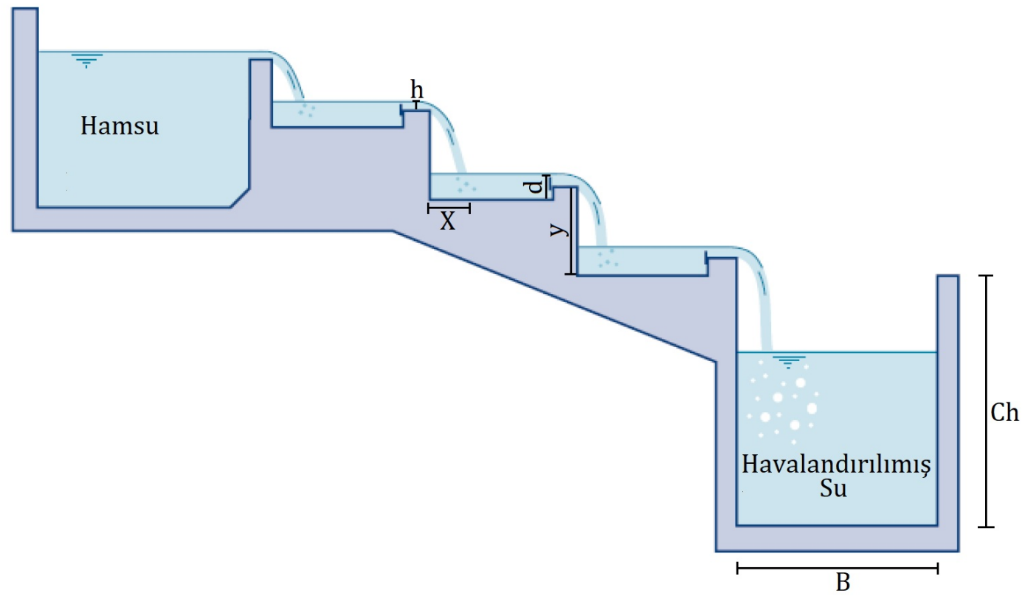 Şekil 1 - Havalandırma ünitesi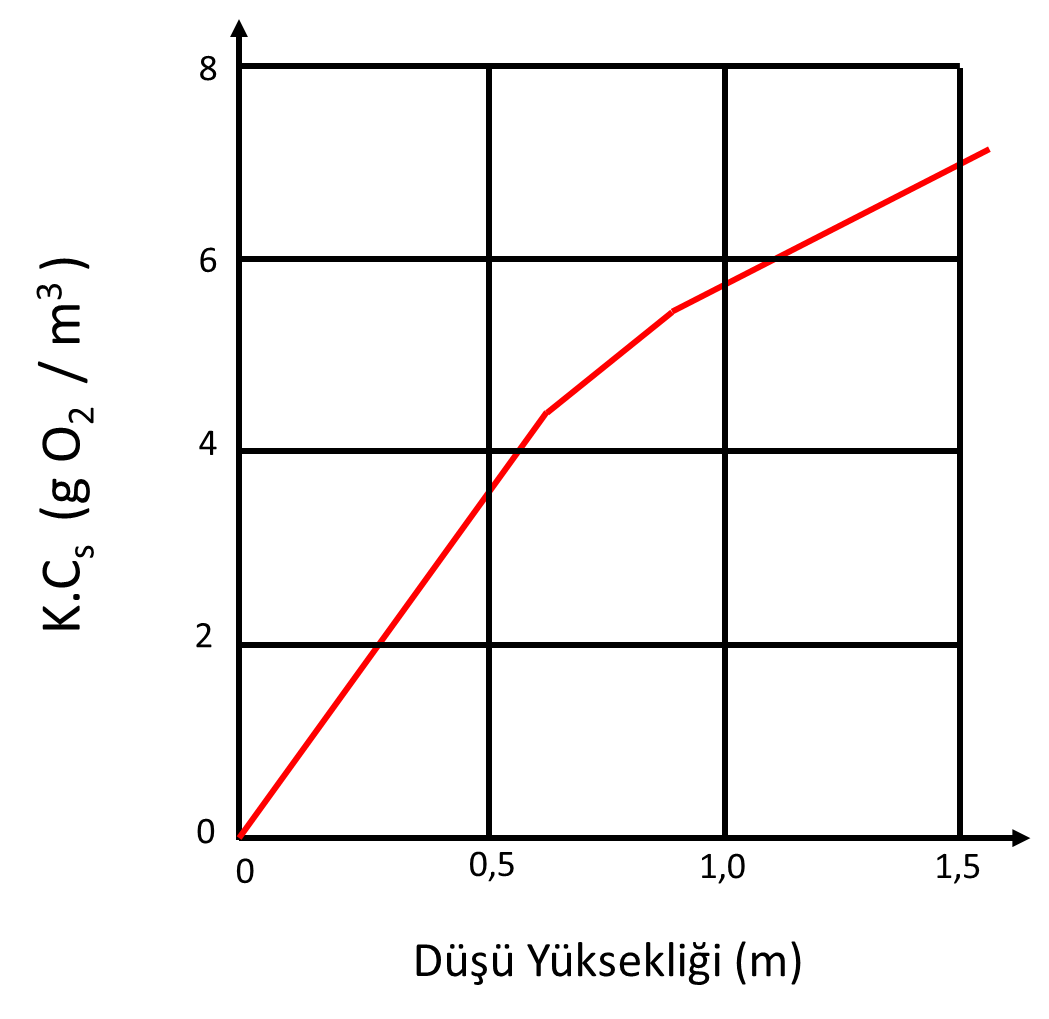 Şekil 2 - Düşü yüksekliği ile K.Cs değişimiŞekil 3- Kaskat Havalandırma Ünitesi Tasarım AdımlarıHIZLI KARIŞTIRMA (KOAGÜLASYON): Türbin tipteki karıştırıcılar, havuzun merkezine yerleştirilmiş mekanik bir sisteme bağlı bir şaft sistemi ve kanatlardan oluşmaktadır. Sistemin doğru bir şekilde işletilebilmesi ve vibrasyonların engellenmesi için karıştırıcı çevirme şaftının uzunluğunun 3 m’den fazla olmaması gerekmektedir. Türbin tipi karıştırıcının çapı genellikle tank çapının/genişliğinin %30-50’si boyutta ve tank tabanından türbin çapı kadar yükseğe yerleştirilmektedir.Şekil 4 - Hızlı karıştırma odalarıyla ilgili tasarım ölçütleriTablo 6 - Hızlı karıştırma odalarıyla ilgili tasarım ölçütleriTablo 7 - Karıştırma için tank ve karıştırıcı geometrisiD:Karıştırıcı çapı; T:Eşdeğer tank çapı= ; A : Plan alanı; H:Su derinliği; B:Karıştırıcı altında kalan  su derinliğiTablo 8 - Yaygın kullanılan karıştırıcı çaplarıTablo 9 - Hızlı karıştırma tasarımı için gerekli parametrelerin hesaplanmasında kullanılan formüllerTablo 10 - KL ve KT katsayılarıŞekil 5 – Mekanik Hızlı Karıştırma Sistemleri Tasarım EsaslarıYAVAŞ KARIŞTIRICILAR (FLOKÜLASYON): Yavaş karıştırma ünitesi boyutlandırma kriterleri Tablo 11’de, farklı su kaliteleri için G.t değerleri Tablo 3 -  12’de verilmektedir. G.t değeri su kalitesine bağlı olarak farklılık gösterebilmektedir. Yumaklaştırma havuzunu bölmelere ayırmak için perde duvarlar kullanılmaktadır. Perdelerden su geçişi orifisler ile sağlanıyor ise perdenin üstü 1-2 cm su seviyesinin altında kalır ve alt kısımda çamur giderimi ve drenaj için tabandan 2-3 cm yüksekte olmalıdır. Tablo 13’de yavaş karıştırma tasarımı için gerekli parametrelerin hesaplanmasında kullanılan formüller verilmektedir. Tablo 11 - Yavaş karıştırma ünitesi boyutlandırma kriterleriTablo 12 - Farklı su kaliteleri için G.t değerleriTablo 13 - Yavaş karıştırma tasarımı için gerekli parametrelerin hesaplanmasında kullanılan formüllerŞekil 6 - Mekanik Yavaş Karıştırma Sistemleri Tasarım EsaslarıDURULTUCULAR (ÇÖKTÜRME):1) Dikdörtgen çöktürme tanklarının tasarımı: Dikdörtgen çöktürme tanklarında dört bölme bulunmaktadır. Dikdörtgen çöktürme tanklarının boyutlandırma kriterleri Tablo 14’de, tasarımda kullanılan formüller Tablo 15’de özetlenmiştir. Tablo 14 - Dikdörtgen çöktürme tanklarının boyutlandırma kriterleriTablo 15 - Dikdörtgen çöktürme tankı tasarımı için gerekli parametrelerin hesaplanmasında kullanılan formüllerŞekil 7 - Dikdörtgen Çöktürme (Durultucu) Ünitesi Tasarım Esasları2) Çamur yataklı çöktürme tanklarının tasarımı:Tablo 16 - Çamur yataklı durultucu tanklarının boyutlandırma kriterleriŞekil 8 - Çamur Yataklı Çöktürme (Durultucu) Ünitesi Tasarım Esasları3) Lamelli (Plakalı) çöktürme tanklarının tasarımı: Tablo 17 - Lamelli durultucu tanklarının boyutlandırma kriterleriŞekil 9 - Lamelli Çöktürme (Durultucu) Ünitesi Tasarım Esasları FİLTRASYON (HIZLI KUM FİLTRELERİ): Küçük tesisler için (<8,000 m3/gün), minimum filtre sayısı ikidir. 8,000 m3/gün ve daha büyük kapasiteli tesisler için, minimum filtre sayısı dörttür. Dört (4) adet filtre tasarlanması halinde azalan debili veya sabit seviyeli filtre olarak sistemin işletilmesi önerilmektedir. Geri yıkama haznesi en az 2 adet filtreyi yıkayacak şekilde tasarlanmalıdır. Filtre temizleme işleminde hava, hava+ su ve su ile yapılmalıdır. Hava+su aşamasında 1 pompa ve hava kesildikten sonra da 1 pompa daha devreye alınarak geri yıkama yapılmalıdır. Geri yıkama blower ve pompalarının en az 1 adet yedeği olmalıdır.  Hava blower ve geri yıkama pompaları devreye kademeli olarak girmelidir. Böylece, nozul ve taban sisteminin zarar görmesi engellenebilir.Filtre tabanında 25-75 adet/m2 nozul kullanılabilir. Yıkama oluğun derinliği 0,15-0,3 m emniyet  payı ilave edilerek tahmin edilebilmektedir. Hava hattı kırmızı, çıkış borusu (geri yıkama / temiz su) koyu mavi, temiz su bağlantı hattı koyu mavi, temiz su kollektör mavi, geri yıkama iletim hattı açık mavi, kirli su hattı kahverengi ve tahliye hattı yeşil renkli olarak gösterilmesi hatların görsel olarak tanımlanması için uygun bir alternatiftir.Filtre yatak yüksekliği (L) ile filtre mazemesinin efektif çapı (d) arasındaki orana göre filtre malzemesi ve yatak yüksekliğinin belirlenmesi son yıllarda yaygınlaşmaya başlamıştır.Filtre yapısının derinliği, alt drenaj sistemi, filtre malzeme ortamı ve yük kaybına olanak sağlamak için 4 ila 8 m aralığındadır.  İnşaa maliyetleri sebebiyle, filtre tasarımları nadiren filtre yatağı boyunca mevcut yük kaybının 2 ila 3 m’den daha çok olmasına olanak sağlar.  Deneyimler göstermiştir ki net yük kaybı iyi koşullardaki yumak ve iki tabakalı (ortamlı) filtreler için 1,8 m’nin ve kötü koşullardaki yumaklar için 0,8 m’nin üzerinde olursa çıkış bulanıklık değeri artmaya başlar.Tablo 18 - Farklı işletme modları için ön arıtma koşullarıTablo 19 – Yer çekimiyle çalışan hızlı kum filtreleri için tavsiye edilen boyutlarTablo 20 - Tek malzemeli filtrelerin tasarım kriterleriTablo 21 - İki malzemeli filtrelerin tasarım kriterleriTablo 22 - Üç malzemeli filtrelerin tasarım kriterleriTablo 23 - Tek malzemeli derin yataklı filtrelerin tasarım kriterleriTablo 24 - Yıkama kanalı tasarım kriterleriTablo 25 - Boru ve filtre kanalları için yaklaşık akış hızlarıTablo 26 - Filtre malzemelerinin tipik özellikleriTablo 27 - Etkili ebatların bir fonksiyonu olarak önerilen malzeme derinlikleriÖrnek olarak 1 mm efektif dane çapına sahip 0,60 m yüksekliğinde antrasit ile 0,5 mm efektif dane çapına sahip 0,30 m yüksekliğinde kumdan oluşan çift tabakalı filtre için L/d oranı (600/1)+(300/0,5)=1200’dür. Bu değer >1000 olduğu için uygundur.Tablo 28 - Hızlı kum filtresi tasarımı için gerekli parametrelerin hesaplanmasında kullanılan formüller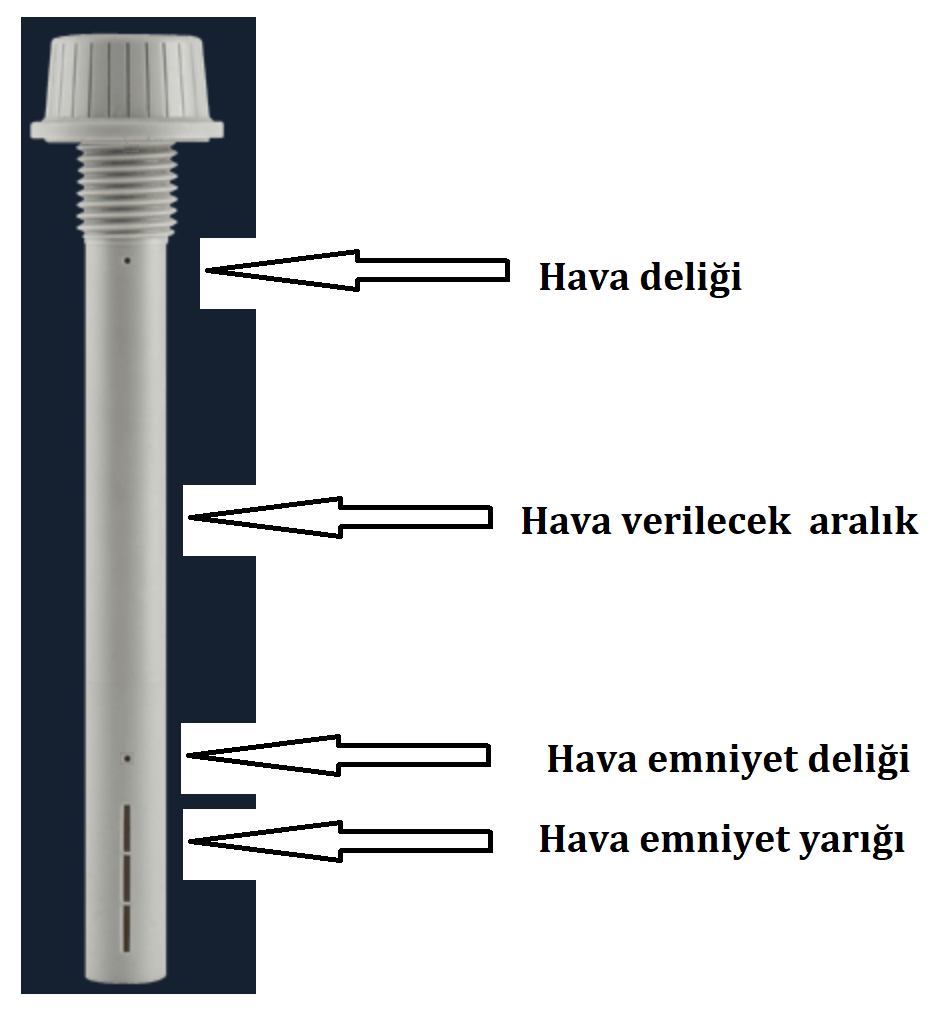 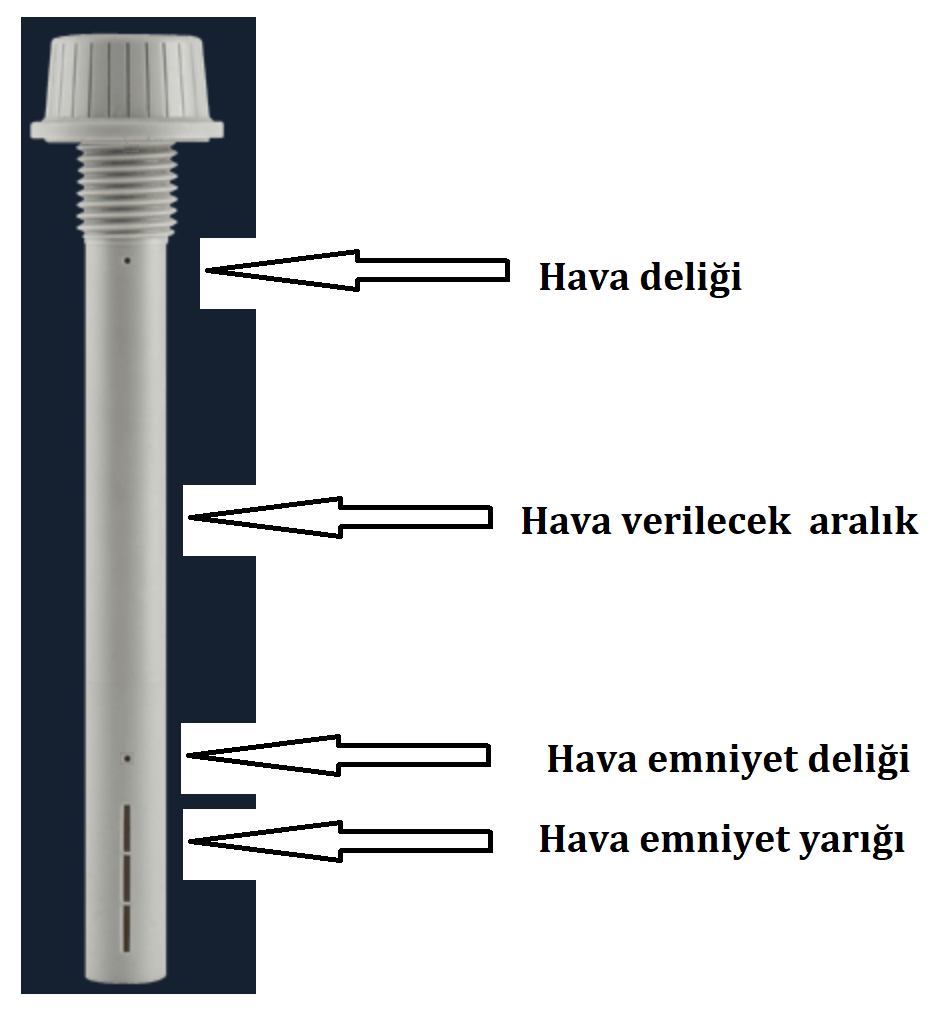 Şekil 10 - Filtrasyon Ünitesi Tasarım AdımlarıTablo 29 - Geri yıkama sistemlerinin tasarım kriterleriDEZENFEKSİYONTablo 30 - Farklı temas tankı tasarımlarında ara bölme durumuna göre dezenfektanın etkinliği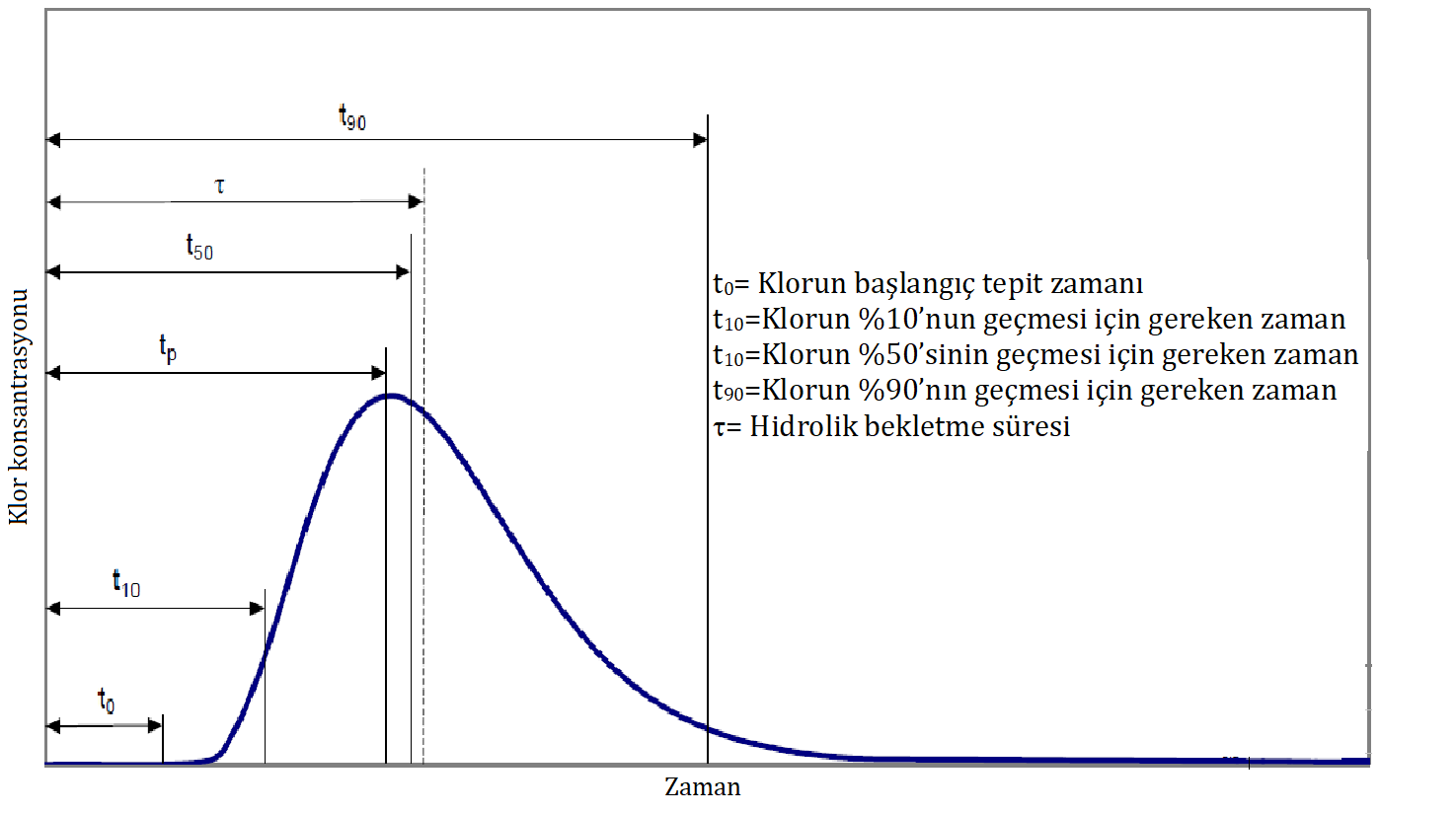 Şekil 11 - Klorun temas tankından geçmesi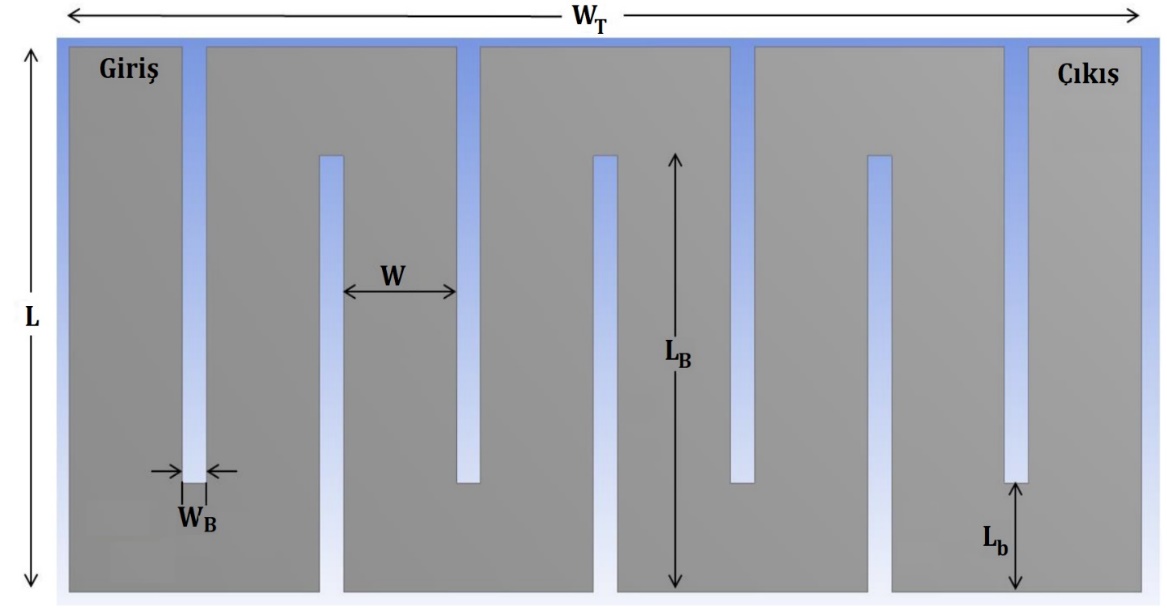 Şekil 12 - Şaşırtma perdeli klor temas tankıTablo 31- Şaşırtmalı temas tankı boyutlandırma kriterleriTablo 32 - Temas tankı tasarımı için gerekli parametrelerin hesaplanmasında kullanılan formüller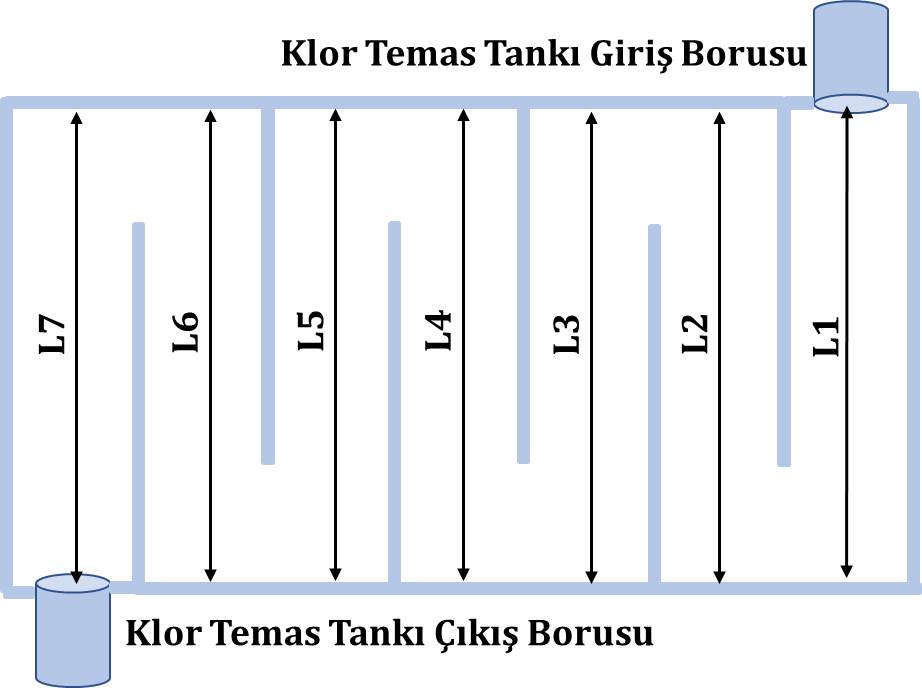 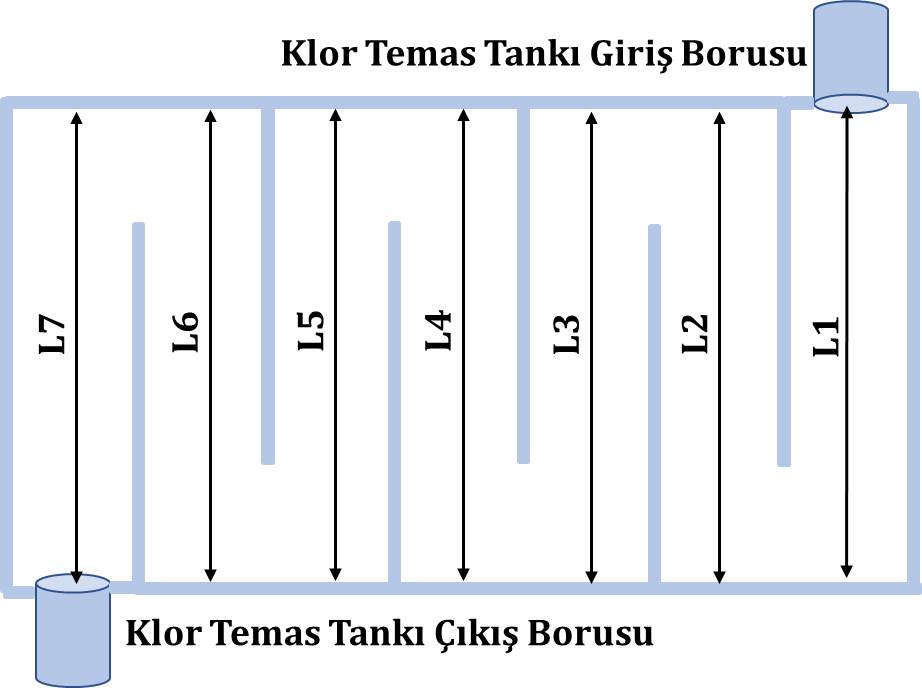 Şekil 13 - Dezenfeksiyon Ünitesi Tasarım AdımlarıTablo 33 - En yaygın kullanılan beş dezenfektanın karakteristik özellikleriTablo 34 - Ozonun Gücündeki Azalmaya pH’nın TesiriTablo 35 - Üç tip UV lambasının karakteristik özellikleriTablo 36 - Çeşitli sular için absorbans ve geçirgenlik değerleriTablo 37 - Kriptosporidyum, Giardia ve virüsün etkisiz hale getirilmesi için gerekli UV dozuŞekil 14 - Yüzde 99 etkisizleştirme için gerekli dezenfeksiyon şartları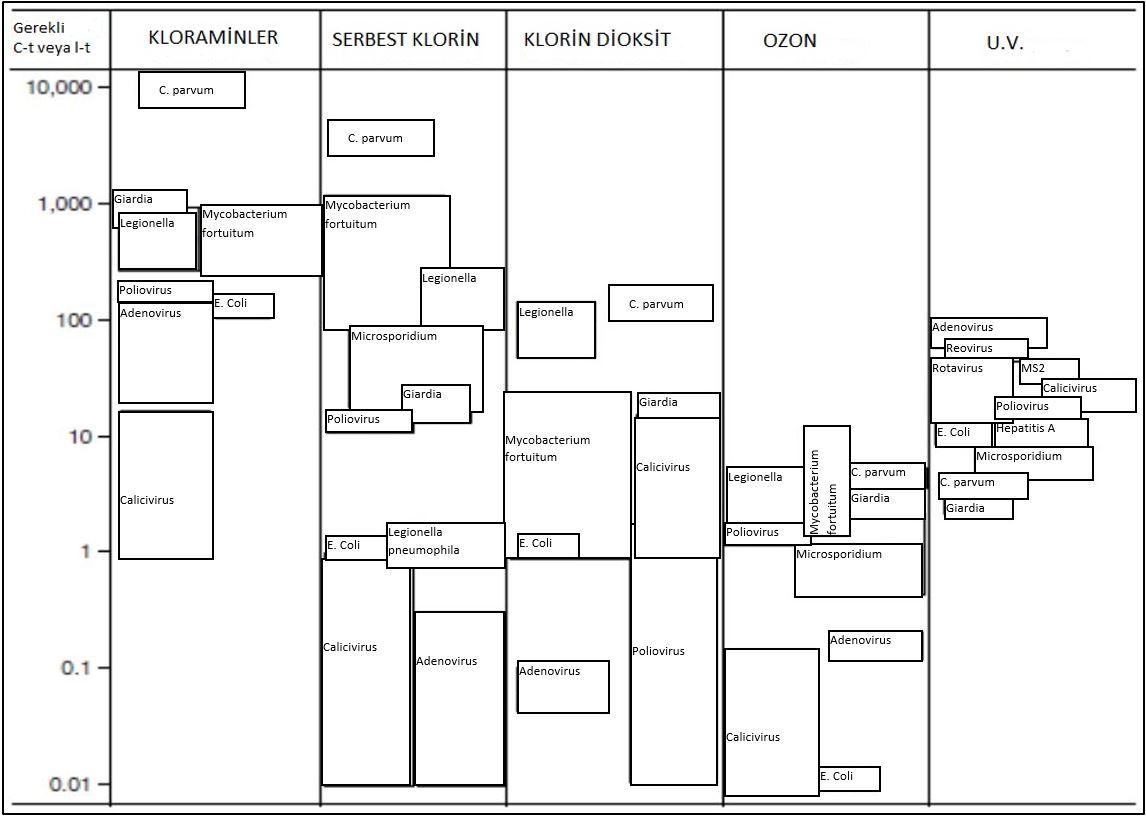 Tablo 38 - Klorlama binasının nötralizasyonu ve atık ozon bertarafı metotlarıFİLTRE GERİ YIKAMA SUYUNUN DURULTULMASI: Harcanan filtre geri yıkama suyunu, tesis giriş suyu (besleme suyu) akımına geri göndermeyi (geri kazanmayı) planlayan herhangi bir proje, su arıtma tesisinden güvenilir içme suyu sağlayacak olan dönüş (geri kazanım) akımı ile ilgili gereken arıtma prosesini tespit etmek için Giardia ve Kriptosporidyum da dahil olmak üzere bir mikrobik risk değerlendirmesi gerçekleştirir.  Tablo 39 - Doldurma, çökeltme ve çekme haznelerinin tutma veya dengeleme tank ölçüleriTablo 40 - Filtre geri yıkama sistemi: tanklar, hazneler durultucular genel tasarım kriterleriTablo 41 - Arıtım şekline göre filtre geri yıkama bulanıklığının ve parçacıklarının logaritmik giderilmesi(1) Durultma prosesleri yedi farklı yerde yürütülmüş ve pilot ölçekli ve tam ölçekli araştırmalardan oluşmuştur.(2)  Göreceli masraflar, 1 en düşük maliyetli durultma prosesi ve 5 en yüksek maliyetli durultma prosesi olarak sunulmaktadır. Polimersiz çözünmüş hava flotasyonu ve koagülasyon/flokülasyon akabinde çökeltme prosesleri ile ilgili maliyetler mevcut değildir.(3)  Çökeltme ya boru tipi çökeltici ya da plaka tipi çökelticilerden oluşmaktadır.(4) Ön arıtmada ya polimerli çökeltme ya da polimerli çözünmüş hava flotasyonu bulunmaktadır.  BASINÇLI FİLTRELER: Basınç filtreler, yer çekimi ile işletilen hızlı kum filtreleri ile genellikle benzer özelliklere sahiptir. Hızlı kum filtreleri atmosfer basıncı altında işletilmektedir. Basınçlı kum filtrelerine su basınçla iletilmektedir ve filtre malzemesi arasından sular basınç altında süzülmektedir. Basınçlı filtre tankları kapalıdır. Basınç, filtre malzemesi arasından süzülen suyun kalitesi üzerinde etkilidir.  Tablo 22 - Basınçlı filtrelerin genel tasarım kriterleriBasınçlı kum filtreleri yeraltı sularında bulunan demir ve manganın oksidasyon sonrasında giderimi için yaygın olarak kullanılmaktadır. Yağış ve akışlarla bulanıklık gibi su kalite parametrelerinde önemli değişimler görülen yerüstü su kaynaklarında basınçlı kum filtrelerinin kullanılması tercih edilmez. Dikkat edilmesi gereken diğer hususlar:Basınçlı kum filtresi tasarımında dikkate alınması gereken diğer hususlar aşağıda belirtilmiştir;Her filtre tankının giriş ve çıkış borularında basınç veya yük kaybı göstergeleri bulunur.Her filtre tankında kolayca okunabilen debimetre bulunur.  Filtreler arasındaki boru hatları mümkün olduğunca basit yapılır ve borular üzerinde akış yönünü belirtir işaretler bulunur.Her bir fitre tankının en yüksek noktasına hava tahliye vanası yerleştirilir. Tank çapı 91,44 cm (36 inç) veya daha fazla olan filtreler için muayene ve onarımı kolaylaştırmak için yeterli büyüklükte erişilebilir bir menhol konulur.  Menholler en az 60,96 cm (24 inç) boyutunda seçilir. Çapı 91,44 cm’den (36 inç) küçük tankların kenarlarında tutulup hareket ettirilmelerini sağlayan kulplar bulunur. Filtre tankları 1-4 bar aralığında basınç altında işletilebilir.Boru hatları üzerinde geri yıkama hatları ile akış yönleri işaretler ile belirtilir. Geri yıkama hatları üzerinde kolayca okunabilen debimetre bulunur.Geri yıkama suyunun bulanıklık değeri ölçülür. Geri yıkama işlemi filtre süzüntü suyu ile yapılır. Dolayısı ile süzüntü suyunun biriktirilmesi gereken depolama ünitesi bulundurulur.Tablo 43 - Filtre geri yıkama ile ilgili dikkat edilmesi gereken hususlarEK-3 MİKROKİRLETİCİLER ve ARITIMITablo 44 - Mikrokirleticilerin Fizikokimyasal ÖzellikleriTablo 45 - Mikrokirleticiler İçin Proses Seçim MatrisiEK 4 SİYANOBAKTERİ VE SİYANOKTOKSİN GİDERİMİSiyanobakteriler: Göl, deniz, haliç, içme suyu rezervuarı gibi su ortamlarında bulunan mikroorganizmalardır. Sucul ekosistemlerin planktonunda veya kıyı bölgesinde taşlara ve diğer materyallere tutunmuş olarak bulunabilirler. Siyanobakteriler, ekolojik rekabete dayalı ortamlarda dağılım gösterdiklerinden, çeşitli adaptasyon mekanizmaları geliştirmişlerdir. Bu adaptasyonların en önemlisi aşırı derecede biyoaktif özellikte ve diğer canlılar için için toksik (siyanotoksinler) olan veya tat koku bozucu özellikteki ikincil metabolitleri (Geosmin ve MİB) üretmeleridir.Siyanotoksinler: Aşırı siyanobakteri artışı görsel kirliliğin yanında su kalitesini olumsuz yönde etkilemekte, içme suyu arıtma tesislerinde filtreleri tıkamakta, tat ve koku bozuklukları gibi birçok çevresel, sosyal ve ekonomik soruna da neden olmaktadır. Bunun yanı sıra aşırı artış gösteren siyanobakteri türlerinden birçoğunun toksin üretme yeteneğinde oldukları görülmüştür. Yüzey sularında bulunabilen siyanotoksin türleri ve bunlara ait özellikler Tablo 46’da gösterilmiştir. Tablo 46 - Siyanotoksinlerin özellikleriDünyada ve ülkemizde en yaygın olarak bulunan toksin mikrosistin (MC)’dir. Mikrosistin 100 civarında varyantı vardır. Halkasal peptit olan mikrosistine farklı aminoasitlerin bağlanması ve bu aminoasitlerin demetilasyonu toksin varyantlarının ortaya çıkmasını sağlar. Analitik yöntemlerin gelişmesi sürecinde Mikrosistin–LR en fazla çalışılan ve en fazla tespit edilen toksin varyantı olmuştur. Bu nedenle, bir alanda tespit edilen Mikrosistin varyantları genellikle tek tek verilmez ve Mikrosistin-LR eşdeğeri olarak Toplam Mikrosistin miktarı belirtilir. Siyanobakteriler ve Koku Oluşumu: Sularda en yaygın görülen biyolojik kaynaklı tat ve koku bozucu bileşikler geosmin ve MİB (2-metilizoborneol)’dir. Çeşitli bakteri ve mantar türleri tarafından da sentezlenebilen bu iki maddenin sulardaki birincil kaynağı siyanobakterilerdir. Hücre içinde sentezlenen geosmin ve MİB metabolitleri, özellikle aşırı artışları takip eden zamanlarda, canlılığını yitiren siyanobakteri hücrelerinin parçalanmasıyla birlikte suya karışmaktadır.  İçme sularında tat ve koku oluşturan bazı kimyasallar Tablo 47’de verilmiştir. Tablo 47 - İçme sularında tat ve koku oluşturan bazı kimyasallarGeosmin veya MİB ürettiği bilinen siyanobakteri cinsleri: Anabaena, Aphanizomenon, Calothrix, Coelosphaerium, Cylindrospermum, Dolichospermum, Fischerella, Geitlerinema,  Gloeotrichia, Heteroleibleinia, Hyella, Kamptonema, Leibleinia, Leptolyngbya, Lyngbya, Microcoleus, Nostoc, Oscillatoria, Phormidium, Planktothricoides, Planktothrix, Plectonema, Pseudanabaena, Spirulina, Symploca, Symplocastrum, Synechococcus, Trichormus, Tychonema’dır.  Su kullanıcıları çok düşük miktardaki (geosmin için 1 ng/L, MİB için 4 ng/L) kokuları algılayabilmektedir.  Bu nedenle sudaki tat ve koku sorunu sağlıkla doğrudan ilişkili olmaksızın su kullanımını olumsuz etkileyebilmektedir. Siyanobakterilerin yanı sıra içme sularında geosmin ve MİB’in önemli üreticilerinden biri de aktinomiset bakterileridir. Aktinomisetler, toprak mantarlarında çubuk şeklinde ve filamentli (ipliksi) bakteriler olarak karasal çevre ve tatlı su ortamında bulunmaktadır. Aktinomisetlerin bazı türleri sporlar oluşturabilirler ve bunlar rüzgarlar ile veya su bazlı sedimentler ile taşınabilir. Aktinomisetlerin yaygın cinsleri Actinoplanes, Micromonospora, Rhodococcus, Streptomyces ve Thermoactinomyce’dir. Geosmin ve MİB, moleküler ağırlıklarının düşük olması sebebiyle klasik arıtma işlemleri ile giderilememektedir. Geosmin ve MİB’in özellikleri ve giderme üniteleri Tablo 48 ve Tablo 49’da gösterilmiştir. Tablo 48 - Geosmin ve MİB özellikleriTablo 49 - Geosmin ve MİB giderme üniteleriSiyanobakteri ve Siyanotoksin Giderim YöntemleriSiyanobakteri Giderimi: Siyanobakteri ve siyanotoksin oluşmaması için gerekli yönetim stratejileri uygulanır. Bu stratejilere rağmen siyanobakteri ve siyanotoksin oluşuyor ise bu durumda sudan siyanobakteri hücrelerinin veya siyanotoksinlerin uzaklaştırılmasının hedeflendiği giderim yöntemleri devreye girmektedir. Siyanobakterilerin aşırı artması durumunda, arıtma tesisine en az siyanobakteri ulaşacak şekilde su alınır. Su alımında en iyi derinliğin belirlenmesi için suyun derinlik profilindeki siyanobakteri miktarlarının belirlenmesi gerekmektedir. Baraj ve göl gibi su biriktirme yapılarında siyanobakteri varlığı derinlik boyunca izlenir. Siyanobakteri varlığının tespit edildiği derinlikten mümkün ise su alınmaz. Suda çözünen toksinlerin ve tat koku bozucu maddelerin gideriminde çoğunlukla klasik yöntemler yeterli olmamakta ve ileri arıtım teknolojilerine ihtiyaç duyulmaktadır. Bu sebeple siyanobakteri gideriminde ilk hedef, siyanobakteri hücrelerini parçalamadan içindeki istenmeyen toksinler ve diğer metabolitlerle birlikte ortamdan uzaklaştırılmasıdır. Potansiyel olarak toksik siyanobakteri varlığı durumunda ön oksidasyon yöntemi önerilmemektedir. Ön oksidasyon işleminin alg hücrelerinin koagülasyonunu arttırdığı yönünde bilgiler bulunsa da hücrelerin parçalanması ve hücre içi toksinlerin suya geçme riski yüksektir. Siyanobakteri hücrelerinin ortamda bulunduğu durumda ön oksidasyon uygulaması gerekliyse oksidant miktarı, hücreler ve siyanotoksin varlığı durumunda da bu toksinleri parçalamaya yetecek oranda tutulur. Yeterli dozda oksidant uygulaması yapılmaz ise arıtma sürecinin sonraki basamaklarına toksin geçme riski vardır. Potasyum permanganat gibi bir oksidant kullanılacaksa uygulama miktarı jar test çalışmaları ile belirlenir. Çünkü permanganat miktarının ihtiyaçtan fazla olması halinde suda pembe renk oluşabilir. Oksidant olarak ≤1 mg/L gibi düşük dozlarda ozonun kullanılması halinde hücre parçalanması daha az olmaktadır. Bu bilgilere göre eğer ozon (≤1 mg/L gibi düşük dozlarda kullanılması halinde) veya permanganat ile ön oksidasyon yapılırsa siyanobakteri hücrelerinin büyük çoğunluğu koagülasyon ve çöktürme ünitelerine girmiş olur. Tablo 50’de siyanobakteri giderim yöntemleri verilmiştir. Tablo 50 - Siyanobakteri giderim yöntemleriArıtma tesisi girişine siyanobakteri hücresi ulaşması halinde ön dezenfeksiyon amacıyla dezenfektan olarak klor ve benzeri kimyasallar kullanılmaz. Bu kimyasalların kullanımı ile hücre içerisindeki toksinler veya koku oluşturan kimyasallar suya karışmaktadır. Siyanobakteri hücreleri 2-40 µm aralığındadır. Bazı siyanobakteriler çöktürme ünitelerinde kendiliğinden çökerken bazıları ise koagülant ilavesi ile çöker. Koagülant ilavesi ile siyanobakteri hücrelerinin çapları arttırılarak çöktürme ünitesinde çamur ile uzaklaştırılır. Ayrıca, çöktürme ünitesinde çökelmeyen siyanobakteri hücrelerinin giderilmesi için tek, iki veya çok tabakalı filtreler, mikrofiltrasyon (MF) ve ultrafiltrasyon (UF) kullanılır (Şekil 15). Böylece, çöktürme ve filtrasyon veya MF/UF üniteleri ile siyanobakteriler etkili bir şekilde ayrılır.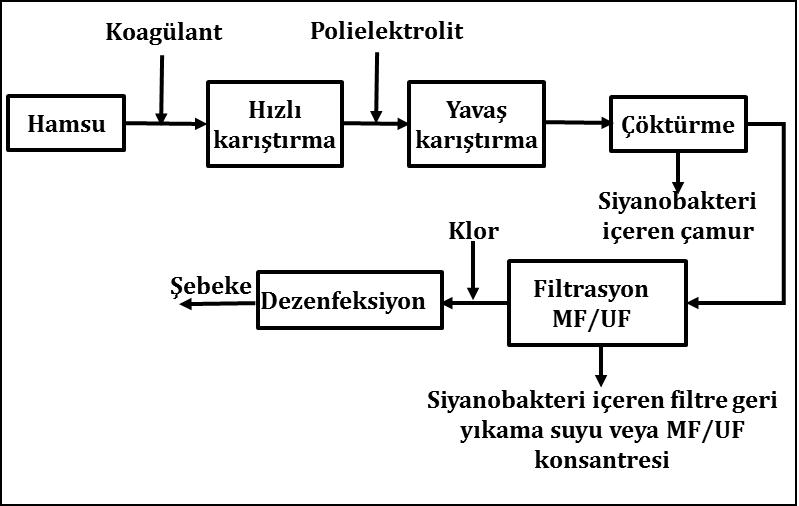 Şekil 15 - Siyanobakteri hücrelerinin çöktürme ünitesini müteakip filtrasyon veya MF/UF ile uzaklaştırılmasıSiyanobakteri hücre sayısı <100 adet/ml olması halinde doğrudan filtrasyon veya MF/UF ile de siyanobakteri hücreleri sudan ayrılabilir (Şekil 16). 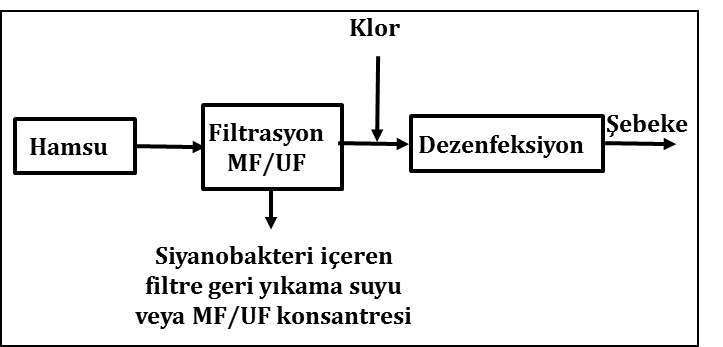 Şekil 16 - Siyanobakteri hücrelerinin doğrudan filtrasyon veya MF/UF ile uzaklaştırılmasıSiyanobakteri hücrelerinin çapları <5 µm ise filtrasyon öncesinde hızlı karıştırma ünitesi ilave edilebilir (Şekil 17). Sistemde havalandırma ünitesi bulunmamaktadır. Uzun mesafeli boru hattı ile taşıma veya göl/baraj gibi su kaynaklarında su alma yapısı üzerindeki su yüksekliğinin >10 m olması veya ham su kalitesinin iyileştirilmesi için gerek görülmesi halinde tesislerde havalandırma ünitesi de kullanılabilir. Hızlı karıştırma ünitesinde ilave edilen koagülantlar siyanobakterilerin filtrede tutunmasına katkı sağlamaktadır. 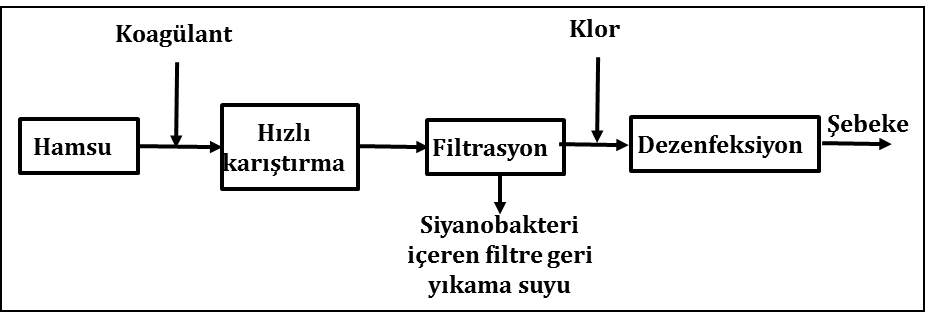 Şekil 17 - Siyanobakteri hücrelerinin hızlı karıştırma ünitesini müteakip filtrasyon ile uzaklaştırılmasıArıtma tesisi girişinde siyanobakteri tespit edilmesi halinde çöktürme çamuru susuzlaştırma ünitesi ile geri yıkama suyu tutma tankı duru suları tesiste yeniden kullanılmaz. Çamur içerisinde tutulmuş olan siyanobakterilerin hücrelerindeki toksinleri veya koku oluşturan kimyasalları hücre dışına salmaları söz konusu olabilir. Siyanobakteri olması halinde çöktürme çamurlarının rutinden daha sık çekilmesi ve filtrelerinde daha sık geri yıkanması önerilmektedir. Böylece, siyanobakteri hücresi içerisindeki toksin veya koku oluşturan kimyasalların hücre dışına salınma ihtimalleri de minimuma indirgenebilir.Siyanotoksin Giderimi: Konvansiyonel arıtma tesislerinde siyanobakteri hücreleri genellikle giderilmektedir ancak toksinler giderilememektedir. Toksinlerin moleküler ağırlıkları genellikle 1100 daltondan daha küçüktür. Bu sebeple, toksinleri gidermek için kullanılacak yöntemlerde moleküler ağırlıklar dikkate alınır. Ayrıca, hidrofilik özellikte bulunan toksinlerin etrafında bir su zarı bulunacaktır ve koagülantların etkisini gösterebilmesi için öncellikle su zarının aşılması gerekmektedir. Tatlı sularda siyanobakteriler tarafından üretilen toksin türlerinden en yaygını olan Mikrosistin-LR’nin en hızlı yarılanma ömrü ozon ile gerçekleşmektedir. Kloramin ile 14 saat ve üzerinde bir yarılanma ömrü oluşurken hipoklorit ile yaklaşık 25 dakikadır. Bu durumda yaygın kullanıma sahip olan klor ile reaksiyon için en az 60 dakikalık bir süre ön görülür.Ön-oksidasyon ile Siyanotoksin Giderimi Mikrosistin, nodularin ve benzeri toksinler siyanobakteri hücrelerinde bulunmaktadır. Siyanotoksinlerin hücre dışına salınmadan hücre ile birlikte giderilmesi hedeflenir.Klor: pH<8 ve 30 dakika boyunca 0,5 mg/L bakiye klor varlığında Mikrosistin lerin giderilebilmektedir. Oksitlenebilecek kirleticilerin klor ihtiyacı da dikkate alınarak klor dozu ayarlanır. Ozon: Ozon ile Mikrosistin ve Nodularin’in tamamı giderilebilmektedir. Siylindrospermopsin gideriminde de oldukça etkilidir. Ozon dozu, suda oksitlenebilecek kirletici ihtiyacı dikkate alınarak ayarlanır. Böylece, toksinlerin etkisiz hale getirilmesinde daha verimli olarak kullanılabilir. Mikrosistin lerin okside edildiğinden emin olunması için ozonlamadan sonra bakiye ozonun bir dakika daha muhafaza edilmesi tavsiye edilmektedir.Ozon ile oksidasyon sonrası hem siyanobakteri hücresi ve hem de siyanotoksinler etkisiz hale getirilmektedir. Muhtemel okside olmayan siyanotoksinlerin giderilmesi amacı ile GAK ozonlama sonrasında kullanılmaktadır. Ozonlama sonrasında yüksek moleküler ağırlıklı organik maddelerin de düşük moleküler ağırlıklı organik maddelere dönüşmesi de söz konusudur. Böylece, ozon ünitesi sonrasında GAK kullanılması ile hem siyanotoksinler ve hem de düşük moleküler ağırlıklı organik maddelerin sudan uzaklaştırılması mümkündür. Ozon, ön dezenfeksiyon veya oksidasyon amacıyla konvansiyonel içme suyu arıtma tesisinde kullanılıyor ise GAK ünitesi genellikle kum filtrasyonu sonrasında kullanılır. Bazen ilave bir GAK ünitesi yerine GAK+kum’dan oluşan tabakalı filtre olarak çöktürme tankı sonrasında kullanılır. Böylece, aktif karbonların rejenerasyon süresi uzatılabilir. Titanyum dioksit fotokataliz: Yarı iletken fotokatalizle organik kirleticilerin oksidasyonu, su arıtımında etkili bir yöntem olarak kullanılmaktadır. Kirleticiler karbondioksite, inorganik tuzlara ve suya indirgenmektedir. Mikrosistinler, TiO2 ve UV birlikte kullanılarak etkisiz hale getirilebilmektedir. TiO2 ile reaksiyon sonrası Mikrosistin lerin küçük bir miktarı CO2’ye ve kalanının ise büyük kısmı organik ürünlere dönüşmektedir. Bu yöntem içme sularından siyanobakteri toksinlerinin ve diğer organik kirleticilerin gideriminde etkili ve ekonomik bir yöntem olabilir.Tablo 51 - Siyanotoksinlerin giderilmesinde bazı ünitelerin etkinliğiOdun bazlı toz aktif karbon tarafından siyanotoksinlerin adsorplanabilmesi için önerilen temas süresi >60 dakikadır. Su alma yapısı ile arıtma tesisi arasındaki su akış süresinin 60 dakika ve üzerinde olması halinde odun bazlı toz aktif karbon su alma yapısı veya boru hattına uygulanabilir. Böylece, hızlı karıştırma ve çöktürme ünitesine müteakiben filtrasyon veya MF/UF ile hem siyanobakteriler ve hem de siyanotoksinlerin adsorplandığı toz aktif karbonlar sudan (Şekil 18) uzaklaştırılır. Hem siyanobakteri ve hem de siyanotoksinler birlikte giderilir. Siyanobakteriler sudan ayrılana kadar su alma yapısı, boru hattı ve ünitelerde klor ve benzeri oksidantlar kullanılmaz. Filtrasyon dahil olan ünitelerde klor ve benzeri oksidantlar kullanılmamaktadır. Bu oksidantlar siyanobakteri hücrelerini parçalayarak hücre içerisinde bulunabilecek toksin veya koku oluşturan kimyasalların salınmasına sebep olabilir. Bu sebeple, siyanobakteri hücreleri giderildikten sonra ilgili oksidantlar kullanılır. Ayrıca, klor ve benzeri oksidantlar toz aktif karbon tarafından adsorplanabilmektedir. Toz aktif karbon, klor gibi oksidantlar ile doygun hale gelir ise siyanotoksinler ve koku oluşturan kimyasallar adsorplanamaz.  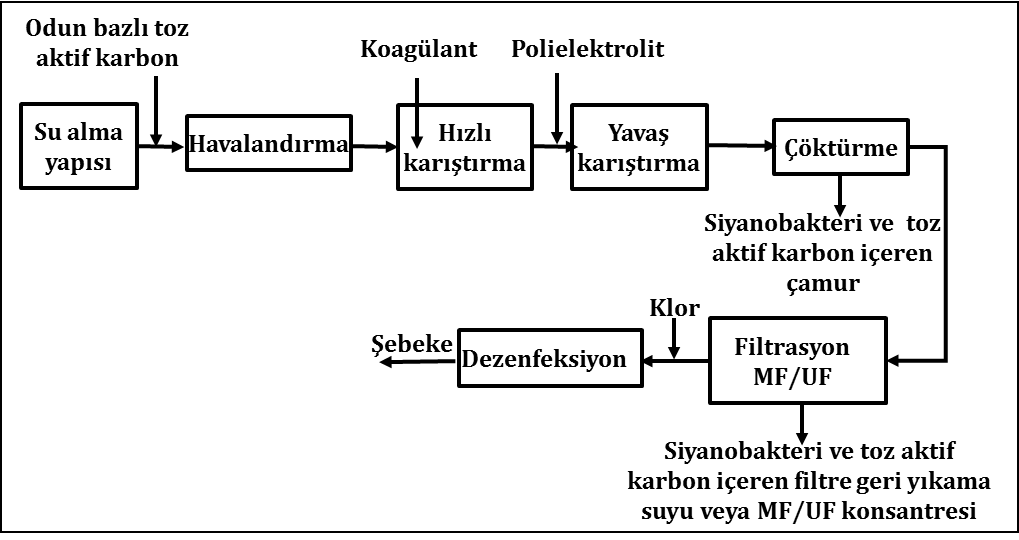 Şekil 18 - Su alma yapısında toz aktif karbon uygulaması ve müteakiben çöktürme ve filtrasyon veya MF/UF ile hem siyanobakteri ve hem de siyanotoksinin uzaklaştırılmasıSiyanobakteri hücre sayısı  <100 adet/ml ise su alma yapısında odun bazlı toz aktif karbon uygulaması ve sonrasında doğrudan filtrasyon veya MF/UF membranları ile hem siyanobakteri hücreleri ve hem de siyanotoksinlerin adsorplandığı toz aktif karbonlar sudan uzaklaştırılır (Şekil 19).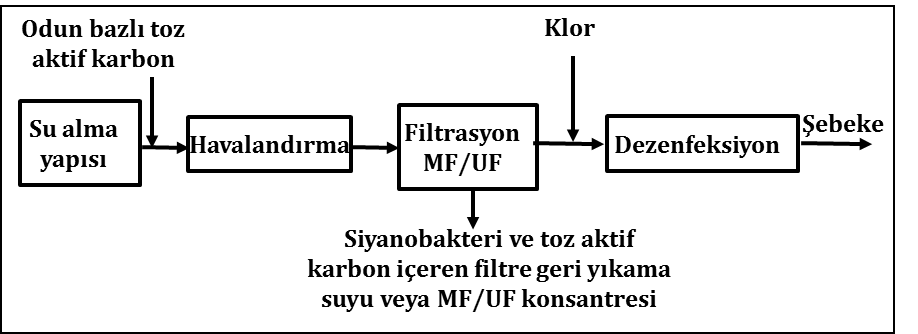 Şekil 19 - Su alma yapısında toz aktif karbon uygulaması ve müteakiben filtrasyon veya MF/UF ile hem siyanobakteri ve hem de siyanotoksinin uzaklaştırılmasıSiyanobakteri hücrelerinin çapları <5 µm ise su alma yapısında siyanotoksinlerin adsorplanması için odun bazlı toz aktif karbon uygulanabilir ve filtrasyon öncesinde de hızlı karıştırma ünitesi ilave edilir (Şekil 20). Hızlı karıştırma ünitesine ilave edilen koagülantlar siyanobakterilerin ve toz aktif karbonların filtrede tutunmasına katkı sağlar. 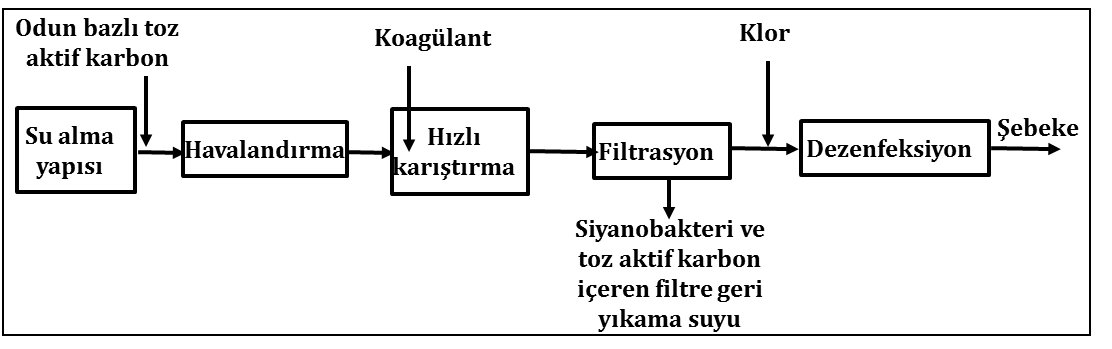 Şekil 20 - Su alma yapısında toz aktif karbon uygulaması ve müteakiben hızlı karıştırma ve filtrasyon ile hem siyanobakteri ve hem de siyanotoksinin uzaklaştırılmasıBoru hattında temas süresinin <60 dakika olması veya su alma yapısı ile boru hattına uygulamanın riskli görülmesi halinde arıtma tesisi girişinde klor ve benzeri oksidantlar kullanılmadan odun bazlı toz aktif karbon hızlı karıştırma ünitesine uygulanabilir (Şekil 21a). Ayrıca, hızlı karıştırma girişi öncesinde ozon, ozon+hidrojen peroksit, ozon+hidrojen peroksit+UV veya ozon+UV uygulaması ile siyanotoksinler ile koku oluşturan kimyasalların oksidasyonu sağlanabilir (Şekil 21b).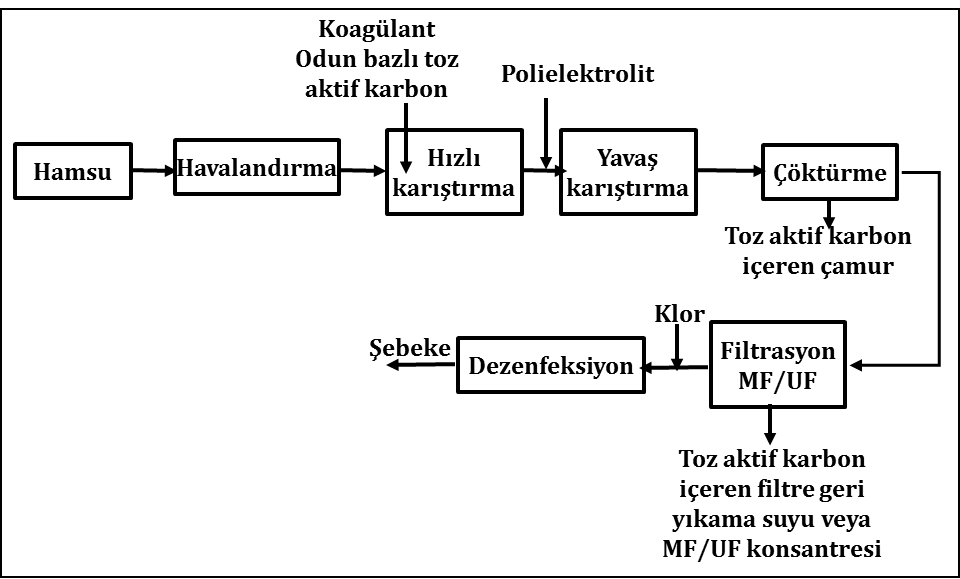 (a)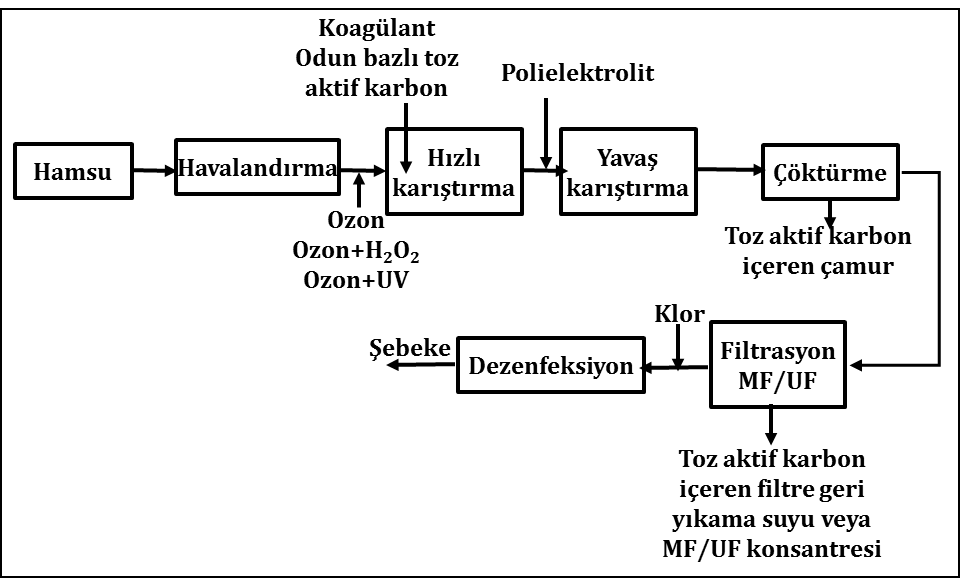 (b)Şekil 21 - Arıtma tesisinde (a) toz aktif karbon ve (b) ozon sonrası toz aktif karbon uygulaması ile hem siyanobakteri ve hem de siyanotoksinin uzaklaştırılması Granüler (daneli) aktif karbon (GAK) da siyanotoksin giderilmesi amacıyla kullanılabilmektedir. Klor ve benzeri kimyasal oksidantlar GAK performansını olumsuz yönde etkileyebileceği için GAK öncesinde bu oksidantların suda olması istenmemektedir. GAK filtre malzemesinin kısa sürede doyuma ulaşması ve rejenerasyonu gerekebilir. Rejenerasyon süresi birkaç haftadan birkaç aya kadar değişim gösterebilir. Konvansiyonel arıtma üniteleri sonrasında GAK uygulaması tercih edilmektedir (Şekil 22). Böylece, GAK’ın performansını azaltacak bazı kirleticiler konvansiyonel üniteler ile giderilerek rejenerasyon süresi uzatılır. 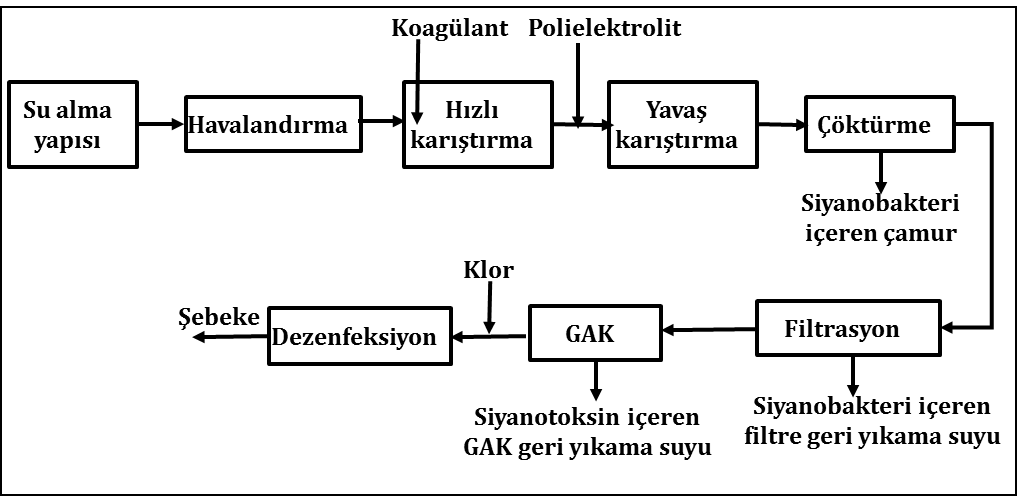 Şekil 22 - Konvansiyonel arıtma ve GAK ile hem siyanobakteri ve hem de siyanotoksinin uzaklaştırılması Biyolojik granüler aktif karbon (BGAK) ünitesi organik madde ve mikroorganizmalar tarafından bertaraf edilebilecek kirleticilerin giderilmesi amacıyla yaygın olarak kullanılmaktadır. BGAK öncesinde de konvansiyonel arıtma üniteleri bulunmakta ve bu üniteler BGAK’nin performansını artırmaktadır. Konvansiyonel arıtma üniteleri sonrasında özellikle ozon, ozon+hidrojen peroksit veya ozon+UV gibi uygulamalar ile BGAK’nin verimi artırılır (Şekil 23). BGAK uygulaması öncesinde siyanobakteriler konvansiyonel üniteler ile giderilir. BGAK ünitesi ile organik maddeler, siyanotoksinler ile koku oluşturan MİB ve geosmin gibi kimyasallar giderilebilir. Organik madde miktarının azaltılması, nihai dezenfektan olarak klor kullanılması halinde dezenfeksiyon yan ürün oluşturma potansiyelini de azaltacaktır. 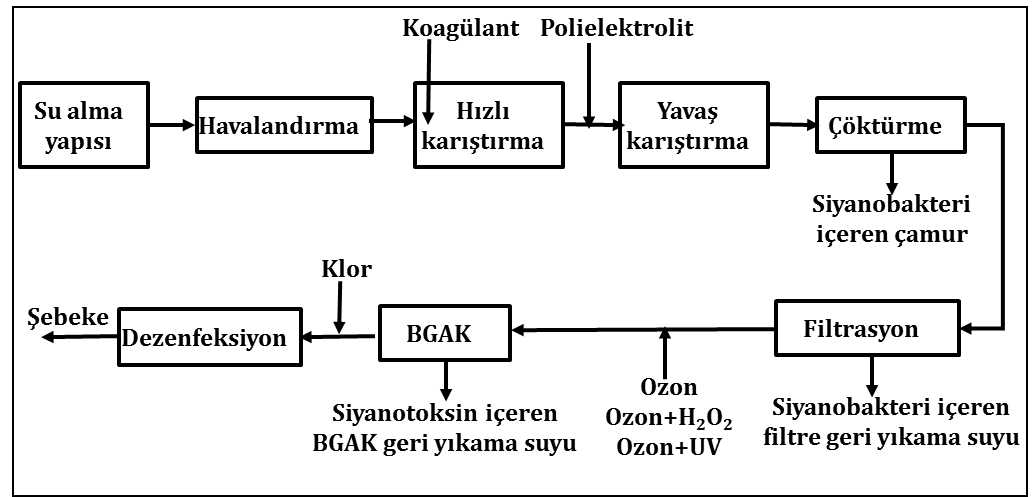 Şekil 23 - Konvansiyonel arıtma, ozon ve BGAK ile hem siyanobakteri ve hem de siyanotoksinin uzaklaştırılması Siyanobakteri hücre sayısı  <100 adet/ml ise doğrudan filtrasyon veya MF/UF membranları sonrasında GAK (Şekil 24a) veya BGAK (Şekil 24b) ile hem siyanobakteri hücreleri ve hem de siyanotoksinler sudan uzaklaştırılır.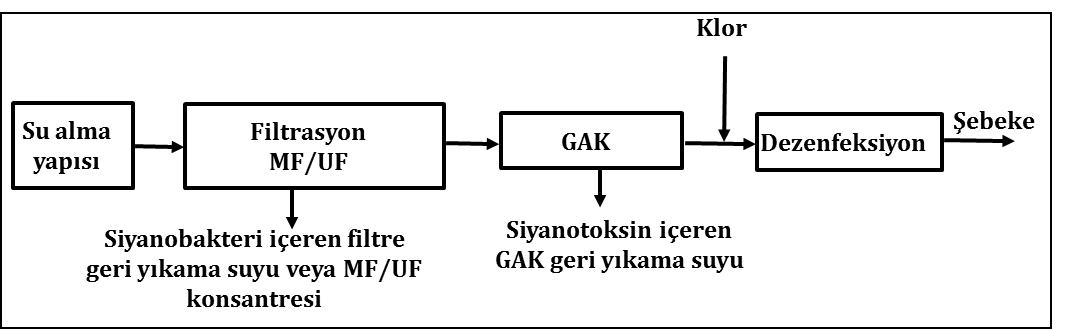 (a)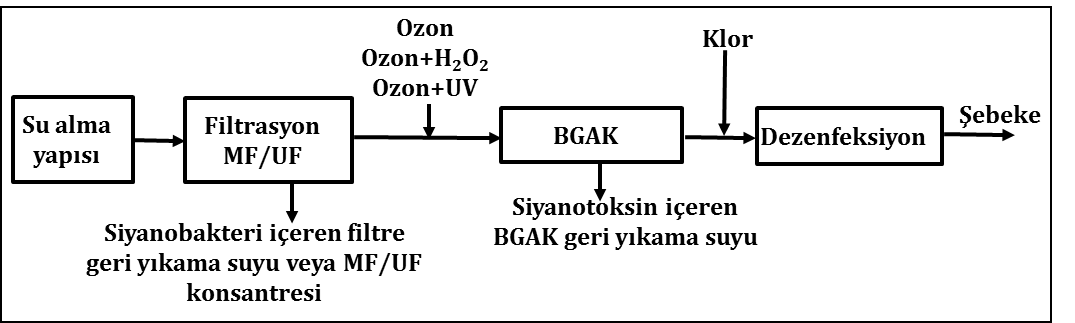 (b)Şekil 24 - Filtrasyon veya MF/UF ünitelerini müteakiben (a) GAK ve (b) BGAK ile hem siyanobakteri ve hem de siyanotoksinin uzaklaştırılmasıSiyanotoksinler ve koku oluşturan MİB ile geosmin gibi kimyasallar düşük moleküler ağırlığa (<1100 Da) sahip olması sebebiyle doğrudan filtrasyon, MF ve UF ile giderilememektedir. Nanofiltrasyon (NF) ve ters osmoz (RO) membranları ile siyanotoksinler ve koku oluşturan kimyasallar sudan uzaklaştırılabilmektedir. Bu membranlardan önce konvansiyonel arıtma,  kartuş filtre, MF ve UF gibi ön arıtma ünitelerinden birine veya birkaçına ihtiyaç duyulabilir (Şekil 25). NF ve RO çıkış sularında siyanotoksinler ve koku oluşturan kimyasalların giderimi sağlandıktan sonra siyanotoksin ve koku oluşturan kimyasalların yoğunlaştığı membran konsantresinin çevreye zarar vermeden uzaklaştırılması gerekmektedir. İleri osmoz, membran distilasyonu ve evaporasyon gibi üniteler ile membran konsantresi uzaklaştırılabilir. 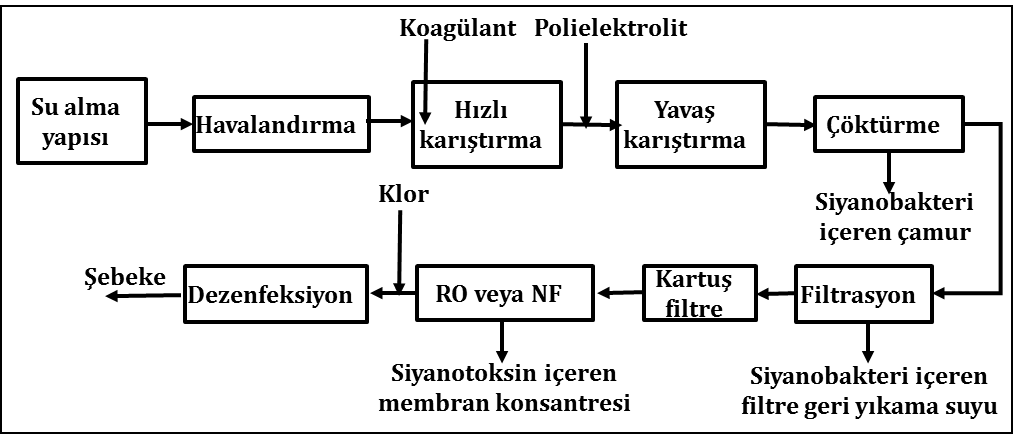 Şekil 25 - Konvansiyonel arıtma, kartuş filtre ve NF/RO ile hem siyanobakteri ve hem de siyanotoksinin  uzaklaştırılmasıArıtma Ünitelerinin Uygulanmasında Dikkate Alınması Gereken StratejilerÖn Arıtma StratejisiHücrelere zarar verilmeden, parçalanmalarına neden olacak girişimlerde bulunulmaz.Suda çözünmüş siyanotoksin varsa toz aktif karbon ile adsorplanabilir.Oksidantlar hücrelere zarar verebilir. Oksidant tipi ve miktarının etkisi hakkında yeterli ön çalışma yapılmadan uygulanmaz.Koagülasyon ve Çöktürme StratejisiHam sularında siyanobakteri miktarı değişken olan küçük arıtma tesisleri için uygulanabilir bir yöntemdir. Düşük pH (<6,3) siyanotoksinlerin salınmasını hızlandırabilir.Filtreye verilen suda <100 hücre/ml olur.Su yüzeyinde bulunan koloniler hızlı karıştırma ile giderilebilir.Siyanobakterilerin sayısı, klorofil, partikül sayısı ve debi gibi değerler dikkate alınarak arıtma işlemi optimizasyonu yapılabilir.Filtrasyon StratejisiKum, antrasit ve çoklu tabakalı filtrasyon siyanobakteri hücrelerinin giderilmesinde etkilidir. Yavaş kum filtrasyonunda biyolojik aktivite hücre dışı toksinlerin giderimini sağlayabilir. Yavaş kum filtrasyonunda gelen ham suda yüksek miktarda alg bulunması durumunda filtre tıkanabilir ve kum üstünde alg artışları gözlenebilir. Bunu engellemek için mikroelek gibi ön-arıtma yöntemleri kullanılabilir.GAK biyolojik olarak aktif olabilir; filtre malzemesi haftalar içinde rejenere edilir.Mümkün ise filtre geri yıkama suları, çamur susuzlaştırma duru suları siyanobakteri suda tespit edildiği dönemlerde yeniden kullanılmaz. Oksidasyon StratejisiOzon,  hücre dışında bulunan mikrosistin, anatoksin-a ve silindrospermopsin oksidasyonunda oldukça etkilidir.  Klor dioksit, içme suyunda sıklıkla kullanılan dozlarda etkili değildir.Klor, hücre dışında bulunan mikrosistin ve silindrospermopsin oksidasyonunda etkilidir,  bununla birlikte etkisi pH ve sıcaklığa bağlıdır.  UV radyasyonu, dezenfeksiyon amacıyla kullanılan dozlarda etkili değildir.  Siyanobakteri ve siyanotoksinlerin giderilmesinde kullanılan yöntemler Tablo 52’de özetlenmiştir.Tablo 52 - Siyanobakteri ve toksin giderilmesinde arıtma üniteleriE: Etkili, O: Olabilir, ÖEY: Önemli bir etkisi yoktur, ÖX: Önerilmemektedir.İçme Suyu Olarak Kullanılan Alanlarda Siyanobakteri İçin Risk Yönetimiİçme suyu olarak kullanılan alanlarda öncelikle ham suda siyanobakteri varlığının izlenmesi elzemdir. Eğer siyanobakteri tespit edilirse izleme çalışmalarının sıklaştırılması ve siyanotoksin analizi yapılarak risk olup olmadığının gözlenmesi gerekir. Ham suda 1 µg/L’nin üzerinde siyanotoksin tespit edilmesi durumunda işlenmiş suda da analizin yapılması ve çıkan sonuca göre arıtma sisteminin siyanotoksin giderimini sağlayacak şekilde revize edilmesi gerekir. Arıtım sistemi siyanotoksin giderimini sağlayamıyorsa başka bir su kaynağının devreye alınması ve sorun giderilinceye kadar siyanotoksin içeren ham sudan su alımının durdurulması gerekmektedir. Aşağıda verilen şemalarda (Tablo 53; Şekil 26) gereken adımlar örneklenmiştir.Tablo 53 - Ülkemizde içme suları için önerilen siyanobakteri ve siyanotoksin risk yönetim şemasıŞekil 26 - İçme suyu arıtma tesisi çıkış suyunda siyanobakteri ve siyanotoksin risk yönetim şemasıParametreProsesUygulanabilirlik1SertlikKireç soda yöntemiyle yumuşatmaOrta dereceden başlayarak aşırı derecedeki sert sulara kadar uygulanabilir. Çamur oluşumu fazladır.1Sertlikİyon değiştirme Küçük tesislerde yaygın olarak kullanılır. İyon değiştirme rejenerasyon çözeltilerinin bertaraf edilmesi problem teşkil edebilir.1SertlikNanoﬁltrasyon (NF),Ters osmoz (TO)NF, sıklıkla düşük basınçlı ters osmoz  membranlar olarak adlandırılır. Orta dereceden başlayarak aşırı derecede sert sulara kadar uygulanabilir. NF kullanımını sınırlandıran faktör konsantre  akımlarının bertaraf edilmesindeki zorluk olabilir.2Toplam Çözünmüş Katı Madde (TÇK) Ters osmoz, iyon değiştirme, damıtmaDeniz suyunu, acı suları ve yeraltı sularını tuzdan arındırma için kullanılır. Buna ek olarak, bir su kaynağında bulunan düzenlenmiş inorganik parametrelerin giderilmesi için kullanılabilir. Ters osmoz, inorganik ve organik bileşenleri değişen giderim oranlarına bağlı olarak ortadan kaldırır. Ters osmoz konsantresinin ve iyon değiştirme rejenerasyon çözeltisinin bertarafı bu arıtma işlemlerinin seçilmesindeki sınırlandırıcı faktör olabilir. 3Bulanıklık / Partiküller Basınçlı  filtre (Paket filtrasyon hızlı karıştırma ve filtrasyondan oluşur.)Düşük bulanıklıktaki, düşük renkli sularda iyi sonuç sağlar. Tasarım kriterlerini belirlemek için pilot çalışmalar yapılır.3Bulanıklık / Partiküller Doğrudan filtrasyon  (Direkt filtrasyon, hızlı karıştırmanın ardından yavaş karıştırma ve filtrasyondan oluşur.)Düşük ve orta derecede bulanıklığa sahip ve renkli sularda uygulanabilir. Performans ve tasarım kriterlerini belirlemek için pilot çalışmalar yapılır. Filtreler konvansiyonel arıtmaya kıyasla daha kısa süre çalışır. Esas itibariyle çökeltme tankı olmayan konvansiyonel bir arıtma proses zinciridir.  Bu yöntem <5 NTU şartı ile kullanılır.3Bulanıklık / Partiküller Konvansiyonel arıtma (Konvansiyonel arıtma hızlı karıştırma, yavaş karıştırma, çöktürme ve filtrasyondan oluşur.)Orta ile yüksek derecede bulanık sularda iyi sonuçlar elde edilir. Doğrudan filtrasyon veya boru içi filtrasyon seçeneklerine kıyasla işletmede daha fazla esneklik sağlar. Çökeltme havuzundaki bekleme süresi, çökeltme süreciyle birlikte doğal organik madde (DOM), tat, koku ve rengin giderilmesini sağlar. 3Bulanıklık / Partiküller Membran filtrasyon (mikrofiltrasyon (MF) veya ultrafiltrasyon (UF) membranları) Bulanıklık, bakteri ve protozoa boyutundaki parçacıkları gidermede etkilidir. Virüsler, bazı ultrafiltrasyon membran türleri aracılığıyla giderilebilir. Bulanıklığın az olduğu sularda veya membranları fiziksel hasardan korumak için büyük parçacıkları gideren ön arıtma ile birlikte etkilidir. Doğal olarak oluşan organikler (örneğin, hümik asit ve fulvik asit) membranları kirletebilir veya tıkayabilir. Partikül gidermeyi ve organik kirlenme potansiyelini göstermek için testler uygulanır. Proses adımları kolaylıkla otomatik hale getirilebilir ve işletmedeki alan ihtiyacı konvansiyonel tesislerden çok daha küçüktür. Suda Fe ve Mn miktarları yüksek ise MF ve UF prosesleri uygulanabilir değildir.3Bulanıklık / Partiküller Yavaş kum filtrasyonuBirincil giderme mekanizmaları biyolojik ve fizikseldir. Düşük bulanıklıktaki sularda ve çok düşük filtre yükleme oranları ile iyi çalışır. Granüler Aktif Karbon (GAK) ile birlikte kullanıldığı zaman tat ve koku gidermede etkilidir. Filtre yüzeyi yükleme oranları, hızlı filtreleme işleminden 50 ile 100 kat daha düşük olduğu için, filtre alanları çok büyüktür. Çoğunlukla, küçük nüfuslarda uygulanabilir. Bununla birlikte  işletmede olan çok büyük tesisler de mevcuttur.4İletkenlik ve KlorürTers Osmoz,NanofiltrasyonÇözünmüş organikler, renk, kalsiyum, magnezyum ve diğer iyonları sudan ayırabilmektedir. Sodyum klorür giderimi 0 ila %95 aralığındadır. TO’ya göre sodyum klorür giderimi daha düşüktür. NF membranı genellikle tek değerli iyonları geçirirken çok değerli iyonları alıkoymaktadır.4İletkenlik ve Klorürİyon DeğiştiricilerSistemin uygulanabilir olması için askıda katı maddenin 1 mg/L’den daha düşük olmalıdır.5AlüminyumKoagülasyon, Filtrasyon, Çöktürmeİçme suyu kaynağında alüminyum konsantrasyonu pH aralıklarında değişkenlik göstermektedir. pH’ın 4,5 altında ve 7,5’in üstünde olduğu durumlarda konsantrayonu hızlı şekilde artmaktadır. İçme suyu arıtma tesisinde optimum işletme şartlarına bağlı olarak pH’ın ayarlanması ve uygun kogülantların kullanılmasıyla alüminyum giderimi en yüksek seviyede olmaktadır. Su sıcaklığı düşük  ve ham su pH 7,5 olduğu zamanlarda koagülant olarak alüm kullanıldığı zaman bakiye alüminyum 0,2 mg/L veya daha fazla çıkabilir.5AlüminyumTers OsmozAl+3 giderimi yüksektir. Ultrafiltrasyon yöntemi ile daha etkin sonuçlar vermektedir.6Arsenik (As)Koagülasyon / çöktürme,  Aktifleştirilmiş alüminyum oksit (aktif alümina), iyon değiştirme, ters osmozDemir veya alüminyum tuzları ile konvansiyonel koagülasyon prosesi, 7 veya daha düşük pH değerlerinde (ve başlangıç konsantrasyonları kabaca 0,1 mg/L) arseniğin (V) %90'dan fazlasını gidermek için etkili olabilir. Florürde olduğu gibi aktif alümina tarafından kuvvetli bir biçimde adsorbe edilir/değiştirilir. Arsenik (III)'ün giderilmesi zordur, ancak serbest klor (Cl2) oksidasyonu ile hızla arsenik (V)'e dönüştürülür.7Civa (Hg)İçme suyundan civa (inorganik) gideriminde koagülasyon, kireçle yumuşatma, aktif karbon ve membranlar (ters ozmos) kullanılarak %80 ve üzeri giderim sağlanabilir. Bu yöntemlere ilave olarak iyon değişimi ve elektrodiyalizle de civa giderimi mümkündür.8Florür (F)Kireçle yumuşatma, hızlı karıştırma /çöktürme, aktifleştirilmiş alüminyum oksitKireçle yumuşatma işlemi, hem çözünmez bir çökelti oluşturarak hem de magnezyum hidroksit [Mg(OH)2] ile birlikte çöktürerek sudaki florürü giderebilir. Alüminyum sülfatın (alüm) pıhtılaşması florür seviyelerini kabul edilebilir içme suyu standartlarına düşürebilir, ancak bunu gerçekleştirmek için çok büyük miktarlarda alüm gereklidir. Florür içeren suyun aktif alümina ile teması, florürü kabul edilebilir seviyelere kadar düşürebilir.9Demir (Fe) / Mangan (Mn)Oksidasyon, polifosfatlar, iyon değiştirmeDemir veya mangan, düşük seviyede çözünmüş oksijene sahip yeraltı suları veya göl sularında bulunur. Arıtma işlemi yaygın bir şekilde, havalandırma veya kimyasal ilavesiyle (örneğin, potasyum permanganat veya klor) oksidasyon ile çöktürme veya filtreleme işlemleriyle yapılır. Ayrıca, demir ve manganın arıtılması için, içerisinde oksidasyon ve filtreleme proseslerinin aynı anda gerçekleştirildiği yeşil kum filtreleme de yaygın bir arıtma yöntemidir. Mangan yeşil kum filtre malzemesi, üzerinde parlak, sınırlı kalınlıkta sert bir mangan kaplamanın oluştuğu glokonitin işlenmesiyle elde edilir. Polifosfat çöktürme yöntemi, demir ve mangan giderilmesi için kullanılabilecek bir başka yöntemdir. Demir mangandan daha kolay oksitlenir.10Nikel (Ni)Konvansiyonel arıtma yöntemlerinden kimyasal koagülasyon, çöktürme ve filtrasyon ile nikelin %35-80 arasında giderimini sağlamak mümkündür. Yüksek pH ve yüksek bulanıklık değerlerinde nikel giderim verimi artar. Yeraltı sularında hareketli olan doğal olarak oluşan nikelin giderimi ise iyon değişimi ya da adsorpsiyon ile gerçekleştirilebilir. Bu yöntemlerin yanı sıra ters ozmos ve kireçle yumuşatma yöntemleri ile de nikel giderimi yapılabilir.11Nitrat (NO3)Biyolojik denitrifikasyon, Biyolojik prosesler, ters osmoz, iyon değiştirmeBiyolojik denitrifikasyon nitratı azot gazına indirgeyecek özel mikroorganizmaların kullanılmasını gerektirir. Ters osmoz, içme suyundaki nitrat seviyelerini düşürecektir, ancak bu işlem öncelikle yüksek Toplam Çözünmüş Katılar (TÇK) değerine sahip suları ve deniz suyunun arıtımı için kullanılmaktadır. Anyon reçineleri kullanan iyon takas yöntemi, iyon değiştirme rejenerasyon çözeltilerinin (örneğin, "Tuzlu su") bertarafının mevcut ve ekonomik olduğu durumlarda cazip bir arıtma yöntemidir.12Selenyum (Se) Koagülasyon /çöktürme, Aktifleştirilmiş alüminyum oksit, iyon değiştirme, ters osmozSelenyumun giderilmesi için, alüminyum sülfat (alüm) veya demir (III) sülfat koagülasyonu ve kireçle yumuşatmayı kullanan konvansiyonel arıtma teknikleri araştırılmıştır. Selenyum (IV) ve Selenyum (VI)'yı arıtma potansiyeli hususunda aktifleştirilmiş alüminyum oksit araştırılmıştır. Selenyumun arıtılması konusunda kuvvetli bazik anyon değiştirici reçineler tam anlamıyla araştırılmamış olmasına rağmen, başarılı olabilecek gibi görünmektedirler, bununla beraber, bunlar sadece selenyuma yönelmeyecekler, aynı zamanda diğer anyonları da ortadan kaldıracaklardır ve bunun sonucu olarak muhtemelen iyon değiştirme reçinesinin erken tükenmesine ve sıklıkla rejenerasyona yol açacaklardır.13Sülfat (SO4) Ters osmoz membranları; nanofiltrasyon membranlarıSülfatın sulardanuzaklaştırılması için ters osmoz en yaygın yöntemdir. Nanofiltrasyon prosesi de sülfatın sulardanuzaklaştırılması için kullanılabilir.14Sülfür (S-2)OksidasyonYeraltı sularında hidrojen sülfür gazı (H2S) olarak bulunur ve çürümüş yumurta benzeri rahatsız edici tat kokulara sebep olur. Arıtma işlemi, en yaygın şekilde havalandırma ve klorlama yoluyla gerçekleştirilir.15Dezenfeksiyon Yan Ürünleri (DYÜ)İyileştirilmiş koagülasyon; adsorpsiyon; alternatif dezenfektanlar; ters osmoz; nanofiltrasyonDezenfeksiyon Yan Ürünlerinin (DYÜ) kontrolü ile ilgili stratejiler içerisinde, alternatif dezenfektanlar (ozon, klor dioksit, kloraminler ve ultraviyole ışığı) veya iyileştirilmiş koagülasyon veya aktif karbon [granüler aktif karbon (GAK) ya da Toz Aktif Karbon (TAK)] ile adsorpsiyon yoluyla Doğal Organik Madde (DOM) gibi DYÜ öncüllerinin arıtılması işlemi bulunur. GAK, bromür içeren suyun ozonlanmasından oluşan istenmeyen bir DYÜ olan bromatı arıtmak için kullanılabilir. Ters osmoz, DOM gibi DYÜ öncül maddesinin giderilmesinde çok etkili olabilir, ancak, genel olarak diğer arıtma yöntemlerine göre daha pahalıdır.16Doğal Organik Madde (DOM)İyileştirilmiş koagülasyon; adsorpsiyon; iyon değiştirme; ters osmoz; nanofiltrasyonİyileştirilmiş koagülasyon; (düşük pH'da koagülasyon), Toplam Organik Karbon (TOK) konsantrasyonları ile ölçülen önemli miktarda DOM’un arıtılması için kullanılabilir ve DOM giderilmesinde en yaygın kullanılan yöntemdir. Filtrasyon sonrasında GAK adsorpsiyonu da DOM'un giderilmesinde çok etkilidir. İyon değiştirme, yüksek miktardaki TÇK içeren rejenerasyon çözeltilerinin (örneğin "tuzlu su") bertaraf edilmesinin zorluğu dolayısıyla kullanımı kısıtlıdır. Ters osmozun nispeten yüksek maliyeti ve buna bağlı oluşan konsantrenin bertarafı problemi, bu yöntemin DOM için kullanımını sınırlar.17Uçucu Organik Karbon (UOK)/Toplam PestisitlerHavayla sıyırma, iyileştirilmiş koagülasyon, adsorpsiyon, ileri oksidasyon prosesleri (İOP)Uçucu organik kimyasalların giderilmesi için havayla sıyırma işlemi etkili olmaktadır. Uçucu organik bileşikler veya kimyasalların (UOK) gaz halinde giderilmesi işleminin, genellikle hava kirliliği kalitesi ile ilgili sınırlandırmalara veya düzenleyici yönetmeliklere uygun olması gerekir.18Radyum (Ra)Koagülasyon, kireçle yumuşatma, iyon değiştirme, ters osmozSeçilen proses, arıtılması gereken kirlilik seviyesine bağlıdır. Arıtma artıkları (arıtma yan ürünleri), düşük seviyeli bir radyoaktif atık bertaraf etme problemi oluşturabilir.19Radon (Rn)Havalandırma, karıştırma ve bekletme zamanıÇok yüksek seviyelerdeki radonu arıtmak için dolgulu havalandırma kuleleri kullanılabilir, bununla beraber, kule çıkış havasının, radon konsantrasyonuna bağlı olarak ve yerel hava kirliliği, hava kalitesi sınırlarına göre GAK  ile arıtılması gerekebilir. Düşük radon içerikli su ile karıştırma ve bekletme süresi ile düşük seviyeli bir radon kirliliği elde edilerek denetim altında tutulabilir.19Radon (Rn)Adsorpsiyon Radon adsorpsiyonu için kullanılan aktif karbon, düşük seviyeli bir radyoaktif bertaraf sorununa sebep olabilir.20Uranyum (U)Kireçle yumuşatma, iyon değiştirme, ters osmozSeçilen proses kirlilik seviyesine bağlıdır. Radonla doyurulmuş aktif karbon gibi arıtma artıkları (arıtma yan ürünleri), düşük seviyeli bir radyoaktif atık bertaraf etme problemi oluşturabilir.21Su Yosunları (Algler)Bakır sülfat, konvansiyonel arıtma, çözünmüş havayla yüzdürme, mikro elemeAlg çoğalmasını kontrol etmek için ham su depolama alanlarında (ör., rezervuarlar, göletler ve göller) bakır sülfat uygulaması yapılmaktadır. Alglerin, mevsimsel olarak ılımlıdan şiddetli seviyeye kadar çoğalması, konvansiyonel proseslerin (çökeltme ve filtreleme), titiz şekilde kontrolü ile halledilebilir. Doğrudan filtrasyon ve boru içi filtrasyonda, su yosunları devreye girdiğinde filtre malzemesini tıkar ve dolayısıyla filtre çalışma sürelerini kısaltır. Dirençli su yosunu problemleri için çözünmüş havayla yüzdürme prosesleri veya temaslı durultma cihazları düşünülür. Mikro eleme filamentli su yosunlarının arıtılması için arıtma tesisinin başlangıcında kullanılabilir.22BakterilerKonvansiyonel arıtma; membran filtrasyon; ters osmoz; dezenfeksiyonBakteriler, çökeltme ve filtreleme de dahil olmak üzere konvansiyonel proseslerle arıtılabilir. Membran proseslerinin çoğu bakteri için pozitif bir engel oluşturur. Yaygın kullanılan tüm dezenfektanlar (klor, klor dioksit, kloraminler, UV, ozon) yeterli doz ve temas süresi sağlandığında bakterileri etkisiz hale getirebilirler.23Protozoa kistleriKonvansiyonel arıtma; granül maddeyle filtreleme, ters osmoz; düşük-basınçlı membranlar (membran filtrasyon, örneğin MF veya UF membranları); dezenfeksiyon, ultraviyole (UV) ışınlamaPatojenik kistler ve ookistleri (Giardia ve Kriptosporidyum) etkisiz hale getirmek için yüksek dozda dezenfektanlar ve yeterli temas süresi gerekir. Dezenfeksiyon etkinliği, azalan sıraya göre, şu şekilde sıralanabilir: ozon> klor dioksit> klor> kloraminler. Granül madde ile filtrelemenin yanı sıra, konvansiyonel arıtma kistlerin ve ookistlerin ortadan kaldırılmasında etkilidir. Membran prosesler kistler için pozitif bir engel oluşturur. Düşük bulanıklıkta ve yüksek ışık geçirgenliği olan sular için UV ışınlaması, protozoa kistlerin ortadan kaldırılmasında çok etkilidir.24VirüslerKonvansiyonel arıtma, membran filtrasyon, ters osmoz, dezenfeksiyonVirüsler, çökeltme ve filtreleme de dahil olmak üzere konvansiyonel prosesler aracılığıyla arıtılabilir. Bazı ultrafiltrasyon (UF) membranları gibi düşük molekül ağırlıklı membran prosesler virüsün ortadan kaldırılması için kullanılabilir. Etkili virüs arıtımı (ortadan kaldırılması) ve membran durum takibini doğrulamak için membranlarla deneme çalışmalarının yapılması gereklidir. Kloraminler hariç yaygın kullanılan tüm kimyasal dezenfektanlar, çoğu virüsün ortadan kaldırılmasında etkilidir. Kloraminler etkili virüs dezenfeksiyonu için daha yüksek dozlarda daha uzun temas etme süreleri gerektirir. UV, virüsün ortadan kaldırılmasında kullanılabilir, ancak, bazı virüslerin, özellikle de Adenovirüsün (USEPA yönetmeliklerine göre 4 log (1/10000) arıtma kredisi için 186 mJ/cm2) uygun şekilde temizlenmesi için nispeten yüksek bir UV dozu (mJ/cm2 olarak ölçülür) gerekecektir. 25RenkKoagülasyon / çöktürmeYüksek koagülasyon dozları ve düşük pH çok yüksek renk seviyelerinde bile etkili olabilir. Proses etkinliğini (renk giderimi) görmek için deneme çalışması veya testi yapılması önerilir.25RenkGAK veya TAK ile adsorpsiyonAdsorpsiyon filtre malzemesi olarak granül aktif karbon, düşükten orta seviyeliye kadar olan tat ve renk sorunları için etkili olabilir. Yenisiyle değiştirme, 3-5 yılda bir olabilir. Süspansiyon halindeki TAK, ham suya veya tat ve koku kontrolü için koagülasyon prosesine ilave edilebilir. TAK, özellikle temaslı durultucularda etkilidir.25RenkOksidasyon (klor, ozon, potasyum permanganat, klor dioksit ile)Oksidasyonun gücü veya etkinliği azalan güce göre genel olarak ozon, klor, klor dioksit, KMnO4 olarak sıralanabilir. pH, verimliliği etkiler ve oksidasyondan sonra bazı renkler geri gelebilir. DOM'dan kaynaklanan sudaki rengin klor tarafından oksitlenmesi, istenmeyen dezenfeksiyon yan ürünlerinin oluşumuna sebep olabilir. Oksidasyon prosesleriyle renk gidermeyi ve istenmeyen yan ürünlerin oluşup oluşmadığını öğrenmek için test ve deneme çalışmaları yapılması tavsiye edilir.  25RenkOzon ve Biyolojik Aktif Karbon (BGAK)Ozonla ön oksidasyonun ardından Biyolojik Granüler Aktif Karbonla (BGAK) işleme tabi tutmak, renk giderilmesinde etkin bir yöntemdir.26Tat ve KokuBakır sülfatlı kaynak kontrolü ve rezervuarlarda su katmanlaşmasının bozulması (yerinde havalandırma)Birçok tat ve koku problemi, yosun oluşumları ve rezervuardaki su tabakalarının birbirleriyle yer değiştirmesinden kaynaklanır. Kaynaktaki suya uygulanan bakır sülfat, yosun oluşumunun denetim altında tutulmasında etkili olabilir. Nispeten sığ ham su depolama alanlarında, tabakalaşmış suların mevsimsel olarak alttan üste devrederken tat ve koku bileşiklerini su kaynağına salmasını önlemek için havalandırmanın kullanılması uygun olabilir.26Oksidasyon (klor, ozon, potasyum permanganat ve klor dioksit ile)Klor, hidrojen sülfür (H2S)'nin sebep olduğu tat ve kokuları kontrol etmek için kullanılabilir ancak yosun tadı ve kokularında etkili değildir, hatta bu tür tat ve kokuyu daha da kötü bir hale getirebilir. Fenoller gibi endüstriyel kimyasalların klorlanması hoş olmayan tatları daha da artırır.Ozon, tat ve kokuları azaltmak için en etkili oksitleyicilerden birisi olarak görülür ve dezenfeksiyon için de kullanılabileceği için ek bir avantaja sahiptir. Permanganat, bazik pH'da bazı yosun tadı ve kokularının giderilmesi için etkili olmakla birlikte, örneğin 2-Metilisoborneol (MIB) ve geosmin gibi en yaygın tat ve koku bileşiklerini gidermede etkili değildir. Ayrıca fazla dozda verilen potasyum permanganat suyun rengini pembeye çevirir ve su dağıtım boru tesisatlarında, evdeki su bataryalarında ve endüstriyel tesisat aksamında siyah birikintilerin oluşmasına sebep olur.  Klor dioksit birçok tat ve kokunun denetim altında tutulmasında etkilidir ancak geosmin ve MIB'nin azaltılmasında etkili değildir. En iyi oksidasyon yöntemini belirlemek için deneme çalışmaları veya testleri yapılır.26GAK ile adsorpsiyonGAK yatak ömrü, tat ve koku seviyesine ve GAK temas tankındaki boş yatak temas süresine (BYTS, yani, üretilen su miktarına göre GAK hacmi) bağlı olarak kısalabilir.ProsesProses Açıklamasıİçme Suyu Arıtmada Uygulaması1Adsorpsiyonİki faz arasındaki ara yüzeyde bir maddenin birikmesi.Granüler Aktif Karbon (GAK) veya Toz Aktif karbon (TAK) kullanarak çözünmüş organik maddelerin sudan arıtılması.2İleri oksidasyon Kimyasal bileşikleri oksitlemek maksadıyla kısa ömürlü ve yüksek derecede reaktif hidroksil radikali (OH-) üreten kimyasal reaksiyonların kullanılması; bu serbest radikalleri üreten reaksiyonlar, en yaygın olandan en az yaygın olanlara kadar listelenmiştir: O3, Perokson (H2O2 ve O3), O3 ve ultraviyole (UV) radyasyon ve H2O2 ve UV radyasyonu.Yerüstü sularında ve kirletilmiş yeraltı sularında bulunan bazı hümik bileşikler, böcek öldürücüler ve klorlu organik maddeler ile metilizoborneol (MIB) ve geosmin gibi bazı tat ve koku bileşiklerinin oksitlenmesi.3HavalandırmaBir gazı bir fazdan diğer bir faza geçirmek için bir sıvıyı hava ile temas ettirme işlemi: gaz fazından sıvı fazına (gaz emilimi) ya da sıvı fazdan gaz fazına (gaz sıyırma).Yeraltı sularından gazların giderilmesi (örneğin hidrojen sülfür (H2S), Uçucu Organik Karbon (UOK), karbondioksit (CO2) ve radon), demir ve manganın oksitlenmesini teşvik etmek için suya oksijen verilmesi (CO2).4Biyoﬁltrasyon veya Biyolojik Aktif Filtrasyon (BAF)Parçacıkların giderilmesi ve biyolojik oksitlenme aracılığıyla biyolojik olarak bozunabilir organik maddelerin giderilmesi için çalıştırılan hızlı granüler filtre.Ozonlama sonrasında biyolojik olarak bozunabilir organik maddelerin ortadan kaldırılması.5Kimyasal dezenfeksiyonSudaki hastalık yapıcı (patojen) organizmaları ortadan kaldırmak için oksitleyici kimyasal maddelerin ilave edilmesi.Suyun klor, klor bileşikleri veya ozon ile dezenfeksiyonu.6Kimyasal nötralizasyonKimyasal maddelerin ilavesiyle çözeltinin nötr hale getirilmesi.pH kontrolü; diğer arıtma işlemleri için çalışma aralığını en uygun hale getirme.7Kimyasal oksidasyonBileşiğin veya bileşik grubunun kimyasal bileşiminde değişiklik meydana getirmek için oksitleyici maddenin ilave edilmesi.Diğer işlemlerle gerçekleştirilecek bir sonraki arıtma için demir ve manganın oksitlenmesi, kokuların kontrolü, amonyağın giderilmesi.8Kimyasal çöktürmeKatı fazda çöktürme yoluyla belirli bileşenlerin giderilmesi için kimyasalların eklenmesiAğır metallerin, fosforun uzaklaştırılması.9KoagülasyonFlokülasyon esnasında parçacık büyümesinin oluşabilmesi için kolloidal parçacıkların kararsız hale getirme işlemi.Suda bulunan parçacıkları kararsız hale getirmek için demir klorür, alüm ve polimerler gibi kimyasalların eklenmesi.10DenitrifikasyonNitratın (NO3-) biyolojik olarak azot gazına (N2) dönüştürülmesi.Bazı yüzey atıklarında bulunan nitratın azot gazı haline dönüştürülmesi.11DezenfeksiyonKlor, kloraminler, klor dioksit, ozon veya UV ışığının ilave edilmesinin ardından belirli bir temas süresinin sağlanması.Virüsler, bakteriler ve protozoalar gibi hastalık yapıcı organizmaların ortadan kaldırılması.12DamıtmaBuharlaştırma ve yoğuşturma yoluyla sıvıdaki çözünmüş bileşenleri sıvıdan ayırma.İçme suyu temini için deniz suyunun tuzdan arındırılması veya endüstriyel prosesler.13FiltrasyonGranüler bir malzeme yatağından su geçirerek parçacıkların filtrede tutularak giderilmesi.Koagülasyon, flokülasyon, yer çekimiyle çökeltme veya yüzdürmeden sonra katı maddelerin uzaklaştırılması.14Membran filtrasyonuSuyu, gözenekli bir membran malzemesi içinden geçirerek parçacıkların ayrılması; parçacıklar, gözeneklerden daha büyük oldukları için, süzme yöntemiyle uzaklaştırılır.Bulanıklığı, virüsleri, bakteri ve Giardia ve Kriptosporidyum gibi protozoaları temizlemek için kullanılır.15FlokülasyonKoagülasyon yoluyla kimyasal olarak kararsız hale getirilen parçacıkların topaklaşması.Yer çekimiyle çökelme veya filtreleme gibi diğer işlemler tarafından daha kolay ayrılabilen daha büyük parçacıklar oluşturmak için kullanılır.16Çözünmüş hava flotasyonuÖzgül ağırlıkları sudan az veya çok yavaş çökelme hızları olan ince taneciklerin ve topaklaşmış parçacıkların giderilmesi.Bulanıklık, renk ve/veya TOK oranı düşük veya alg patlaması yaşayan yüksek kalitedeki ham sularda, koagülasyon ve flokülasyon sonrasında oluşan parçacıkların arıtılması.17Akış dengelemeProses zincirinde, akış debisini sabit tutmak ve su kalitesindeki oynamaları en aza indirmek için suyun biriktirildiği depolama tankı.Sabit bir geri dönüş debisi sağlamak üzere arıtma tesisinin baş tarafına takviye edilen filtre atık yıkama suyu depolamak için kullanılan büyük depolama tanklarıdır.18Yer çekimiyle hızlandırılmış çöktürmeKoagülasyon, flokülasyon ve çökelmenin bir havuzda gerçekleştiği ve yer çekimiyle çöktürmenin hızlandırılmış bir akış alanında gerçekleştirildiği katı madde temaslı durultucular ve çamur battaniyeli durultucular.Arazi alanı sınırlı olduğunda, yüzey yükleme oranları genelde 2,4 m/sa ve daha yüksektir; Kireç-soda ile yumuşatma.19İyon değiştirmeBelirli türdeki iyonların, çözelti içerisindeki farklı iyonlar tarafından, çözünmez takas malzemesinden çekilip çıkarılmasını (yer değiştirilmesini) sağlayan proses.Sertlik, nitrat, doğal olarak oluşan organik madde ve bromürün giderilmesi; ayrıca tam olarak mineralden arındırma.20Karıştırmaİki veya daha fazla çözeltinin enerji kullanarak karıştırılması ve harmanlanmasıKimyasalları karıştırmak ve harmanlamak için kullanılır.21NitrifikasyonAmonyağın (NH3) biyolojik olarak nitrata (NO3-) dönüştürülmesi Bazı yüzey atıklarında bulunan amonyağın daha sonra denitrifikasyonla uzaklaştırılmak üzere nitrat haline dönüştürülmesi.22Ters osmoz veya nanofiltrasyonTers osmoz veya nanofiltrasyon membranları kullanılarak çözünmüş maddelerin difüzyon ve çözünürlük farklarına göre ayrılması.Okyanus, deniz veya acı sudan içilebilir su temini; suyu yumuşatma; böcek öldürücüler gibi özel çözünmüş kirleticilerin giderilmesi ve DYÜ oluşumunu denetim altında tutmak için DOM'un giderilmesi.23Kaba elemeArıtılmamış suyun 20 ila 150 mm ve daha büyük parçacıkları ayırmak için kaba elekten geçirilmesi.Dal parçaları, kumaş artıkları ve diğer büyük çöpleri işlenmemiş sudan ızgara ile süzerek ayırmak için kullanılır.24Mikro elemeArıtılmamış suyun paslanmaz çelik ya da polyester malzeme elekten geçirilerek 0,025 – 1,5 mm'ye kadar olan küçük parçacıkların sudan uzaklaştırılması.Filamentli su yosunlarının arıtılması için ve membran filtrasyon modüllerinden önce ön arıtma olarak kullanılır.25ÇökelmeYer çekimiyle çökelebilen katı maddelerin ayrılması.Koagülasyon ve flokülasyonu takiben 0,5 mm'den büyük parçacıkları ayırmak için kullanılır.26Kimyasal StabilizasyonArıtılmış suyu, kalsiyum karbonat taşı oluşumuna karşı nötr hale getirmek için kimyasal ilavesi.Arıtılmış suyun dağıtım sistemine girmeden önce dengelenmesi.27Ultraviyole (UV) ışıkla oksidasyonKompleks organik molekülleri ve bileşikleri oksitlemek için UV ışığının kullanılması.N-nitrosodimetilamin (NDMA) oksidasyonu için kullanılır.ParametreDeğerTavsiye edilen değerToplam düşü yüksekliği1 – 3 m2 mBasamak yüksekliği0,2 – 0,6 m0,5 mSavak yükü0,015 – 0,105 m3/m.sn0,035 m3/m.snSavak derinliği1/3-2/3 x düşü yüksekliği0,2 - 0,3 mSavak genişliği>2 x sıçrama boyu0,6 mGiriş – çıkış borularında hız0,8 – 2 m/sn1 m/snParametreFormülAçıklamaOksijen konsantrasyonu (C)Cn = Cs – (Cs-Co) (1-Kn)nK: Verim sabitiC: Çözünmüş oksijen konsantrasyonu, mg/LC0= Başlangıç çözünmüş oksijen konsantrasyonu, mg/LCs= Çözünmüş oksijen doygunluğu, mg/LKn: n. kademedeki veri sabitin: Kademe sayısıSavak boyu (L)Q: Debi, m³/snq: Savak yükü, m3/m.snSavak üzerindeki su yüksekliği (h)Q: Debi, m³/snL: Toplam savak uzunluğu, mSıçrama boyu (x)C: Savak katsayısı, 0,62 h: Savak üzeri su yüksekliği, my: Düşü yüksekliği, mx: Sıçrama boyu, m Savak derinliği (d)d= (1/3-2/3)*yy: Düşü yüksekliği, mSıcaklık oCKlorür konsantrasyonu, mg/LKlorür konsantrasyonu, mg/LKlorür konsantrasyonu, mg/LKlorür konsantrasyonu, mg/LKlorür konsantrasyonu, mg/LSıcaklık oC05000100001500020000014,6213,7912,9712,1411,32114,2313,4112,6111,8211,03213,8413,0512,2811,5210,76313,4812,7211,9811,2410,5413,1312,4111,6910,9710,25512,812,0911,3910,710,01612,4811,7911,1210,459,78712,1711,5110,8510,219,57811,8711,2410,619,989,36911,5910,9710,369,769,171011,3310,7310,139,558,981111,0810,499,929,358,81210,8310,289,729,178,621310,610,059,528,988,461410,379,859,328,88,31510,159,659,148,638,14169,959,468,968,477,99179,749,268,788,37,84189,549,078,628,157,7199,358,898,4587,56209,178,738,37,867,42218,998,578,147,717,28228,838,427,997,577,14238,688,277,857,437248,538,127,717,36,87258,387,967,567,156,74268,227,817,427,026,61278,077,677,286,886,49287,927,537,146,756,37297,777,3976,626,25307,637,256,866,496,13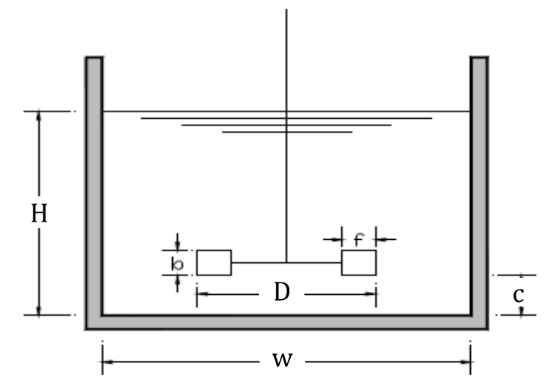 w : Tank genişliği, mH : Su yüksekliği, mD : Türbin çapı, mb : Pedal genişliği, mf : Pedal boyu, mC : Türbinin tank tabanından yüksekliği, mH= w x (1,1 -1,6)D= w x (0,3-0,5)C = DParametreDeğer Tavsiye edilen değerHız gradyanı (G), s-1600-1000700Tank hacmi (VT), m3< 8,05,7 (veya 6,0)Su derinliği (H)/tank genişliği (w) oranı1,1-1,61,5Türbin tipi karıştırıcı çapı (D)/tank genişliği (w) oranı0,3-0,50,4Temas süresi (t), s30-30060Reynolds sayısı (NRe)Türbülanslı akımLaminer akım>1000020>1000020Şaşırtma perdesi kalınlığı (m)Tank genişliğinin % 10’uHer kısımda 0,095 (veya 0,10)Geometrik oranOranD/T (radyal)0,14-0,5D/T (eksenel)0,17-0,4H/D (her ikisi)2-4H/T (eksenel)0.34-1.6H/T (radyal)0.28-2B/D (her ikisi)0.7-1.6Karıştırıcı TipiKarıştırıcı Çapları, (m)Karıştırıcı Çapları, (m)Karıştırıcı Çapları, (m)Radyal0.30.40.6Eksenel0.81.42.0ParametreFormülAçıklamaHacim (V)Q: Debi, m3/snt: Temas süresi,  snGüç hesabı (P veya N)P veya N: Güç, watt veya N.m/sn= joule/snG: Hız gradyanı, sn-1: Dinamik viskozite, kg/m.snV: Hacim, m3Karıştırıcı devir sayısı (n)(Türbülanslı akımlar için)P: Güç, watt veya N.m/sn= joule/snn: Devir sayısı, devir/snKT: Karıştırıcı sabiti D: Pedal çapı, m Suyun yoğunluğu, (1000 kg/m3)Karıştırıcı devir sayısı (n)(Laminer akımlar için)P: Güç, watt veya N.m/sn= joule/snn: Devir sayısı, devir/snKL: Karıştırıcı sabiti D: Pedal çapı, m: Dinamik viskozite, kg/m.sReynolds sayısı (NRe)NRe: Reynolds Sayısın: Devir sayısı, devir/snD: Pedal çapı, m Suyun yoğunluğu, (1000 kg/m3): Dinamik viskozite, kg/m.Karıştırıcı TipiKLKTPervane, 1  perde, 3 bıçak41,00,32Pervane, 2  perde, 3 bıçak43,51,00Türbin, 4 düz bıçak, çarklı disk71,06,30Türbin, 6 düz bıçak, çarklı disk71,06,30Türbin, 6 kavisli bıçak70,04,80Fan türbin, 45 0, 6 bıçak70,01,65Örtülü türbin, 6 kavisli bıçak97,51,08Örtülü türbin, statör, şaşırtma perdesi yok172,51,12Düz pedallar, 2 bıçak (tek pedal), Dt/Wt = 443,02,25Düz pedallar, 2 bıçak, Dt/Wt = 636,51,60Düz pedallar, 2 bıçak, Dt/Wt = 833,01,15Düz pedallar, 4 bıçak, Dt/Wt = 649,02,75Düz pedallar, 6 bıçak, Dt/Wt = 671,03,82ParametreDeğerTavsiye edilen değerTemas süresi15 – 45 dakika(sertlik giderimi için 45-60 dakika)30 dakikaBölme sayısı 2 adet3 adetHız gradyanı100-10 s-174-20 s-1 (2 bölme için)90-50-20 s-1 (3 bölme için)Yatay su hızı0,15 m/s  v  0,45 m/s0, 30 m/sPedal alanı(Yavaş karıştırıcının en kesit alanına oranı)%10-%25%15Pedalların çevresel hızı0,1 m/s  v  0,75 m/s0,3-0,5 m/sHavuz duvarları ve tabanı ile pedal ucu arasındaki açıklık15-50 cm50 cmYatay milli pedal Ünite uzunluk (L)/genişilik (W) oranı4:14:1Yatay milli pedal Su derinliği3 m3 mDüşey milli pedal Ünite uzunluk (L)/genişilik (W) oranı1:11:1Düşey milli pedal Su derinliği Pedal tipi karıştırıcı için4-5 m5Düşey milli pedal Su derinliği Türbin tipi karıştırıcı için4-7 m7Düşey milli pedal Pedal yüksekliği/Su derinliği oranı2/32/3Hız gradyanı (G). Zaman (t)104-2.105104-2.105Yavaş karıştırma çıkışı durultucu veya çöktürme tankı giriş borusu su hızı 0,1 m/sn 0,1 m/snTipG, sn‒1G.tDüşük bulanıklık, renk giderimi koagülasyonu20-7060,000-200,000Yüksek bulanıklık, katı giderimi koagülasyonu30-8036,000-96,000Yumuşatma, katı içeriği %10130-200200,000-250,000Yumuşatma, katı içeriği %39150-300390,000-400,000ParametreFormülAçıklamaHacim (V)Q: Debi, m3/st: Temas süresi,  sGüç hesabı (P)P: Güç, watt veya N.m/s= joule/sG: Hız gradyanı, sn-1: Dinamik viskozite, kg/m.sV: Hacim, m3Yatay su hızı (v)v: Yatay su hızı, m/sB: Tankın genişliği, mH: Su yüksekliği, mKarıştırıcı devir sayısı (n)(Türbülanslı akımlar için)P:Güç, watt veya N.m/sn= joule/snn: Devir sayısı, devir/snKT: Karıştırıcı sabiti D: Pedal çapı, m Suyun yoğunluğu, (1000 kg/m3)Karıştırıcı devir sayısı (n)(Laminer akımlar için)P:Güç, watt veya N.m/sn= joule/snn: Devir sayısı, devir/snKT: Karıştırıcı sabiti D: Pedal çapı, m: Dinamik viskozite, kg/m.sReynolds sayısı (NRe)NRe:Reynolds Sayısın: Devir sayısı, devir/snD: Pedal çapı, m Suyun yoğunluğu, (1000 kg/m3): Dinamik viskozite, kg/m.Pedal alanı (A)P:Güç, watt veya N.m/sn= joule/snCD: Pedalın sürtünme katsayısıA: Pedal alanı, m2Vr: Pedalların suya nazaran izafi hızları, m/snPedalın sürtünme katsayısı (CD)CD: Pedalın sürtünme katsayısıL: Pedalın boyu, mW: Pedalın eni, mPedalların suya nazaran izafi hızları (Vr)Vr: Pedalların suya nazaran izafi hızları, m/snk: Sabit=0,75r: Pedalın yarıçapı, mn: Devir sayısı, devir/snParametreDeğerGiriş BölmesiDüfüzör duvarına mesafe2 mDifüzör delik çapı0,1-0,2 mÇökelme bölmesiYüzey yükü20-70 m3/m2.günKenar su derinliği3-5 mUzunluk30 m (Rüzgar sınırlaması)60 m (Zincir ve paletli sınırlaması)80-90 m (Gezici köprülü)Genişlik6 m-24 m (Zincirli ve paletli)30 m (Gezici köprülü)Uzunluk/Genişlik (L:W)4:1-6:1 (6:1’de olabilir)Uzunluk/Çöktürme bölgesi derinliği (L:D)15:1Yatay su hızı0,005-0,018 m/snTemas süresi2-8 saatFroude sayısı10-5Reynolds sayısı<20000Çıkış bölmesiSavak uzunluğuTank uzunluğunun 1/3-1/2’siSavak yükü140-320 m3/m.günÇamur bölmesiDerinlik0,6-1 mEğim1:600 (mekanik temizleme)1:100-1:200 Çamur sıyırıcı hızı0,3-0,9 m/dkParametreFormülAçıklamaFroude sayısı (Fr)Fr=Fr: Froude sayısı, boyutsuzg: Yerçekimi ivmesi, m/sn2v: Yatay akış hızı, m/snR: Hidrolik yarıçap, m (Islak alan/ıslak çevre)Reynolds sayısı (NRe)NRe=NRe: Reynolds sayısı, boyutsuzv: Yatay akış hızı, m/snv: Kinematik vizkozite, m2/sn (µ/)µ: Dinamik viskozite, kg/m.sn:  Suyun yoğunluğu, 1000 kg/m3Yüzey yükü (S)S: S: Yüzey yükü, m3/m2.günQ: Debi, m3/günA: Yüzey alanı,  m2Yatay akış hızı (v)v=v: Yatay akış hızı, m/snQ: Debi, m3/snB: Tankın eni, mH: Tanktaki su yüksekliği, ParametreDeğerYumaklaşma süresi20 dakikaÇökelme süresi1-2 saatYüzey yükü48-72 m3/m2.günSavak yükü175,2-360 m3/m.saatYukarı akış hızı<10 mm/dkÇamur sirkülasyon hızıHamsu giriş hızının 3-5 katıKenar su derinliği4,5-5 mÇamur seviyesiNormal su seviyesinin 1,25-2 m altındaKoni altındaki yükseklik0,6-1 mÇamur yatağı yüksekliği 2,15-2,25 mKoni üstündeki su yüksekliği 1,25-2,25 m (optimum 1,75  m)ParametreDeğerGiriş BölmesiDüfüzör duvarına mesafe2 mDifüzör delik çapı0,1-0,2 mÇökelme bölmesiYüzey yükü60-180 m3/m2.günKenar su derinliğiUzunluk60 mGenişlik6-24 mDerinlik4,5-5,5 mTemas süresi60 dakikaLamel yüksekliği0,5-2 mLamel hacmi/tank hacmi<0,75Levha açısı55oTüp açısı 60°Tüpün hidrolik çapı0,05-0,08 mTüpteki su hızı0,0025-0,0033 m/sYaklaşım hızı0,010 m/sTüplerin altındaki derinlik2 mReynolds sayısı<50Froude sayısı10-5Oluk uzunluğuTank uzunluğuna eşitOlukların aralıkları1,5 mOlukların konulduğu irtifaTüp veya levhaların 0,6-1 m yukarısındaOluk yükü<300 m3/m.günDerinlik0,6-1 mEğim1:600 (mekanik temizleme)1:100-1:200 Çamur sıyırıcı hızı0,3-0,9 m/dkİşletme ModuÖn Arıtma KoşullarıKonvansiyonel filtrasyonAlüm veya demir klorür ve polimerle koagülasyonu takiben flokülasyon ve çöktürme. 1000 NTU’ya kadar olan bulanıklıkları giderebilir. Doğrudan filtrasyonAlüm veya demir klorür ve polimerle koagülasyonu takiben flokülasyon (çöktürme olmadan) 15 NTU’dan daha az bulanıklığı olan ham sularla sınırlıdır.Boru içi filtrasyonAlüm veya demir klorür ve polimerle koagülasyon. Flokülasyon rastgele olabilir. 10 NTU’dan daha az bulanıklıklarla sınırlıdır.ParametreDeğer YorumFiltre alanı25 – 100 m2Çok büyük tesislerde en fazla 200 m2Hücre genişliği≤ 6 m“kullanıma hazır” oluklar içinL:W oranı2:1 – 4:1Derinlik4-8 mTaban drenajı için boşluk bırakılmalıSu derinliği≥ 1,8 mSu kanalı-Genişlik0.4-2 m-DerinlikMalzemenin üst noktası ile drenaj tabanı arasında değişim gösterir.Yıkama kanalı tabanından ölçülür.ParametreDeğer Sadece kumEtkili Çap0.35– 0.7 mmÜniformluk katsayısı1.3–1.8Şekil faktörü (ø)0.7– 0.95Porozite0.4– 0.47Spesifik gravite2.65 g/cm3Malzeme derinliği0.6– 0.75 mFiltrasyon hızı5–12 m/saGeri yıkama hızı30–60 m/saGeri yıkama süresia10–20 dkHava ile yıkamaKademeli veya özel kademeliSadece antrasit kömürEtkili Çap0.70– 0.75 mmÜniformluk katsayısı1.3–1.8Şekil faktörü (ø)0.46–0.73Spesifik gravite1.45–1.75 g/cm3Porozite0.53–0.60Malzeme derinliği0.6–0.75 mFiltrasyon hızı5–12 m/saGeri yıkama hızı37– 45 m/saGeri yıkama süresia10–20 dkDrenaj sistemi-Yatay borular Evet-BlokEvet-Hava ile yıkamaHayırHava ile yıkamaKademeli veya özel kademeliParametreDeğer Üstte antrasit kömürEtkili Çap0.9–1.4 mmÜniformluk katsayısı1.3–1.8Şekil faktörü (ø)0.46–0.73Porozite0.53–0.60Spesifik gravite1.45–1.75 g/cm3Malzeme derinliği0.4–0.6 mTabanda kumEtkili Çap0.35–0.7 mmÜniformluk katsayısı1.3–1.8Şekil faktörü (ø)0.7–0.95Porozite 0.4–0.47Spesifik gravite2.65 g/cm3Malzeme derinliği0.3–0.75 mFiltrasyon hızı7–20 m/saGeri yıkama hızı30–60 m/saGeri yıkama süresi10–20 dkDrenaj sistemi-Yatay borular Evet-BlokEvetParametreDeğer -Hava ile yıkamaHayır – Eğer toplam malzeme derinliği ≤0,75 mHava ile yıkama0.6-1.5 m3/dk.m2 – Eğer toplam malzeme derinliği >1 mParametreDeğer Üstte antrasit kömürEtkili Çap0.9–1.4 mmÜniformluk katsayısı1.4–1.75Şekil faktörü (ø)0.46–0.73Porozite0.53–0.60Spesifik gravite1.45–1.75 g/cm3Malzeme derinliği0.4–0.5 mOrtada kumEtkili Çap0.45–0.55 mmÜniformluk katsayısı1.4–1.65Şekil faktörü (ø)0.7–0.95Porozite 0.4–0.47Spesifik gravite2.65 g/cm3Malzeme derinliği0.15–0.3 mTabanda garnetEtkili Çap0.20–0.35 mmÜniformluk katsayısı1.2–2.0Şekil faktörü (ø)0.6Spesifik gravite3.6–4.2 g/cm3Malzeme derinliği0.075–0.15 mFiltrasyon hızı10–25 m/saGeri yıkama hızı37–45 m/saGeri yıkama süresi10–20 dkDrenaj sistemi-Yatay borular Evet-BlokEvet-Hava ile yıkamaHayır – (toplam malzeme derinliği ≤0.75 m ise)Hava ile yıkama0.6-1.5 m3/dk.m2 (toplam malzeme derinliği >1 m ise)ParametreDeğer Antrasit kömürEtkili Çap0.9–1.0 mmÜniformluk katsayısı1.4–1.7Şekil faktörü (ø)0.46–0.73Spesifik gravite 1.45–1.75 g/cm3Porozite0.53–0.60Malzeme derinliği0.9–1.8 mFiltrasyon hızı10–25 m/saGeri yıkama hızı37–45 m/saGeri yıkama süresia15 dkDrenaj sistemi-Yatay borular HayırParametreDeğer -BlokEvet-Hava ile yıkamaEvetHava ile yıkama0.6-1.5 m3/dk.m2ParametreDeğerUzunluk ≤ 6 mAralık Partikül taşıma mesafesi ≤ 1 mSavak kenar yüksekliği-Kum filtreGenişleme + Kanal derinliği + (0,15 ile 0,30 cm)-Antrasit1,1 m – 1,2 mHava payı5 cmKurulumSavak seviyesiKanal veya boru tipiHız (m/sn)Floklu su taşıyan giriş kanalı  0.3 – 0.6Filtre edilmiş su taşıyan çıkış kanalı 0.9 – 1.8Temiz yıkama suyu taşıyan geri yıkama suyu kanalı2.4 – 3.5Kullanılmış yıkama suyu taşıyan geri yıkama suyu kanalı1.2 – 2.4Filtre atık bağlantıları3.6 – 4.6ÖzellikAntrasit kömürüGranüler aktif karbonLal taşıİlmenitKumEtkin boyut (mm)0.45–0.55a0.8–1.2b0.8–1.00.2–0.40.2–0.40.3–0.6Üniformluk katsayısı≤1.65a≤1.85b1.3–2.41.3–1.71.3–1.71.3–1.8Sertlik (Moh)2–3Çok düşük6.5–7.55–-67Porozite0.5–0.60.500.45–58UD*0.40–0.47Özkütle1.5–1.751.3–1.73.6–4.24.2–5.02.55–2.65Küresellik0.46–0.600.750.60UD0.7–0.8a tek başına kullanıldığındab çift yataklı filtrelerde üst katmanda kullanıldığında* Uygulanabilir değila tek başına kullanıldığındab çift yataklı filtrelerde üst katmanda kullanıldığında* Uygulanabilir değila tek başına kullanıldığındab çift yataklı filtrelerde üst katmanda kullanıldığında* Uygulanabilir değila tek başına kullanıldığındab çift yataklı filtrelerde üst katmanda kullanıldığında* Uygulanabilir değila tek başına kullanıldığındab çift yataklı filtrelerde üst katmanda kullanıldığında* Uygulanabilir değila tek başına kullanıldığındab çift yataklı filtrelerde üst katmanda kullanıldığında* Uygulanabilir değilMalzeme derinliği (L)Etkili ebat (d)veya L/dUygulamalar1,000Sıradan tek tabakalı kum ve çift tabakalı yataklar1,250Tipik üç tabakalı yataklar (kömür, kum ve garnet)1,250–1,500Kaba, derin, tek ortamlı (tabakalı) yataklar (E= 1.2 ila 1.4 mm)1,500–2,000Çok kaba, tek ortamlı (tabakalı) yataklar (E= 1.5 ila 2.0 mm)ParametreFormülAçıklamaFiltre sayısı (N)N: Filtrelerin sayısı, adetQ:Maksimum tasarım debisi, m3/günFiltre Yatak alanı (A)A: Filtre yatak alanı, m2Q: Maksimum günlük debi, m3/günN:Filtre sayısı, adetq:Filtrasyon hızı,  m3/gün.m2Hidrolik yarıçap (R)R: Hidrolik yarıçap, mB: Kanal genişliği, mH: Kanaldaki su yüksekliği, mHidrolik yarıçapın boru çapına dönüşümüR: Hidrolik yarıçap, mD: Boru çapı, mKanaldaki su hızı (vk)vk: Kanalda su hızı, m/s Q: Debi, m3/sR: Hidrolik yarıçap, mPorozite (ε)ε:Porozite birimsizVv: Yatak içindeki boşluk hacmi, m3, VT: Toplam yatak hacmi, m3, VM: Yatağın boşluksuz yani malzeme hacmi, m3.Temiz filtre yatağı yük kaybı (h)d: Dane çapı, m g: Yerçekimi ivmesi, 9.81 m/sn2h = yük kaybı (m)L:Filtre yatağının derinliği, mε = Poroziteμ  Viskozite (kg/m.sn)ρ = Suyun yoğunluğu, 1000 kg/m3g: Yerçekimi ivmesi, 9,81 m/sn2φ = Parçacık şekil faktörü (küresel parçacıklar için 1.0; yuvarlak kum için 0.82; ortalama kum için 0.75; kırılmış kömür ve kum için 0.73)va: Filtre hızı, m/snGeri yıkama genleşme oranı (εe): Geri yıkama genleşme oranıvb: Geri yıkama hızı, m/snNRe: Reynolds sayısı, boyutsuzvs: Daneciğin çökelme hızı, m/snReynoldsNRe: Reynolds sayısı, boyutsuzvs: Daneciğin çökelme hızı, m/snv: Kinematik viskozite, m2/snd: Danelerin %60’ının geçtiği elek çapı, mİki tabakalı filtrelerde filtre malzeme çapları oranları(d1/d2)d1: Hafif malzemenin çapı, md2: Yoğun malzemenin çapı, m1: d1 çaplı malzemenin yoğunluğu, kg/m32: d2 çaplı malzemenin yoğunluğu, kg/m3: Suyun yoğunluğu, 1000 kg/m3Geri yıkama süresince oluşan yük kaybı (hL)hL: Geri yıkama süresince oluşan yük kaybı, mL: Filtre yatak yüksekliği, m: Porozite, %g: Filtre malzemesinin yoğunluğu, kg/m3: Suyun yoğunluğu, 1000 kg/m3Filtre malzemesi çökelme hızı (vs)vs: Filtre malzemesinin çökelme hızı, m/sng: Filtre malzemesinin yoğunluğu, kg/m3: Suyun yoğunluğu, 1000 kg/m3g: Yerçekimi ivmesi, m/sn2CD: Sürtünme katsayısıd: Filtre malzemesinin efektif çapı, mParametreGeri Yıkama SuyuDöner-Kollu Yüzey YıkamaHavayla TemizlikFiltre Birim Yüzey Alanı Başına Akış Hızı (Hız)(12 − 24 gpm/ft2  )30 – 60 m/sa(0,5 – 0,7 gpm/ft2 )1,2 – 1,8 m/sa(14 – 28 gpm/ft2)36 – 72 m3/m2hBasma Yüksekliği veya Basınç8 – 10 m(26 – 33 ft)5 – 7 bar(73 – 100 psi)0,3 – 0,5 bar(4,3 – 7,3 psi)Geri Yıkama Süresi10 – 15 dak4 – 8 dak4 – 8 dakPerde (bölme) durumuT10/TPerde (bölme) açıklamasıPerde yok0.1Tank içerisnde herhangi bir bölme perdesi yok, uzunluğun genişliğe oranı çok düşük, yüksek giriş ve çıkış hızlarıKötü0.3Tek veya çok perdesiz giriş, tank içerisnde herhangi bir bölme perdesi yok.Orta 0.5Tank içerisinde birkaç bölme perdesi var, tankın giriş ve çıkışında bölme perdesi var.İyi0.7Delikli giriş perdesi, serpantin veya delikli ara bölmeli iç perdeler ve çıkış savakları veya olukları tankta mevcuttur.Mükemmel (piston akım)1.0Genişliğe göre oldukça fazla uzunluk, delikli giriş, çıkış ve çok sayıda ara bölmeli perdeleri içeren bir tank, temas süresi teorik bekleme süresine eşittir.ParametreDeğerTavsiye edilen değerTemas süresi30-120 dakika60 dakikaTemas tankı toplam akış uzunluğunun (LT) tankın genişliğine (W) oranı4040Temas tankı yüksekliğinin (h) tankın genişliğe (W) oranı1-32Temas tankı perde açıklığının (Lb) temas tankı uzunluğuna (L) oranı0.50.5Temas tankı perde açıklığının (Lb)  tankın genişliğine (W) oranı0.9-11Giriş – çıkış borularında hız0,6 – 2 m/sn1 m/snParametreFormülAçıklamaTemas tankı hacmi (V)V: Temas tankı hacmi, m3Q: Debi, m³/snt: Temas süresi, snTemas tankı yüksekliğinin (h) tankın genişliğine (W) oranıh: Temas tankı yüksekliği, mW: Temas tankı genişliği, mTemas tankı toplam akış uzunluğunun (LT) tankın genişliğine (W) oranıLT: Temas tankı toplam akış uzunluğunun, mW: Temas tankı genişliği, mTemas tankı genişliği hesabı (W)h: Temas tankı yüksekliği, mW: Temas tankı genişliği, mLT: Temas tankı toplam akış uzunluğunun, mDezenfeksiyon etkinliğiDezenfektanDezenfektanDezenfektanDezenfektanDezenfektanDezenfeksiyon etkinliğiSerbest klorBağlı klorKlor dioksitOzonUltraviyole ışıkBakteriler MükemmelİyiMükemmelMükemmelİyiVirüslerMükemmelUygunMükemmelMükemmelUygunProtozoa Uygun - zayıf arasıZayıfİyiİyiMükemmelEndosporlarİyi - zayıf arasıZayıfUygunMükemmelUygunKalıntılarla ilgili müsaade edilen değerler4 mg/L4 mg/L0,8 mg/L——Kimyasal yan ürün oluşmasıKimyasal yan ürün oluşmasıKimyasal yan ürün oluşmasıKimyasal yan ürün oluşmasıKimyasal yan ürün oluşmasıKimyasal yan ürün oluşmasıYan ürünler4 THM(a) ve 5 HAA(b) oluştururEser miktarda THM ve HAA,Siyanojen halojenürler, NDMAKlorür KloratBromat, Biyolojik-bozunan organik karbonYokUygulama dozu, mg/L (kg/ml)1 – 62 – 60,2 – 1,51 – 520 – 100 mJ/cm2Uygulama dozu, lb/MG8–5017–502–138–42—Kimyasal KaynakTeslimat: vagon tankerler içinde sıvı olarak, 1 ton ve 68 kg (150 lb) silindirler halinde veya sıvı ağartıcı olarak. Kullanıldığı işletmede tuz ve sudan elektroliz yoluyla üretim. Kalsiyum hipoklorit tozu çok küçük ölçekli uygulamalar için kullanılır.Aynı klor kaynakları. Amonyak, sudaki amonyak çözeltisi, tüpler içinde sıvı gaz veya katı amonyum sülfat olarak teslim edilir. Arıtma prosesinde klor ve amonyak karıştırılır.ClO2, işletmede klor ve kloritten bir jeneratör aracılığıyla üretilmektedir. Klor için aynı kaynaklar. Klorür toz veya istikrarlı bir sıvı çözelti olarak.Bir elektrik alandan saf oksijen veya kuru hava geçirerek işletmede yerinde imal edilir. Oksijen genellikle sıvı olarak verilir. İşletmede oksijen de üretilebilir.Kontaktör kendi içinde düşük basınçlı veya düşük basınçlı- yüksek yoğunluklu UV (254-nm) veya orta basınçlı UV lambaları (birkaç dalga boyu) kullanır.(a) THMler = Trihalometanlar (b)  HAAlar = Haloasetik asitler(a) THMler = Trihalometanlar (b)  HAAlar = Haloasetik asitler(a) THMler = Trihalometanlar (b)  HAAlar = Haloasetik asitler(a) THMler = Trihalometanlar (b)  HAAlar = Haloasetik asitler(a) THMler = Trihalometanlar (b)  HAAlar = Haloasetik asitler(a) THMler = Trihalometanlar (b)  HAAlar = Haloasetik asitlerBakiye Ozon, %Bakiye Ozon, %Bakiye Ozon, %    pHDakika7.68.58.2398906569270401878305ParametreBirimLamba tipiLamba tipiLamba tipiParametreBirimDüşük basınç- düşük yoğunlukDüşük basınç –yüksek yoğunlukOrta basınçGüç tüketimiW40 – 100200 – 500(a)1000 – 10000Lamba akımıma350 – 550DeğişkenDeğişkenLamba gerilimiV220DeğişkenDeğişkenMikrop öldürücü çıktısı/girdisi%30 – 4025 – 3510 – 15(b)254 nm’de lamba çıktısıW25 – 2760 – 400Lamba çalışma sıcaklığı◦C35 – 4560 – 100600 – 900Hg buharı kısmi basıncıkPa0,000930,0018 – 0.1040 – 4000Lamba uzunluğum0,75 – 1,5DeğişkenDeğişkenLamba çapımm15 – 20DeğişkenDeğişkenTecrit kovanı ömrüyıl4 –64–61–3Akım düzenleyici ömrüyıl10 – 1510 – 151 – 3Tahmini lamba ömrüsa8000 – 100008000 – 120004000 – 8000Tahmini lamba ömründe lamba çıktısındaki azalma%20 – 2525 – 3020 – 25 Çok yüksek çıktılı lambada 1200 W’a kadar. En etkin mikrop öldürücü aralığındaki çıktı (~255 - 265 μm). (∼255 – 265 μm). Çok yüksek çıktılı lambada 1200 W’a kadar. En etkin mikrop öldürücü aralığındaki çıktı (~255 - 265 μm). (∼255 – 265 μm). Çok yüksek çıktılı lambada 1200 W’a kadar. En etkin mikrop öldürücü aralığındaki çıktı (~255 - 265 μm). (∼255 – 265 μm). Çok yüksek çıktılı lambada 1200 W’a kadar. En etkin mikrop öldürücü aralığındaki çıktı (~255 - 265 μm). (∼255 – 265 μm). Çok yüksek çıktılı lambada 1200 W’a kadar. En etkin mikrop öldürücü aralığındaki çıktı (~255 - 265 μm). (∼255 – 265 μm).Kaynak suyunun türüUV254 absorbans, (a.u./cm(a))Geçirgenlik, (UVT254, %)Yeraltı suyu0,0706 – 0,008885 – 98Yüzey suyu, arıtılmamış                          0,3010 – 0,026950 – 94Yüzey suları, koagülasyon, flokülasyon ve çökeltme sonrası0,0969 – 0,013280 – 97Yüzey suları, koagülasyon, flokülasyon, çökeltme ve filtreleme sonrası0,0706 – 0,008885 – 98Yüzey suları, mikrofiltrasyon sonrası0,0706 – 0,008885 – 98Yüzey suları, ters osmoz sonrası   0,0458 – 0,004490 – 99(a) a.u. = absorbans birimi(a) a.u. = absorbans birimi(a) a.u. = absorbans birimiLog Etkisizleştirme* KrediUV Dozu (mJ/cm2)UV Dozu (mJ/cm2)UV Dozu (mJ/cm2)Log Etkisizleştirme* KrediKriptosporidyumGiardiaVirüs(a)0,51,61,5391,002,52,1581,53,93,0792,05,85,21002,58,57,71213,012111433,515151634,02222186Adenovirüs kökenli virüs için UV dozu.Adenovirüs kökenli virüs için UV dozu.Adenovirüs kökenli virüs için UV dozu.Adenovirüs kökenli virüs için UV dozu.Ünite İşlemAçıklamaKlorlama binasıNötralizasyonKlorlama binasında olabilecek klor kaçağı çeşitli kimyasal bileşikler kullanılarak nötralize edilebilir. Bunlar; sülfür dioksit, askorbik asit, sodyum tiyosülfat, sodyum bisülfit, sodyum sülfit. Ozonlama TankıAtık Ozon Bertarafı Ozon temas tankı tasarımında yüzer parçacıklar ve köpüğün atık gaz sistemine kaçmaması için temas tankındaki su yüzeyi ile tank tavanı arasında yeterli boşluk bırakılır.Ozonlama TankıAtık Ozon Bertarafı Temas tankı yüzeyindeki köpüğün giderilmesi için köpük spreyi ve nem alıcılar kullanılabilir.Ozonlama TankıAtık Ozon Bertarafı Blowerlar ile bertaraf ünitesine gönderilen atık gaz; termal yakma, arıtma prosesine geri döndürme ve katalitik yöntemlerinden biri ile bertaraf edilir.NoFiltre geri yıkama Suyu Durultulması: Tutma veya Dengeleme Tankı Boyutlandırma1Geri yıkama işleminin tamamlanma süresi  genel olarak 60 dakikadır. 2Geri yıkama hacminin çökeltme zamanı genelde 2 saattir. 3Çökeltme prosesinin sonunda çamur toplayıcılarını çalıştırmak için gereken ilave zaman, genellikle 1 saat ek süre olarak düşünülür.4Ana prosesi, hidrolik bir darbeden korumak için  geri yıkama hacmini tahliye (drenaj) etme işlemi yaklaşık 90 dakika sürer. 5Doldurma, çökeltme ve çekme işlemlerinin düzgün ve verimli bir şekilde çalışması için minimum hazne sayısı 3 ile 4 olan tesislerde bu işlem  6 ile 7 saattir. ParametreDeğerÜnitelerin Sayısıİki adet dairesel akışlı durultucu; veya iki dikdörtgen yatay akışlı çökeltme haznesi; ya da iki adet doldurma-çökeltme-çekme ıslah hazneleri.Durultucular/Çökeltme Hazneleri İçin Yüzey Yükleme Hızı (Taşma Hızı)0,5 – 0,6 gpm/ft2 (1,2 – 1,4 m/sa) (ortalama);1,1 gpm/ft2 (2,7 m/sa) (maksimum)Durultucular/Çökeltme hazneleri için bekletme zamanı2 ile 2,5 saDoldurma-Çökeltme-Çekme hazneleri için Çevrim Süresi7 saDurultma Prosesi1Logaritmik Bulanıklık GiderimiLogaritmik Parçacık GiderimiGöreceli Maliyet Sıralaması 2Polimersiz çökeltme30,1 – 0,80,2 – 0,91Polimer içermeyen çözünmüş hava flotasyonu 0,7 – 1,40,8 – 1,7-----Polimer ile çökeltme31,4 – 2,31,9 – 3,32Polimerli çözünmüş hava flotasyonu1,7 – 2,71,9 – 3,53Koagülasyon, Flokülasyon ve çökeltme30,5 – 1,70,4 – 2,1------Ön arıtmalı granül filtrasyon42,2 – 3,02,4 – 4,44Membran mikrofiltrasyon2,6 – 3,91,6 – 3,55ParametreDeğerTank çapı (maksimum)4,5 mTank yüksekliği (maksimum)12 mFiltreleme hızı (önerilen aralık)5 (m3) / (m2.sa) - 15 (m3) / (m2.sa)Filtreleme hızı (maksimum)25 (m3) / (m2.sa)Filtre malzemesiKarbon çelik / Paslanmaz çelik / Cam elyafı takviyeli plastik  ParametreDeğerGeri yıkama oluğu yüksekliği (minimum)45,7 cmGeri yıkama için gerekli tank taban tasarımında dikkate alınacak yükleme değeri (minimum)37 (m3) / (m2.sa)Mikrokirletici (MK) AdıMK KategorisiCAS NumarasıKimyasal FormülMoleküler Ağırlık
 (g/mol)Kaynama Noktası
 (°C)Yoğunluk
 (g/cm³)log KowSudaki Çözünürlüğü
 (mg/L) (20-25 °C)Öncelikli Madde/Belirli KirleticiYO-ÇKS Nehir/Göl (µg/L)MAK-ÇKS Nehir/Göl (µq/L)YO-ÇKŞ Kıyı/Geçiş suları (µg/L)MAK-ÇKS Kıyı/Geçiş Suları (µg/L)11,1-DikloroetanKlorlu Organik Bileşik75-34-3C2H4Cl29895457.31.171.795500Belirli kirletici1000100001000100002PCBlerYarı Uçucu Organik Bileşikler (S-VOC)1336-36-3C12H10−xClx-----Belirli kirletici0.310.370.070.143PCB 153Yarı Uçucu Organik Bileşikler (S-VOCs)35065-27-1C12H4Cl6360.878----Belirli kirletici0.010.020.010.024KlorotalonilPestisit1897-45-6C8Cl4N2265.93502.83.050.81Belirli kirletici0.34.20.3254-KloroanilinPestisitler, ilaçlar ve boya maddelerinin üretiminde kullanılan yapı taşı106-47-8ClC6H4NH2127.5712321.431.833900Belirlikirletici0.005850.26856FentiyonPestisit55-38-9C10H15O3PS2278.33871.254.854Belirlikirletici0.051.10.051.17AldrinPestisit309-00-2C12H8Cl6364.91451.66.50.027Belirlikirletici0.01-0.01-84,4'-DDTPestisit50-29-3C14H9Cl5354.482600.996.910.025Belirlikirletici0.010.650.010.19DieldrinPestisit60-57-1C12H8Cl6O380.913851.625.40.195Belirlikirletici0.020.930.020.9310LinuronPestisit330-55-2C9H10Cl2N2O2249.091801.49381.00Belirlikirletici373711TriklosanKişisel Bakım Ürünü 3380-34-5C12H7Cl3O2289.531201.494.7610.00Belirlikirletici0.121.10.121.112AsetoklorPestisit34256-82-1C14H20ClNO2269.781621.14.14233Belirlikirletici0.310.10.310.113PermetrinPestisit52645-53-1C21H20Cl2O3391.32201.192.85-6.50.006Belirlikirletici0.120.120.120.1214 Etilentiyoüre (ETU)Etilenbis (ditiyokarbamat) (EBDC) fungisitlerinin metabolit ve ayrışma ürünü96-45-7C3H6N2S102.163471.42-0.6620000Belirli kirletici2482000248200015BerilyumMetal7440-41-7Be924681.85--Belirli kirletici2.53.92.53.916VanadyumMetal7440-62-2V2334076--Belirli kirletici1.6971.61617Bromürİnorganik Bileşik24959-67-9Br−79.9----Belirli kirletici3146314618Kloroasetik asitKlorlu Organik Bileşikler79-11-8C2H3ClO294.494189.31.580.228.58x105Belirli kirletici0.550.55192,4-d isooktil esterPestisit25168-26-7C16H22Cl2O3333.2493171.14-0.0324Belirli kirletici0.2262.82620KarbendazimPestisit/ Benomil (fungisit) metaboliti 10605-21-7C9H9N3O2191.194091.4211.518.00Belirli kirletici2.7772.77721MetolaklorPestisit51218-45-2C15H22ClNO2283.81001.123.13530Belirli kirletici3.3883.38822PendimetalinPestisit40487-42-1C13H19N3O4281.3123301.175.20.28Belirli kirletici0.580.5823Tribenuron-metilPestisit101200-48-0C15H17N5O6S395.39-1.590.782040Belirli kirletici0.040.080.040.0824KlordanPestisit57-74-9C10H6Cl8409.771751.66.160.06Belirli kirletici42424242254,4'-DDE DDT’nin birincil metaboliti72-55-9C14H8Cl4318.02--6.510.04Belirli kirletici0.020.20.020.226BromoksinilPestisit1689-84-5C7H3Br2NO276.91318.22.242.7130Belirli kirletici362620.826227KaptanPestisit133-06-2C9H8Cl3NO2S300.59-1.742.85.10Belirli kirletici1.68.51.68.528DiklobenilPestisit1194-65-6C7H3Cl2N172.0082791.622.7414.60Belirli kirletici0.61877418729AlaklorPestisit15972-60-8C14H20ClNO2269.7671351.122.6-3.5240Öncelikli Madde0.30.70.30.730Klorpirifos (Klorpirifos-etil)Pestisit2921-88-2C9H11Cl3NO3PS350.591601.3984.961.40Öncelikli Madde0.030.10.030.131DiuronPestisit330-54-1C9H10Cl2N2O233.11801.482.6842Öncelikli Madde0.21.80.21.832TerbütrinPestisit886-50-0C10H19N5S241.3571541.1153.7425Öncelikli Madde0.0650.340.00650.03433BenzenPetrol Hidrokarbonları (PHC)71-43-2C6H678.1180.10.87652.131800Öncelikli Madde105085034DiklorometanSolvent75-09-2CH2Cl284.9339.61.32661.2513200Öncelikli Madde20-20-35Triklorometan (kloroform)Klorlu Uçucu Organik Bileşikler (C-VOC)67-66-3CHCl3119.36961.151.48881.977950Öncelikli Madde2.5-2.5-36Oktabromodifenil eter Polybrominated diphenyl ethers32536-52-0C12H2Br8O801.38-2.96.29Çok zayıfBelirtilmemiş----37HekzaklorobenzenPestisit118-74-1C6Cl6284.83232.045.730.005Öncelikli Madde-0.05-0.0538Hekzaklorosiklohekzan (HCH)Pestisit608-73-1C6H6Cl6290.814323.41.59--Öncelikli Madde0.020.040.0020.0239HeptaklorPestisit76-44-8C10H5Cl7373.321351.586.10.05Öncelikli Madde2x10-73x10-41x10-83x10-540Heptaklor epoksitHeptaklorun degredasyon ürünü
 (Heptaklor pestisittir)1024-57-3C10H5Cl7O389.299--5.40.35Öncelikli Madde2x10-73x10-41x10-83x10-541Di (2-ethylhekzil) fitalat (DEHP)Solvent117-81-7C24H38O4390.563850.994.88-7.50.27Öncelikli Madde1.3-1.3-42NaftalinPolisiklik Aromatik Hidrokarbon (PAH)91-20-3C10H8128.17217.971.1623.331.80Öncelikli Madde2130213043PentaklorobenzeneKlorlu Aromatik Hidrokarbon608-93-5C6HCl5250.322751.85.181.33Öncelikli Madde0.007-0.0007-44PentaklorofenolPestisit/Dezenfektan87-86-5C6HCl5O266.34309-3101.9783.32-5.1214Öncelikli Madde0.410.4145Benzo (a) pirenPolisiklik Aromatik Hidrokarbon (PAH)50-32-8C20H12252.324951.246.130.0016Öncelikli Madde1.7x10-40.271.7x10-40.02746TrifluralinPestisit1582-09-8C13H16F3N3O4335.281401.3154.690.20Öncelikli Madde0.03-0.03-47DikofolPestisit115-32-2C14H9Cl5O3704751801.454.280.80Öncelikli Madde1.3x10-3-3.2x10-5-48Sipermetrin (toplam)Pestisit52315-07-8C22H19Cl2NO3416298-1.254.4-6.30.009Öncelikli Madde8x10-56x10-48x10-66x10-549DiklorvosPestisit62-73-7C4H7Cl2O4P220.971401.4151.161600Öncelikli Madde6x10-47x10-46x10-57x10-5         ÖNERİLEN            PROSES






         


        

MİKROKİRLETİCİHavza Yönetimi (evsel ve kentsel atıksu deşarjlarının azaltılması, tarımdan dönen drenaj sularının kontrolü, havza yönetimi ve koruma planları)Havayla  Sıyırma Koagülasyon -> Flokülasyon -> Çöktürme (doğrudan filtrasyon da dahil)Biyolojik Granüler Aktif Karbon  (BGAK)Granüler Demir Hidroksit (GFH)Toz Aktif Karbon->Granüler Aktif Karbon (TAK&GAK)Demiroksit-hidroksit -> Emdirimli aktif  karbon (Fe-AK)İleri Oksidasyon Prosesi (O3/H2O2, O3/UV, Fenton, vb. gibi homojen olan ve katalizörlü TiO2/O3, fotokatalik ozonlama gibi katalizörlü heterojen prosesler de dahil)Nanofiltrasyon veya Ters Ozmoz (NF veya TO)Pervaporasyonİyon DeğiştiriciAktif Karbon/O3- > Biyolojik Aktif KarbonKlorlama- > KoagülasyonKlorlama -> TAK -> KoagülasyonDemir bağlı daneli aktif karbon -> hidrojen peroksit (Fe-GAK//H2O2)Fenton prosesi (Fe+3/H2O2) ve Ultraviyole (UV)Fenton prosesi (Fe3+/H2O2) -> Ultraviyole(UV) -> Ardışık Kesitli Reaktör (AKR)Membran prosesleri ve İleri OksidasyonOzon -> KoagülasyonOzon -> TAKDaneli Aktif Karbonla Ozonlama ve Biyolojik Aktif KarbonOzon -> TAK -> KoagülasyonOzon -> Adsorbsiyon (zeolit)TAK -> UFPermanganat oksidasyonu -> TAK -> Konvansiyonel arıtmaKoagülant/adsorbant ilavesiyle önoksitlemeKarbon Filtre Sistemleriyle Ters OzmozTiO2 -> Ultraviyole (UV)/O3 -> Biyolojik Aktif KarbonUltrason/Elektro -> KoagülasyonUltraviyole (UV) -> Fe(III) ile AdsorbsiyonAsetaklor231Alaklor2231546Aldrin2314Benzen13542Benzo(a)piren2341Berilyum321Bromür213Bromoksinil231Kaptan231Karbendazim231Klordan21Kloroasetik Asit2344-Kloroanilin123Klorotalonil324156Kloropirifos2316574Sipermetrin (toplam)132441.1-Dikloroetan13424,4'-DDE 2315464,4'-DDT231546Dietil hekzil fitalat (DEHP)2141352,4-D izostil ester2341Diklobenil12Diklorometan124356Diklorvos132Dikofol2417536Dieldrin21435Diüron231Etilentiyoüre (ETU)21Fentiyion231Heptaklor241536Heptaklor epoksit2314Hekzaklorobenzen6231475Hekzaklorosiklohekzan (HCH)15243Linuron231Metolaklor2313Naftalin14352Oktabromodifenileter231Poliklorlubifeniller (PCB)1342PCB 1531342Pendimetalin231Pentaklorobenzen231Pentaklorofenol231Permetrin231Terbütrin25136487Tribenuron-metil321Triklorometan (Kloroform)143256Triklosan231Trifluralin216348759Vanadyum2431ToksinMoleküler ağırlığı, DaltonSu tutma eğilimiNet yüküAnatoksin165 – 179Hidrofilik+1Mikrosistin900-1100Hidrofobik0 – (-2)Nodularin824HidrofobikSaksitoksin299Hidrofilik0 – (+2)Silindrospermopsin415Hidrofilik0KimyasalTat/KokuKaynakGeosminToprağımsı veya otsu kokularAktinomiset, mavi-yeşil alg (siyanobakteri) ve yeşil algler tarafından üretilir.2-Metilizoborneol (MİB)Küf kokusuAktinomiset ve mavi-yeşil alg (siyanobakteri) tarafından üretilir.2t, 4c, 7c-decatrienalBalık kokusuMavi-yeşil alg (siyanobakteri) tarafından üretilir.KlorAğartma, klor veya tıbbi tat ve kokuDezenfektan olarak klor kullanılması ile oluşur.KloraminlerYüzme havuzu, ağartma veya sardunya (ıtır) çiçeği kokusuDezenfektan olarak kloramin kullanıldığında oluşur.DemirPaslı veya metalik tatToprakta bulunan mineraldir.ManganPaslı veya metalik tatToprakta bulunan mineraldir.Hidrojen sülfürÇürümüş yumurta kokusuYerüstü sularında anaerobik mikroorganizmalar veya topraktaki sülfatlar ile üretilmektedir.BileşiklerGeosmin2-Metilizoborneol (MİB)Moleküler formülüC12H22OC11H20OMoleküler ağırlığı182,3025 g/mol168,2759 g/molMolar hacmi (20 oC)184,9 cm3/mol173,7 cm3/molAlevlenme noktası103,89 °C83,33 °CSuda çözünürlüğü (25 oC)157-295 mg/L305-345 mg/LYapısı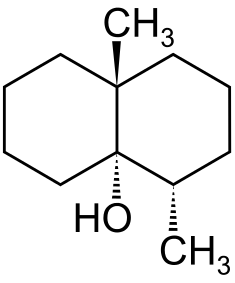 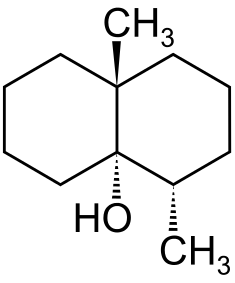 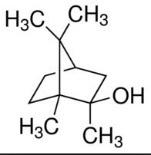 ÜniteVasıtaAdsorpsiyonToz aktif karbon (TAK)Granüler aktif karbon (GAK)Biyolojik granüler aktif karbon (BGAK)İleri oksidasyonOzonOzon/Hidrojen peroksitOzon/UVHidrojen peroksit/UVUV/TiO2İleri oksidasyon/AdsorpsiyonOzon/BGAKMembran proseslerUltrafiltrasyonNanofiltrasyonTers osmozArıtma ÜnitesiArıtma EtkisiHızlı karıştırma/yavaş karıştırma/çöktürmeHücre içi toksinlerin giderilmesinde etkilidir. Hücre içi toksinlerin çamur içinde birikmesi ve uzaklaştırılması söz konusudur. Hızlı kum filtrasyonuHücre içi toksinlerin giderilmesinde etkilidir. Filtre içerisinde uzun süre kalmasına müsaade edilmez. Yavaş kum filtrasyonuHızlı kum filtrasyonuna ilaveten çözünmüş siyanotoksinlerin biyolojik olarak parçalanması da mümkün olabilir.  Hızlı karıştırma/yavaş karıştırma/çöktürme/ filtrasyonHücre içi toksinlerin giderilmesinde oldukça etkilidir. Hücrelerin filtre içerisinde uzun süre kalmasına müsaade edilmez.Membran ünitelerHücre içi toksinlerin giderilmesinde oldukça etkilidir. Hücrelerin membran içerisinde uzun süre kalmasına müsaade edilmez.Çözünmüş hava ile yüzdürmeEtkisi Hızlı karıştırma/yavaş karıştırma/ çöktürme ünitelerine benzerdir.Hücre dışı siyanotoksinlerHücre dışı siyanotoksinlerHücre dışı siyanotoksinlerArıtma ÜnitesiSiyanotoksinArıtma VerimliliğiToz aktif karbon Mikrosistinler (Mikrosistin-LA hariç)Odun bazlı, kimyasal olarak aktif edilmişi oldukça etkilidir ve 60 dakika temas süresi önerilmektedir. Toz aktif karbon Mikrosistin-LAYüksek doz önerilmektedir.Toz aktif karbon SilindrospermopsinOdun bazlı, kimyasal olarak aktif edilmişi oldukça etkilidir ve 60 dakika temas süresi önerilmektedir.Toz aktif karbon SaksitoksinMikro gözenekli kokonat veya kömür bazlı veya buharla aktif edilmiş odun bazlı etkilidir ve en az 60 dakika temas süresi önerilmektedir.Daneli aktif karbon (GAK)Tüm siyanotoksinler Tüm siyanotoksin türleri için ömürleri kısadır ve 2 ay ile 1 yıl arasında değiştirilmesi gerekmektedir.Biyolojik filtrasyonTüm siyanotoksinler Bu ünite çoğu siyanotoksinlerin gideriminde etkilidir. Bununla birlikte, biyofilm kütlesi ve kompozisyonu, aşılama periyodu, sıcaklık ve su kalitesi gibi performansı etkileyen parametrelerin kontrol edilmesi kolay değildir.Membran ünitelerTüm siyanotoksinler Membranın gözenek çapına bağlı olarak kullanılabilir ve etkilidir.Arıtma ÜniteleriGiderme EtkisiGiderme EtkisiGiderme EtkisiGiderme EtkisiGiderme EtkisiGiderme EtkisiArıtma ÜniteleriSiyanobakteriHücresiMikrosistinNodularinAnatoksin-aSilindrospermopsinSaksitoksinFiziksel/biyolojik ünitelerKoagülasyon/çöktürmeEÖEYÖEYÖEYÖEYÖEYFiziksel/biyolojik ünitelerYüzdürmeEÖEYÖEYÖEYÖEYÖEYFiziksel/biyolojik ünitelerFiltrasyonFiziksel/biyolojik ünitelerHızlı kum filtrasyonuEÖEYÖEYÖEYÖEYÖEYFiziksel/biyolojik ünitelerBiyolojik aktif kum filtrasyonEEOOFiziksel/biyolojik ünitelerYavaş kum filtrasyonuEEFiziksel/biyolojik ünitelerUltrafiltrasyonEFiziksel/biyolojik ünitelerNanofiltrasyonEEEFiziksel/biyolojik ünitelerTers osmozEEEFiziksel/biyolojik ünitelerAdsorpsiyonFiziksel/biyolojik ünitelerToz aktif karbon ÖEYEOEEFiziksel/biyolojik ünitelerDaneli aktif karbon EEOFiziksel/biyolojik ünitelerBiyolojik aktif karbonEEÖXKimyasal oksidasyonOksidasyonKimyasal oksidasyonOzonÖXEOEEÖXKimyasal oksidasyonKlor dioksitÖXÖXÖXÖXKimyasal oksidasyonPermanganatÖXEOEÖXKimyasal oksidasyonKlorÖXEEEEKimyasal oksidasyonKloraminÖXÖXÖXÖXKimyasal oksidasyonİleri oksidasyonKimyasal oksidasyonOzon+ H2O2ÖXEEÖXKimyasal oksidasyonUV + H2O2ÖXEKimyasal oksidasyonTitanyum fotokatalizÖXEOOKimyasal oksidasyonFenton reaksiyonuÖXEESınır DeğerlerUygulamalarİzlemeHam suda >500 hücre/mL  siyanobakteri veyaHam suda izleme sıklığını arttırmaİzleme>0,1 mg/L biyokütleHaftalık örneklemeAlarm Seviyesi 1Ham suda >5,000 hücre/mL siyanobakteri veyaToksin üreten siyanobakteri tespit edilmesi durumunda hamsuda toksin konsantrasyonunun belirlenmesiAlarm Seviyesi 1 >1 mg/L biyokütleToksin üreten siyanobakteri tespit edilmesi durumunda hamsuda toksin konsantrasyonunun belirlenmesiAlarm Seviyesi 2Ham suda >20,000 hücre/mL siyanobakteri veyaSuyun alım noktasının, derinliğinin veya kaynağının değiştirilmesiAlarm Seviyesi 2>5 mg/L biyokütle Suyun alım noktasının, derinliğinin veya kaynağının değiştirilmesiAlarm Seviyesi 2<1µg/L siyanotoksinSuyun alım noktasının, derinliğinin veya kaynağının değiştirilmesiAlarm Seviyesi 3Ham suda >100,000 hücre/mL siyanobakteri veyaÇıkış suyunda siyanobakteri teşhisi ve toksin konsantrasyonunun belirlenmesi,Alarm Seviyesi 3>20 mg/L biyokütleUygun su arıtım yöntemlerinin seçimi ve uygulanmasıAlarm Seviyesi 3>1µg/L siyanotoksinUygun su arıtım yöntemlerinin seçimi ve uygulanması